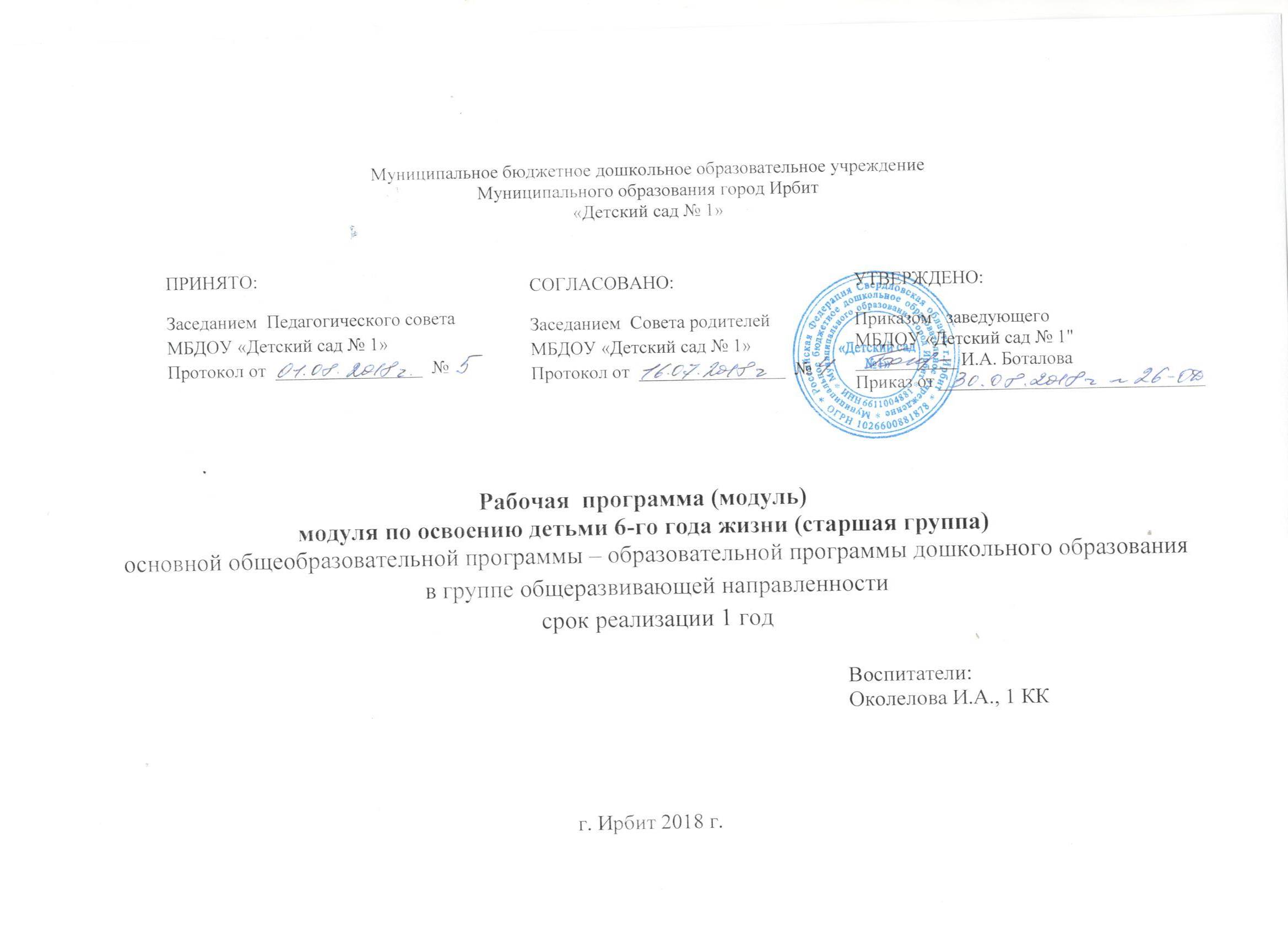 СОДЕРЖАНИЕРабочая программа (модуль) по освоению детьми 5 - 6 лет жизни основной образовательной программы в группах общеразвивающей направленности (далее по тексту РП) разработана для детей муниципального бюджетного дошкольного образовательного учреждения «Детского сада №1 (далее по тексту МБДОУ). Программа  утверждена на заседании педагогического  Совета МБДОУ (протокол от 01.08.2018 г. № 5).Программа разработана с учётом:- Федерального государственного образовательного стандарта дошкольного образования (далее по тексту ФГОС ДО);- Примерной основной образовательной программы дошкольного образования.I. ЦЕЛЕВОЙ РАЗДЕЛ.1.1. Пояснительная записка.Рабочая программа реализуется в Муниципальном бюджетном дошкольном образовательном учреждении Муниципального образования г. Ирбит «Детский сад № 1» (далее по тексту РП)   в группе общеразвивающей направленности с 5  до 6 лет и направлена на разностороннее развитие детей,  с учетом их возрастных  особенностей,  на основе индивидуального подхода к детям  и специфичных для детей дошкольного возраста видов деятельности.Рабочая программа разработана в соответствии с Основной общеобразовательной программой детского сада и отражает особенности содержания и организации образовательного процесса в группе среднего дошкольного возраста. Нормативные основания разработки Программы:Федеральный  закон от 29 декабря 2012 года № 273–ФЗ  Российской Федерации «Об образовании в Российской Федерации»; Приказ Министерства образования и науки Российской Федерации (Минобрнауки России) от  30 августа 2013 г. № 1014 г. Москва «Об утверждении Порядка организации и осуществления образовательной деятельности по основным общеобразовательным программам дошкольного образования.Федеральный государственный образовательный стандарт дошкольного образования (Приказ Минобрнауки России №1155 от 17.10.2013 года);СанПиН 2.4.1.3049-13 «Санитарно-эпидемиологические требования к устройству, содержанию и организации режима работы в дошкольных организациях».  Постановление Главного государственного санитарного врача РФ от 15.05.2013г. № 26 (зарегистрировано министерство юстиции РФ 29.05.2013 г., регистрационный № 28564)Рабочая  программа разработана в соответствии с действующим законодательством и иными нормативными правовыми актами, локальным актами МБДОУ, регулирующими деятельность учреждения дошкольного образования:Федеральный закон от 29 декабря 2012 г. № 273-ФЗ "Об образовании в Российской Федерации» (статьи 2,12,13,14).2. Постановление Главного государственного санитарного врача Российской Федерации от 15 мая 2013 г. N 26 г. Москва "Об утверждении СанПиН 3.4.1.3049-13 3. "Санитарно эпидемиологические требования к устройству, содержанию и организации режима работы дошкольных образовательных организаций».Приказ Министерства образования и науки Российской Федерации (Минобрнауки России) от 17 октября 2013 г. N 1155 г. Москва "Об утверждении федерального государственного образовательного стандарта дошкольного образования".Приказ Министерства образования и науки Российской Федерации (Минобрнауки России) от 30 августа 2013 г. N 1014 г. Москва "Об утверждении Порядка организации и осуществления образовательной деятельности по основным общеобразовательным программам - образовательным программам дошкольного образования"Письмо Министерства образования и науки № 08-10 от 10 января 2014 года «План действий пообеспечению введения Федерального государственного образовательного стандарта дошкольного образования»Письмо Министерства образования и науки № 08-5 от 10 января 2014 г. "О соблюдении организациями, осуществляющими образовательную деятельность, требований, установленных федеральным государственным образовательным стандартом дошкольного образования "7. Устава МБДОУ «Детский сад № 1», утвержденного постановлением главы №  1804 от  26.10.2015 года.8. Лицензией на образовательную деятельность серия 66ЛО1 № 0003521от 04.08.2011г., бессрочно.  РП включает обязательную часть и часть, формируемую участниками образовательных отношений. Обе части являются взаимодополняющими и необходимыми с точки зрения реализации требований Федерального государственного образовательного стандарта дошкольного образования.Срок реализации РП – 1 год (2018 – 2019 учебный год). Программа является «открытой» и может включать в себя целесообразные дополнения и изменения. Данная Рабочая программа является приложением к образовательной программе МБДОУ «Детский сад № 1».1.1.1. Цели и задачи реализации рабочей программы РП обеспечивает развитие личности детей дошкольного возраста с 5 до 6 лет в различных видах общения и деятельности с учётом их возрастных, индивидуальных психологических и физиологических особенностей по основным направлениям развития: социально-коммуникативному, познавательному, речевому, художественно-эстетическому, физическому.	РП сформирована как программа психолого-педагогической поддержки позитивной социализации и индивидуализации, развития личности детей дошкольного возраста и определяет комплекс основных характеристик дошкольного образования (объем, содержание и планируемые результаты в виде целевых ориентиров дошкольного образования).РП направлена на: - создание условий развития ребенка, открывающих возможности для его позитивной социализации, его личностного развития, развития инициативы и творческих способностей на основе сотрудничества со взрослыми и сверстниками и соответствующим возрасту видам деятельности; - на создание развивающей образовательной среды, которая представляет собой систему условий социализации и индивидуализации детейРП определяет содержание и организацию образовательной деятельности и обеспечивает развитие личности детей дошкольного возраста в различных видах общения и деятельности с учетом возрастных, индивидуальных психологических и физиологических особенностей.1.1.2. Принципы и подходы	Содержание РП – образовательной программы дошкольного образования выстроено в соответствии с научными принципами и подходами, обозначенными в ФГОС ДО.Принципы (обязательная часть)1. Поддержка разнообразия детства; сохранение уникальности и самоценности детства как важного этапа в общем развитии человека, самоценность детства - понимание (рассмотрение) детства как периода жизни значимого самого по себе, без всяких условий; значимого тем, что происходит с ребенком сейчас, а не тем, что этот период есть период подготовки к следующему периоду.2. Личностно-развивающий и гуманистический характер взаимодействия взрослых (родителей (законных представителей), педагогических и иных работников Организации) и детей; ребенок – субъект образования, развивается только в деятельности.3. Уважение личности ребенка.4. Реализация Программы в формах, специфических для детей данной возрастной группы, прежде всего в форме игры, познавательной и исследовательской деятельности, в форме творческой активности, обеспечивающей художественно-эстетическое развитие ребенка.5. Содействие и сотрудничество детей и взрослых, признание ребенка полноценным участником (субъектом) образовательных отношений.6. Сотрудничество Организации с семьей. 7. Сетевое взаимодействие с организациями социализации, образования, охраны здоровья и другими партнерами, которые могут внести вклад в развитие и образование детей, а также использование ресурсов местного сообщества и вариативных программ дополнительного образования детей для обогащения детского развития.8. Индивидуализация дошкольного образования появления индивидуальной траектории развития каждого ребенка с характерными для данного ребенка спецификой и скоростью, учитывающей его интересы, мотивы, способности и возрастно-психологические особенности. При этом сам ребенок становится активным в выборе содержания своего образования, разных форм активности.9. Возрастная адекватность образования.10. Развивающее вариативное образование. Данный принцип предполагает работу педагога с ориентацией на зону ближайшего развития ребенка (Л.С. Выготский), что способствует развитию, расширению как явных, так и скрытых возможностей ребенка.11. Полнота содержания и интеграция отдельных образовательных областей. Содержание образовательной деятельности в одной конкретной области тесно связано с другими областями. 12. Инвариантность ценностей и целей при вариативности средств реализации и достижения целей Программы право выбора способов их достижения, выбора образовательных программ, учитывающих многообразие конкретных социокультурных, географических, климатических условий реализации Программы, разнородность состава групп воспитанников, их особенностей и интересов, запросов родителей (законных представителей), интересов и предпочтений педагогов и т.п. 13. Комплексно-тематический принцип построения образовательного процесса.Принципы (часть, формируемая участниками образовательных отношений)1. Принцип природосообразности предполагает учет индивидуальных физических и психических особенностей ребенка, его самодеятельность (направленность на развитие творческой активности), задачи образования реализуются в определенных природных, кли­матических, географических условиях, оказывающих существенное влияние на организацию и результативность воспитания и обучения ребенка.2. Принцип культуросообразности предусматривает необходимость учета культурно-исторического опыта, традиций, социально-культурных отношений и практик, непосредственным образом встраиваемых в образовательный процесс.3. Принцип вариативности обеспечивает возможность выбора содержания образования, форм и методов воспитания и обучения с ориентацией на интересы и возможности каждого ребенка и учета социальной ситуации его развития.4. Принцип индивидуализации опирается на то, что позиция ребенка, входящего в мир и осваивающего его как новое для себя пространство, изначально творческая. 5. Поддержка инициативы детей в различных видах деятельности.6. Принцип позитивной социализации ребенка предполагает освоение ребёнком в процессе партнерского сотрудничества со взрослым и сверстниками культурных норм, средств и способов деятельности, культурных образцов поведения и общения с другими людьми;Подходы к формированию РП (обязательная часть)Методологические подходы к формированию РП:- личностно-ориентированный подход, который предусматривает организацию образовательного процесса с учетом того, что развитие личности ребенка является главным критерием его эффективности. Механизм реализации личностно-ориентированного подхода – создание условий для развития личности на основе изучения ее задатков, способностей, интересов, склонностей с учетом признания уникальности личности, ее интеллектуальной и нравственной свободы, права на уважение. Личностно-ориентированный подход концентрирует внимание педагога на целостности личности ребенка и учет его индивидуальных особенностей и способностей. «Реализация личностного подхода к воспитательному процессу предполагает соблюдение следующих условий:1)	 в центре воспитательного процесса находится личность воспитанника, т.е. воспитательный процесс является антропоцентрическим по целям, содержанию и формам организации;2)	 организация воспитательного процесса основывается на субъект-субъектном взаимоотношении его участников, подразумевающем равноправное сотрудничество и взаимопонимание педагога и воспитанников на основе диалогового общения;3)	 воспитательный процесс подразумевает сотрудничество и самих воспитанников в решении воспитательных задач;4)	 воспитательный процесс обеспечивает каждой личности возможность индивидуально воспринимать мир, творчески его преобразовывать, широко использовать субъектный опыт в интерпретации и оценке фактов, явлений, событий окружающей действительности на основе личностно значимых ценностей и внутренних установок;5)	 задача педагога заключается в фасилитации, т.е. стимулировании, поддержке, активизации внутренних резервов развития личности» (В.А. Сластенин);- индивидуальный подходк воспитанию и обучению дошкольника определяется как комплекс действий педагога, направленный на выбор методов, приемов и средств воспитания и обучения в соответствии с учетом индивидуального уровня подготовленности и уровнем развития способностей воспитанников. Он же предусматривает обеспеченность для каждого ребенка сохранения и укрепления здоровья, психического благополучия, полноценного физического воспитания. При этом индивидуальный подход предполагает, что педагогический процесс осуществляется с учетом индивидуальных особенностей воспитанников (темперамента, характера, способностей, склонностей, мотивов, интересов и пр.), в значительной мере влияющих на их поведение в различных жизненных ситуациях;- деятельностный подход, связанный с организацией целенаправленной деятельности в общем контексте образовательного процесса: ее структурой, взаимосвязанными мотивами и целями; видами деятельности (нравственная, познавательная, трудовая, художественная, игровая, спортивная и другие); формами и методами развития и воспитания; возрастными особенностями ребенка при включении в образовательную деятельность;- аксиологический (ценностный) подход, предусматривающий организацию развития и воспитания на основе общечеловеческих ценностей (например, ценности здоровья, что в системе образования позволяет говорить о создании и реализации моделей сохранения и укрепления здоровья воспитанников, формирования у детей субъектной позиции к сохранению и укреплению своего здоровья) и гуманистических начал в культурной среде, оказывающих влияние на формирование ценностных ориентаций личности ребенка. Или этические, нравственные ценности, предусматривающие реализацию проектов диалога культур, этических отношений и т.д. При этом объективные ценности мировой, отечественной и народной культур становятся специфическими потребностями формирующейся и развивающейся личности, устойчивыми жизненными ориентирами человека путем перевода их в субъективные ценностные ориентации;- культурно-исторический подход заключается в том, что в развитии ребёнка существуют как бы две переплетённые линии. Первая следует путём естественного созревания, вторая состоит в овладении культурными способами поведения и мышления. Развитие мышления и других психических функций происходит в первую очередь не через их саморазвитие, а через овладение ребёнком «психологическими орудиями», знаково-символическими средствами, в первую очередь речью и языком;- культурологический подход, имеющий высокий потенциал в отборе культуросообразного содержания дошкольного образования, позволяет выбирать технологии образовательной деятельности, организующие встречу ребенка с культурой, овладевая которой на уровне определенных средств, ребенок становится субъектом культуры и ее творцом. В культурологической парадигме возможно рассматривать содержание дошкольного образования как вклад в культурное развитие личности на основе формирования базиса культуры ребенка. Использование феномена культурных практик в содержании образования в рамках его культурной парадигмы вызвано объективной потребностью: расширить социальные и практические компоненты содержания образования. Культурологический подход опосредуется принципом культуросообразности воспитания и обучения и позволяет рассмотреть воспитание как культурный процесс, основанный на присвоении ребенком ценностей общечеловеческой и национальной культуры. Кроме того, культурологический подход позволяет описать игру дошкольника с точки зрения формирования пространства игровой культуры, как культурно-историческую универсалию, позволяющую показать механизмы присвоения ребенком культуры человечества и сформировать творческое отношение к жизни и своему бытию в мире. Идея организации образования на основе культурных практик свидетельствует о широких и неиспользуемых пока возможностях, как культурологического подхода, так и тех научных направлений, которые его представляют – культурологии образования и педагогической культурологии;- возрастной подход (Л.С.Выготский, А.Н.Леонтьев, Д.Б.Эльконин, Л.И.Божович, А.В.Запорожец, Ж.Пиаже) к проблеме развития психики ребенка. Возрастной подход к развитию психики ребенка учитывает, что психическое развитие на каждом возрастном этапе подчиняется определенным возрастным закономерностям, а также имеет свою специфику, отличную от другого возраста;- гуманно – личностный отношение к ребенку направлено на его всестороннее развитие. Формирование духовных и общечеловеческих ценностей, а также способностей и интегративных качеств;- качественный подход (Л.С.Выготский, Ж.Пиаже) к проблеме развития психики ребенка. Качественный подход постулирует, что психика ребенка обладает качественно другими характеристиками, чем психика взрослого человека, и лишь в процессе онтогенетического развития она начинает обладать характеристиками взрослой особи. Это положение развивается в трудах двух крупнейших психологов ХХ столетия - Льва Семеновича Выготского и Жана Пиаже;- дидактический подход развивающего обучения, научное положениеЛ.С. Выготского о том, что правильно организованное обучение «ведет» за собой развитие. Воспитание и психическое развитие не могут выступать как два обособленных, независимых друг от друга процесса, но при этом «воспитание служит необходимой и всеобщей формой развития ребенка» (В.В. Давыдов). Таким образом, развитие в рамках Программы выступает как важнейший результат успешности воспитания и образования детей; −гуманитарный подход на него опирается междисциплинарное научно – практическое направление, условно называемое педагогикой оздоровления. Это направление оформляется на стыке возрастной физиологии, педиатрии, педагогики, детской психологии. Одним из его зачинателей был российский ученый – педиатр и педагог Ю.Ф. Змановский. Направлению педагогики оздоровления присущ ряд отличительных черт: в его основе лежит представление о здоровом ребенке как эталоне и практически достижимой норме детского развития;здоровый ребенок рассматривается в качестве целостного телесно – духовного организма; оздоровление трактуется не как совокупность лечебно – профилактических мер, а как форма развития, расширения патофизиологических возможностей детей;−индивидуально – дифференцированный подход является ключевым, системообразующим средством оздоровительно – развивающей работы сдетьми;−научно – прикладные закономерности развития познавательныхмотивов у детей дошкольного возраста (А.В. Запорожец, Л.А. Венгер, Н.Н. Подъяков и др.);−теория амплификации (А.В. Запорожец). Теория основывается не на принудительном подстегивании детского развития, по сути сокращающего детство ребенка, а на его обогащении за счет максимально полного проживания возраста. Каждая стадия возрастного развития ребенка имеет огромный потенциал и вместо того чтобы сокращать эти возрастные стадии нужно максимально раскрывать резервы ребенка на каждой стадии возрастного развития. Амплификация детского развития, а другими словами – обогащение развития ребенка как личности, является в некоторой степени противовесом акселерации, которая предполагает ускоренное развития малыша, за счет развития у него тех психических качеств, которые характерны для более позднего возраста. Особую роль в программе уделяется игровой деятельности как ведущей в дошкольном детстве (А.Н.Леонтьев, Д.Б.Эльконин, А.В.Запорожец).Подходы к формированию РП (часть, формируемая участниками образовательных отношений)Рассмотрение процесса образования детей дошкольного возраста в контексте национальной и социокультурной направленности воспитания позволяет выделить в его структуре (с позиций содержательно-целевого подхода) следующие компоненты:- когнитивный. Ребенок овладевает знаниями о природе, обществе, способах деятельности, присущих его народу. Это развивает этническую идентичность, формирует чувство национального достоинства и гордости от осознания принадлежности к своему народу;- аффективный. Ребенок накапливает опыт эмоционально-волевого отношения к окружающему миру, к людям другой национальности. Это развивает способность быть активным участником межкультурного диалога;- деятельностный. Ребенок вооружается системой интеллектуальных и практических навыков и умений, которые влияют на формирование национального характера личности, закрепление в ней лучших качеств;- креативный. Ребенок накапливает творческий опыт освоения народной культуры, необходимый для решения разнообразных проблем жизни и деятельности в современном обществе.1.1.3.Значимые для разработки и реализации РПхарактеристики, в том числе характеристики особенностей развития детей дошкольного возрастаХарактеристика возрастных и индивидуальных особенностей развития детей среднего возрастаСтаршую группу посещают 20 детей в возрасте от 5 до 6 лет, из них девочек – 10, мальчиков – 10.   Направленность группы: общеразвивающая. В целом, детский коллектив дружный, эмоционально отзывчивый. Поведение дошкольников всё чаще выстраивается с учётом интересов и потребностей своих сверстников и наставников. Дети много общаются с взрослыми, которые для них являются авторитетом.                            Следует отметить, что некоторые дети, в силу особенностей своего характера (застенчивости, скромности) испытывают затруднения в общении с педагогами и детьми. Старшая группа функционирует в режиме полного дня 10,5 часовым пребыванием воспитанников с 07.30 до 18.00, по режиму пятидневной рабочей недели и календарным временем посещения – круглогодично. Суббота, воскресенье и праздничные дни – нерабочие (выходные). Образовательный процесс в группе осуществляется на русском языке. Детей с патологией или отклонением в развитии нет. Основной контингент группы-дети из полных семей. Уровень жизни детей удовлетворительный. С детьми работают два воспитателя, музыкальный руководитель, инструктор по физической культуре, учитель  – дефектолог.Характеристики особенностей развития детей старшей группыДети шестого года жизни уже могут распределять роли до начала игры и строить свое поведение, придерживаясь роли. Игровое взаимодействие сопровождается речью, соответствующей и по содержанию, и интонационно взятой роли.     Речь, сопровождающая реальные отношения детей, отличается от ролевой речи. Дети начинают осваивать социальные отношения и понимать подчиненность позиций в различных видах деятельности взрослых, одни роли становятся для них более привлекательными, чем другие. При распределении ролей могут возникать конфликты, связанные субординацией ролевого поведения.   Наблюдается организация игрового пространства, в котором выделяются смысловой «центр» и «периферия». Действия детей в играх становятся разнообразными.Развивается изобразительная деятельность детей. Это возраст наиболее активного рисования. В течение года дети способны создать до двух тысяч рисунков. Рисунки могут быть самыми разными по содержанию: это и жизненные впечатления детей, и воображаемые ситуации, и иллюстрации к фильмам и книгам. Обычно рисунки представляют собой схематические изображения различных объектов, но могут отличаться оригинальностью композиционного решения, передавать статичные и динамичные отношения. Рисунки приобретают сюжетный характер; достаточно часто встречаются многократно повторяющиеся сюжеты с небольшими или, напротив, существенными изменениями. Изображение человека становится более детализированным и пропорциональным. По рисунку можно судить о половой принадлежности и эмоциональном состоянии изображенного человека.           Конструирование характеризуется умением анализировать условия, в которых протекает эта деятельность. Дети используют и называют разные детали деревянного конструктора. Могут заменить детали постройки в зависимости от имеющегося материала. Овладевают обобщенным способом обследования образца. Дети способны выделять основные части предполагаемой постройки. Конструктивная деятельность может осуществляться на основе схемы, по замыслу и по условиям. Появляется конструирование в ходе совместной деятельности.          Продолжает совершенствоваться восприятие цвета, формы и величины, строения предметов; систематизируются представления детей. Они называют не только основные цвета и их оттенки, но и промежуточные цветовые оттенки; форму прямоугольников, овалов, треугольников. Воспринимают величину объектов, легко выстраивают в ряд — по возрастанию или убыванию — до 10 различных предметов.           В старшем дошкольном возрасте продолжает развиваться образное мышление. Дети способны не только решить задачу в наглядном плане, но и совершить преобразования объекта, указать, в какой последовательности объекты вступят во взаимодействие, и т.д. Однако подобные решения окажутся правильными только в том случае, если дети будут применять адекватные мыслительные средства. Среди них можно выделить схематизированные представления, которые возникают в процессе наглядного моделирования; комплексные представления, отражающие представления детей о системе признаков, которыми могут обладать объекты, а также представления, отражающие стадии преобразования различных объектов и явлений (представления о цикличности изменений). Кроме того, продолжают совершенствоваться обобщения, что является основой словесно логического мышления. В дошкольном возрасте у детей еще отсутствуют представления о классах объектов. Дети группируют объекты по признакам, которые могут изменяться, однако начинают формироваться операции логического сложения и умножения классов. Так, например, старшие дошкольники при группировке объектов могут учитывать два признака: цвет и форму (материал) и т.д.Развитие воображения в этом возрасте позволяет детям сочинять достаточно оригинальные и последовательно разворачивающиеся истории. Воображение будет активно развиваться лишь при условии проведения специальной работы по его активизации.           Продолжают развиваться устойчивость, распределение, переключаемость внимания. Наблюдается переход от не произвольного к произвольному вниманию.           Продолжает совершенствоваться речь, в том числе ее звуковая сторона. Дети могут правильно воспроизводить шипящие, свистящие и сонорные звуки. Развиваются фонематический слух, интонационная выразительность речи при чтении стихов в сюжетно-ролевой игре и в повседневной жизни.           Совершенствуется грамматический строй речи. Дети используют практически все части речи, активно занимаются словотворчеством. Богаче становится лексика: активно используются синонимы и антонимы.Развивается связная речь. Дети могут пересказывать, рассказывать по картинке, передавая не только главное, но и детали.          Достижения этого возраста характеризуются распределением ролей игровой деятельности; структурированием игрового пространства; дальнейшим развитием изобразительной деятельности, отличающейся высокой продуктивностью; применением в конструировании обобщенного способа обследования образца; усвоением обобщенных способов изображения предметов одинаковой формы.      Восприятие в этом возрасте характеризуется анализом сложных форм объектов; развитие мышления сопровождается освоением мыслительных средств (схематизированные представления, комплексные представления, представления о цикличности изменений); развивается умение обобщать, причинное мышление, воображение, произвольное внимание, речь, образ Я.Планируемые результаты РППланируемые результаты освоения программы представлены в виде целевых ориентиров дошкольного образования, которые представляют собой возрастные характеристики возможных достижений ребёнка.Целевые ориентиры на этапе завершения дошкольного образования (обязательная часть):−ребенок овладевает основными культурными способами деятельности, проявляет инициативу и самостоятельность в разных видах деятельности – игре, общении, познавательно – исследовательской деятельности, конструировании и др.; способен выбирать себе род занятий, участников по совместной деятельности;  −ребенок обладает установкой положительного отношения к миру, к разным видам труда, другим людям и самому себе, обладает чувством собственного достоинства; активно взаимодействует со сверстниками и взрослыми, участвует в совместных играх. Способен договариваться, учитывать интересы и чувства других, сопереживать неудачам и радоваться успехам других, адекватно проявляет свои чувства, в том числе чувство веры в себя, старается разрешать конфликты;  −ребенок обладает развитым воображением, которое реализуется в разных видах деятельности, и прежде всего в игре; ребенок владеет разными формами и видами игры, различает условную и реальную ситуации, умеет подчиняться разным правилам и социальным нормам;  −ребенок достаточно хорошо владеет устной речью, может выражать свои мысли и желания, может использовать речь для выражения своих мыслей, чувств и желаний, построения речевого высказывания в ситуации общения, может выделять звуки в словах, у ребенка складываются предпосылки грамотности;  −у ребенка развита крупная и мелкая моторика; он подвижен, вынослив, владеет основными движениями, может контролировать свои движения и управлять ими;  −ребенок способен к волевым усилиям, может следовать социальным нормам поведения и правилам в разных видах деятельности, во взаимоотношениях со взрослыми и сверстниками, может соблюдать правила безопасного поведения и личной гигиены;  −ребенок проявляет любознательность, задает вопросы взрослым и сверстникам, интересуется причинно–следственными связями, пытается самостоятельно придумывать объяснения явлениям природы и поступкам людей; склонен наблюдать, экспериментировать. Обладает начальными знаниями о себе, о природном и социальном мире, в котором он живет; знаком с произведениями детской литературы, обладает элементарными представлениями из области живой природы, естествознания, математики, истории и т.п.; ребенок способен к принятию собственных решений, опираясь на свои знания и умения в различных видах деятельности. Целевые ориентиры на этапе завершения дошкольного образования(часть, формируемая участниками образовательных отношений):- ребенок ориентирован на сотрудничество, дружелюбен, приязненно расположен к людям, способен участвовать в общих делах, совместных действиях, деятельности с другими детьми и взрослыми; способен понимать состояния и поступки других людей, выбирать адекватные способы поведения в социальной ситуации и уметь преобразовывать ее с целью оптимизации общения с окружающими;- ребенок обладает установкой на толерантность, способностью мириться, уживаться с тем, что является отличным, непохожим, непривычным (например, с чужим мнением, с человеком, имеющим недостатки физического развития, с людьми других национальностей и др.); с удовольствием рассказывает о своих друзьях других этносов, высказывает желание расширять круг межэтнического общения;- ребенок знает некоторые способы налаживания межэтнического общения с детьми других этносов и использует их при решении проблемно-игровых и реальных ситуаций взаимодействия;- ребенок обладает чувством разумной осторожности, выполняет выработанные обществом правила поведения (на дороге, в природе, в социальной действительности);- ребенок проявляет уважение к родителям (близким людям), проявляет воспитанность и уважение по отношению к старшим и не обижает маленьких и слабых, посильно помогает им;- ребенок проявляет познавательную активность, способность и готовность расширять собственный опыт за счет удовлетворения потребности в новых знаниях, переживать радость открытия нового; умение использоватьразнообразные источники получения информации для удовлетворения интересов, получения знаний и содержательного общения;- ребенок проявляет интерес к малой родине, родному краю, их истории, необычным памятникам, зданиям; к событиям настоящего и прошлого родного края; к национальному разнообразию людей своего края, стремление к знакомству с их культурой; активно включается в проектную деятельность, самостоятельное исследование, детское коллекционирование, создание мини-музеев, связанных с прошлым и настоящим родного края;- ребенок обладает креативностью, способностью к созданию нового в рамкахадекватной возрасту деятельности, к самостоятельному поиску разных способов решения одной и той же задачи; способностью выйти за пределы исходной, реальной ситуации и в процессе ее преобразования создать новый,оригинальный продукт;- ребенок проявляет самостоятельность, способность без помощи взрослогорешать адекватные возрасту задачи, находить способы и средства реализации собственного замысла на материале народной культуры; самостоятельно может рассказать о малой родине, родном крае (их достопримечательностях, природных особенностях, выдающихся людях), использует народный фольклор, песни, народные игры в самостоятельной и совместной деятельности, общении с другими детьми и взрослыми;- ребенок способен чувствовать прекрасное, воспринимать красотуокружающего мира (людей, природы), искусства, литературного народного, музыкального творчества;- ребенок признает здоровье как наиважнейшую ценность человеческогобытия, проявляет готовность заботиться о своем здоровье и здоровьеокружающих, соблюдать правила безопасности жизнедеятельности,самостоятельно и эффективно решать задачи, связанные с поддержанием,укреплением и сохранением здоровья в рамках адекватной возрастужизнедеятельности и общении;- ребенок проявляет эмоциональную отзывчивость при участии в социальнозначимых делах, событиях (переживает эмоции, связанные с событиямивоенных лет и подвигами горожан, стремится выразить позитивное отношение к пожилым жителям города и др.);отражает свои впечатления о малой родине в предпочитаемой деятельности (рассказывает, изображает, воплощает образы в играх, разворачивает сюжет и т.д.);охотно участвует в общих делах социально-гуманистической направленности (в подготовке концерта для ветеранов войны,посадке деревьев на участке, в конкурсе рисунков «Мы любим нашу землю» и пр.; выражает желание в будущем (когда вырастет) трудиться на благо родной страны, защищать Родину от врагов, стараться решить некоторые социальные проблемы.- ребенок обладает начальными знаниями о себе, об истории своей семьи, ее родословной; об истории образования родного города (села);о том, как люди заботятся о красоте и чистоте своего города; о богатствах недр Урала(полезных ископаемых, камнях самоцветах);о природно-климатических зонах Урала (на севере - тундра, тайга, на Юге Урала – степи), о животном и растительном мире;о том, что на Урале живут люди разных национальностей; о том, что уральцы внесли большой вклад в победу нашей страны над фашистами во время Великой Отечественной войны; о промыслах и ремеслах Урала (камнерезное и ювелирное искусство;каслинское литье, ограды и решетки города Екатеринбурга; уральская роспись на бересте, металле, керамической посуде);- ребенок знает название и герб своего города (поселка, села), реки (водоема), главной площади, местах отдыха; фамилии уральских писателей и названия их произведений (П.П. Бажов, Д.Н Мамин-Сибиряк); другие близлежащие населенные пункты и крупные города Урала; Урал – часть России, Екатеринбург - главный город Свердловской области.1.3. Развивающее оценивание качества образовательной деятельности по РПОценивание качества образовательной деятельности, осуществляемой Организацией по Программе, представляет собой важную составную часть данной образовательной деятельности, направленную на ее усовершенствование. Программой не предусматривается оценивание качества образовательной деятельности Организации на основе достижения детьми планируемых результатов освоения Программы.Целевые ориентиры, представленные в Программе:не подлежат непосредственной оценке;не являются непосредственным основанием оценки как итогового, так и промежуточного уровня развития детей; не являются основанием для их формального сравнения с реальными достижениями детей;не являются основой объективной оценки соответствия установленным требованиям образовательной деятельности и подготовки детей; не являются непосредственным основанием при оценке качества образования. Программой предусмотрена система мониторинга динамики развития детей, динамики их образовательных достижений, основанная на методе наблюдения и включающая:– педагогические наблюдения, педагогическую диагностику, связанную с оценкой эффективности педагогических действий с целью их дальнейшей оптимизации;– детские портфолио, фиксирующие достижения ребенка в ходе образовательной деятельности; – карты развития ребенка; – различные шкалы индивидуального развития. Программа предоставляет Организации право самостоятельного выбора инструментов  педагогической и психологической диагностики развития детей, в том числе, его динамики.В соответствии со Стандартом и принципами Программы оценка качества образовательной деятельности по Программе:1) поддерживает ценности развития и позитивной социализации ребенка дошкольного возраста;2) учитывает факт разнообразия путей развития ребенка в условиях современного постиндустриального общества;3) ориентирует систему дошкольного образования на поддержку вариативности используемых образовательных программ и организационных форм дошкольного образования;4) обеспечивает выбор методов и инструментов оценивания для семьи, образовательной организации и для педагогов Организации в соответствии:– с разнообразием вариантов развития ребенка в дошкольном детстве, – разнообразием вариантов образовательной среды, – разнообразием местных условий в разных регионах и муниципальных образованиях Российской Федерации;5)представляет собой основу для развивающего управления программами дошкольного образования на уровне Организации, учредителя, региона, страны, обеспечивая тем самым качество основных образовательных программ дошкольного образования в разных условиях их реализации в масштабах всей страны.Система оценки качества реализации программ дошкольного образования на уровне Организации должна обеспечивать участие всех участников образовательных отношений и в то же время выполнять свою основную задачу – обеспечивать развитие системы дошкольного образования в соответствии с принципами и требованиями Стандарта. Система оценки качества дошкольного образования:– должна быть сфокусирована на оценивании психолого-педагогических и других условий реализации основной образовательной программы в Организации в пяти образовательных областях, определенных Стандартом; – учитывает образовательные предпочтения и удовлетворенность дошкольным образованием со стороны семьи ребенка;– исключает использование оценки индивидуального развития ребенка в контексте оценки работы Организации;– исключает унификацию и поддерживает вариативность программ, форм и методов дошкольного образования;– способствует открытости по отношению к ожиданиям ребенка, семьи, педагогов, общества и государства;– включает как оценку педагогами Организации собственной работы, так и независимую профессиональную и общественную оценку условий образовательной деятельности в дошкольной организации;– использует единые инструменты, оценивающие условия реализации программы в Организации,  как для самоанализа, так и для внешнего оценивания.В детском саду осуществляется работа с одаренными детьми посредством конкурсов различного уровня, праздников, совместной деятельности музыкального руководителя, индивидуальных выставок детей.Педагогическая диагностика проводится в ходе наблюдений за активностью детей в спонтанной и специально организованной деятельности.Инструментарий для педагогической диагностики — карты наблюдений детского развития, позволяющие фиксировать индивидуальную динамику и перспективы развития каждого ребенка.Планируемые результаты педагогической диагностики (мониторинга) используются для решения следующих образовательных задач:1) индивидуализации образования (в том числе поддержки ребенка, построения его образовательной траектории или профессиональной коррекции особенностей его развития);2) оптимизации работы с группой детей.Программой предусмотрены следующие уровни системы оценки качества: •	диагностика развития ребенка, используемая как профессиональный инструмент педагога с целью получения обратной  связи от собственных педагогических действий и планирования дальнейшей индивидуальной работы с детьми по Программе; •	внутренняя оценка, самооценка Организации;•	внешняя оценка Организации, в том числе независимая профессиональная и общественная оценка.В связи свыше изложенным в МБДОУ на педагогическом Совете принято решение о возможности проведения педагогической диагностики (мониторинга) с целью решения следующих образовательных задач: −индивидуализации образования (в том числе поддержки ребенка, построения его образовательной траектории или профессиональной коррекции особенностей его развития); −	оптимизации работы с группой детей. Осуществляется с помощью низкоформализованных методов оценки, доступных педагогам, непосредственно работающим с детьми: педагогическое наблюдение, анализа детских работ, эпизодов из жизни группы, игр, тренингов, непосредственного общения, создания педагогических ситуаций, тестовых заданий, бесед с родителями.  Высокоформализованные методы оценки используются специалистом: учителем – логопедом. Участие ребенка в диагностике допускается только с согласия его родителей (законных представителей). По результатам этой оценки своевременно разрабатываются индивидуальные образовательные маршруты и рекомендации по коррекции развития ребенка. При осуществлении педагогической диагностики педагоги придерживаются следующих принципов: Принцип объективности.Принцип целостного изучения педагогического процесса.Принцип процессуальности.Принцип компетентности.Принцип персонализации.В качестве методов мониторинга используются методы, схожие с методами педагогической диагностики: формализованные и малоформализованные методы.  Этапы мониторинга: −определение объекта и цели мониторинга, формулирование эталона, определение критериев и показателей, диагностических методов; − практический сбор информации об объекте мониторинга; − обработка и анализ полученной, а также уже имеющейся информации из существующих источников; − интерпретация и комплексная оценка объекта на основеполученной информации, прогноз развития объекта; − принятие управленческого решения об изменении деятельности.  Основным методом педагогической диагностики является наблюдение, осуществляемый при: - организованной деятельности в режимных моментах; - самостоятельной деятельности воспитанников; 	- свободной продуктивной, двигательной или спонтанной игровой деятельности воспитанников; - непрерывной образовательной деятельности. Педагогическая диагностика не предполагает специально созданных для ее проведения мероприятий, которые приводят к нарушению режима и переутомления детей.При аналитике полученных результатов результаты детей между собой не сравниваются. Педагог сопоставляет только индивидуальные достижения конкретного воспитанника, его отдельно взятую динамику.Параметры педагогической диагностики индивидуального развития детей дошкольного возраста (Приложение № 1).II.СОДЕРЖАТЕЛЬНЫЙ РАЗДЕЛ2.1. Общие положения (обязательная часть)Содержание Программы обеспечивает развитие личности, мотивации и способностей детей в различных видах деятельности, и охватывает следующие структурные единицы, представляющие определенные направления развития и образования детей (далее - образовательные области, далее модули):социально-коммуникативное развитие;познавательное развитие;речевое развитие;художественно-эстетическое развитие;физическое развитиеКонкретное содержание каждой образовательной области определено с учётом возрастных и индивидуальных особенностей детей, целями и задачами образовательной программы и реализуется в различных видах деятельности как механизме развития ребёнка:для детей дошкольного возраста (3 года - 8 лет) - ряд видов деятельности, таких какигровая, включая сюжетно-ролевую игру, игру с правилами и другие виды игры,коммуникативная (общение и взаимодействие со взрослыми и сверстниками),познавательно-исследовательская (исследования объектов окружающего мира и экспериментирования с ними), восприятие художественной литературы и фольклора, самообслуживание и элементарный бытовой труд (в помещении и на улице), конструирование из разного материала, включая конструкторы, модули, бумагу, природный и иной материал, изобразительная (рисование, лепка, аппликация), музыкальная (восприятие и понимание смысла музыкальных произведений, пение, музыкально-ритмические движения, игры на детских музыкальных инструментах) двигательная (овладение основными движениями) формы активности ребенка.Содержание Программы отражает следующий аспект образовательной среды для детей дошкольного возраста:1) предметно-пространственная развивающая образовательная среда;2) характер взаимодействия со взрослыми;3) характер взаимодействия с другими детьми;4) система отношений ребенка к миру, к другим людям, к себе самому.Социально – коммуникативное развитие направлено на усвоение норм и ценностей, принятых в обществе, включая моральные и нравственные ценности; развитие общения и взаимодействия ребенка со взрослыми и сверстниками; становление самостоятельности, целенаправленности и саморегуляции собственных действий; развитие социального и эмоционального интеллекта, эмоциональной отзывчивости, сопереживания, формирование готовности к совместной деятельности со сверстниками, формирование уважительного отношения и чувства принадлежности к своей семье и к сообществу детей и взрослых; формирование позитивных установок к различным видам труда и творчества; формирование основ безопасного поведения в быту, социуме, природе.Познавательное развитие предполагает развитие интересов детей, любознательности и познавательной мотивации; формирование познавательных действий, становление сознания; развитие воображения и творческой активности; формирование первичных представлений о себе, других людях, объектах окружающего мира, о свойствах и отношениях объектов окружающего мира (форме, цвете, размере, материале, звучании, ритме, темпе, количестве, числе, части и целом, пространстве и времени, движении и покое, причинах и следствиях и др.), о малой родине и Отечестве, представлений о социокультурных ценностях нашего народа, об отечественных традициях и праздниках, о планете Земля какобщем доме людей, об особенностях ее природы, многообразии стран и народов мира.Речевое развитие включает владение речью как средством общения и культуры; обогащение активного словаря; развитие связной, грамматически правильной диалогической и монологической речи; развитие речевого творчества; развитие звуковой и интонационной культуры речи, фонематического слуха; знакомство с книжной культурой, детской литературой, понимание на слух текстов различных жанров детской литературы; формирование звуковой аналитико-синтетической активности как предпосылки обучения грамоте.Художественно-эстетическое развитие предполагает развитие предпосылок ценностно-смыслового восприятия и понимания произведений искусства (словесного, музыкального, изобразительного), мира природы; становление эстетического отношения к окружающему миру; формирование элементарных представлений о видах искусства; восприятие музыки, художественной литературы, фольклора; стимулирование сопереживания персонажам художественных произведений; реализацию самостоятельной творческой деятельности детей (изобразительной, конструктивно-модельной, музыкальной и др.).Физическое развитие включает приобретение опыта в следующих видах деятельности детей: двигательной, в томчисле связанной с выполнением упражнений, направленных на развитие таких физических качеств, как координация и гибкость; способствующих правильному формированию опорно-двигательной системы организма, развитию равновесия, координации движения, крупной и мелкой моторики обеих рук, а также с правильным, не наносящем ущерба организму выполнением основных движений (ходьба, бег, мягкие прыжки, повороты в обе стороны), формирование начальных представлений о некоторых видах спорта, овладение подвижными играми с правилами; становление целенаправленности и саморегуляции в двигательной сфере; становление ценностей здорового образа жизни, овладение его элементарными нормами и правилами (в питании, двигательном режиме, закаливании, при формировании полезных привычек и др.).Содержание Программы отражает следующие аспекты образовательной среды для ребенка:  уверенности в собственных возможностях и способностях;  −использование в образовательной деятельности форм и методов работы с детьми, соответствующих их возрастным и индивидуальным особенностям (недопустимость, как искусственного ускорения, так и искусственного замедления развития детей);  −построение образовательной деятельности на основе взаимодействия взрослых с детьми, ориентированного на интересы и возможности каждого ребенка и учитывающего социальную ситуацию его развития;  −поддержка взрослыми положительного, доброжелательного отношения детей друг к другу и взаимодействия детей друг с другом в разных видах деятельности;−	поддержка инициативы и самостоятельности детей в специфических для них видах деятельности;−возможность выбора детьми материалов, видов активности, участников совместной деятельности и общения;  −защита детей от всех форм физического и психического насилия;  −поддержка родителей (законных представителей) в воспитании детей, охране и укреплении их здоровья, вовлечение семей непосредственно в образовательную деятельность.Программа состоит из обязательной части и части, формируемой участниками образовательных отношений. Обе части являются взаимодополняющими и необходимыми с точки зрения реализации требований ФГОС ДО.  Обязательная часть предполагает комплексность подхода, обеспечивая развитие детей во всех пяти взаимодополняющих образовательных областях. В части, формируемой участниками образовательных отношений, представлены выбранные парциальные программы, направленные на развитие детей в одной или нескольких образовательных областях, видах деятельности и/или культурных практиках (далее – парциальные образовательные программы), методики, формы организации образовательной работы.Содержание Программы направлено на обеспечение развития личности, мотивации и способностей детей в различных видах деятельности и охватывает структурные единицы, представляющие определенные направления развития и образования детей (образовательные области).В содержательном разделе представлены: – описание модулей образовательной деятельности в соответствии с направлениями развития ребенка в пяти образовательных областях: социально-коммуникативной, познавательной, речевой, художественно-эстетической и физического развития, с учетом используемых вариативных программ дошкольного образования и методических пособий, обеспечивающих реализацию данного содержания;– описание вариативных форм, способов, методов и средств реализации Программы с учетом возрастных и индивидуально-психологических особенностей воспитанников, специфики их образовательных потребностей, мотивов и интересов.Формы работы с детьми по образовательным областямОбщие положения (часть,  формируемая участниками образовательных отношений)Содержательный раздел представлен: - содержанием образования по пяти направлениям развития ребенка (образовательным областям), обозначенным в ФГОС ДО: 1) социально-коммуникативное развитие; 2) познавательное развитие; 3) речевое развитие; 4) художественно-эстетическое развитие; 5) физическое развитие. - описанием вариативных форм, способов, методов и средств реализации содержания образовательной программы.Реализация содержания программы направлена на формирование и развитие у ребенка разных интересов, отвечающих его потребностям, предоставляет возможность свободного выбора форм деятельности, способствует накоплению опыта социального взаимодействия со взрослыми и сверстниками. Поэтому образовательный процесс осуществляется в двух основных организационных моделях, включающих совместную деятельность взрослого и ребенка и самостоятельную деятельность детей.2.2.Описание образовательной деятельности в соответствии с направлениями развития ребенка, представленными в пяти образовательных областяхМодуль образовательной области «Социально-коммуникативное развитие»Содержание модуля образовательной области «Социально-коммуникативное развитие» (обязательная часть)Направления, задачи, формы, методы, способы реализации образовательной области «Социально-коммуникативное развитие»Формы и средства развития социально-коммуникативной сферы детей дошкольного возраста в условиях организации совместной деятельности со взрослыми и другими детьми, самостоятельной свободной деятельностиКомпоненты патриотического воспитанияФормы и методы по патриотическому воспитаниюНеобычное приветствие;Прослушивание звуков или музыкальных произведений различного характера;Создание проблемной ситуации;Выполнение заданий в рабочих тетрадях совместно с родителями;Гостевание; Совместная проектная деятельность;Музей-изба;Анализ нравственных качеств; Природоохранная деятельность;Изготовление подарков. «Уроки доброты»;Акции;Выставки и экспозиции;развлечения, досуги, праздники, концерты;Игры (дидактические, имитационные, сюжетно-ролевые игры «Мастерская старинных кукол», подвижные, настольно-печатные, игры-сотрудничества);Инсценировки, театрализации;Создание мини музея «По страницам семейной памяти»;Выставка военной техники, детских рисунков «Войне мы скажем – Нет!»;Коллажи. Методы и приемы трудового воспитания детейВиды трудаНавыки культурного быта (труд по самообслуживанию)Ознакомление с трудом взрослыхХозяйственно – бытовой труд (содружество взрослого и ребенка, совместная деятельность) труд в природеРучной труд (мотивация – сделать приятное взрослому, другу – ровеснику, младшему ребенку).Содержание модуля образовательной области «Социально-коммуникативное развитие» (часть, формируемая участниками образовательных отношений)Задачи:1. Расширить представления ребенка о семье, о значении близких, теплых дружеских отношений в жизни каждого человека, о связи поколений семьи.2. Воспитывать у ребенка чувство родовой чести, привязанности, сопричастности к общим делам семьи, горожан (сельчан), уральцев; чувство признательности, благодарности, уважения к знаменитым людям своего города (села), края.3. Воспитывать у ребенка толерантное, уважительное, доброжелательное отношение к людям другой национальности, вне зависимости от социального происхождения, вероисповедания, пола, личностного и поведенческогосвоеобразия.4. Развивать интерес ребенка к истории своей семьи, ее родословной; к истории своего края, города (села), к достопримечательностям родного города (села): культурные учреждения, промышленные центры, памятники зодчества,архитектура; к символике своего города (герб, гимн), села, Урала.5. Формировать у ребенка представления о роли труда взрослых в жизни общества и каждого человека (на основе ознакомления с разными видами производительного и обслуживающего труда, удовлетворяющего основные потребности человека в пище, одежде, жилище, образовании, медицинском обслуживании, отдыхе; через знакомство с многообразием профессий и трудовых процессов, доступных для детского понимания и воплощения в трудовой деятельности.Решение образовательных задач предусматривает:- предоставление возможности для проявления творчества при создании обстановки для разных видов игры, обыгрывания сюжетов: в подборе необходимых игрушек и предметов-заместителей, оформлении игрового поля;- обеспечение возможности ребенку осознать себя членом детского сообщества(«мы», «наша группа», «наш детский сад»), усвоить правила, установленные самими детьми, которые выражаются в равенстве всех членов группы приполучении общих благ, праве на обособление в игре, выбор партнера, в праве на собственность, необратимости закона дарения;- обсуждение с ребенком особенностей поведения, характерных для мальчиков(сильный, смелый, трудолюбивый, заботливый и др.) и девочек (нежная, скромная, красивая, чуткая и др.);- поддержку уверенности ребенка в себе, потребности в признании окружающими людьми и в проявлении самостоятельности;- помощь ребенку в анализе и адекватной оценке своих возможностей, возможностей других детей в различных видах деятельности, общении;- поддержку собственной созидательной активности ребенка, его способности самостоятельно решать актуальные проблемы и задачи развития.- использование различных видов игр:• интерактивные (включают обмен действиями между участниками, установление невербальных контактов, направлены на психотехнические изменения состояния группы и каждого ее участника, получение обратной связи);• ритмические (связаны с ритмичным проговариванием слов и выполнением движений в заданном ритме, а также с восприятием и передачей ритма);• коммуникативные (включают обмен высказываниями, установление вербальных контактов);• ситуативно-ролевые (направлены на разыгрывание детьми коммуникативных ситуаций в ролях),• творческие (подразумевают самостоятельное развитие детьми игровых действий в рамках заданной, задуманной темы);• игры-инсценировки (включают проигрывание детьми проблемной ситуации);• игры-дискуссии (совместное обсуждение проблемы в игровой ситуации);• дидактические игры краеведческого содержания;• обучающие ситуации, направленные на формирование у детей умения говорить о себе в ситуациях знакомства; выражать свои желания, интересы, предпочтения; делать свой выбор, вербализовывать свое мнение, ориентируясь насобственные потребности и желания других детей;- включение ребенка в реальные трудовые связи в условиях детского сада, семьи;- использование проектной деятельности, проблемных ситуаций и поисковых вопросов, стимулирующих у ребенка проявление любознательности, самостоятельный поиск информации (найти интересный факт, новуюиллюстрацию), выдвижение гипотез и предположений, связанных с значением символов (знаков) в городской (сельской) среде.- в ходе организации игровой, художественной и проектной деятельности обеспечение развития умения ребенка отражать представления о многообразии этнического состава населения малой родины, родного края, об особенностях их материальной культуры и произведений устного народного творчества в рисунках, рассказах, сюжетных играх, играх-драматизациях и т.п.;- организацию самостоятельного анализа, сравнения предметов быта, утвари, украшений, орудий труда прошлого и настоящего.Формы совместной образовательной деятельности с детьми:- сюжетно-ролевые, режиссерские игры и игры-фантазирования, театрализованные игры, игры-имитации на основе народных сказок, легенд, мифов, непосредственного опыта ребенка;- реальные и условные, проблемно-практические и проблемно-игровые ситуации, связанные с решением социально и нравственно значимых вопросов;- личностное и познавательное общение с ребенком на социально-нравственные темы;- сотрудничество детей в совместной деятельности гуманистической и- сюжетно-дидактические игры и игры с правилами социального содержания;- этические беседы о культуре поведения, нравственных качествах и поступках, жизни людей, городе, родном крае;- целевые прогулки, экскурсии по городу (селу), наблюдение за деятельностьюлюдей и общественными событиями;- игры-путешествия по родному краю, городу (селу);- сравнительный анализ народных игр, игрушек, произведений народного искусства;- чтение художественной литературы, рассматривание картин, иллюстраций, видеоматериалов, рисование на социальные темы (семья, город (село), труд людей);- знакомство с элементами национальной культуры народов Урала: национальная одежда, особенности внешности, национальные сказки, музыка, танцы, игрушки, народные промыслы;- беседы, проекты о культурных традициях своей семьи, любимых занятий членов семьи; традициях города (села), родного края;- ознакомление с гербом Свердловской области, родного города; с внешними особенностями представителей своего и других народов, национальной одеждой, традициями;- сказки, игрушки, игры разных народов Урала, народные промыслы;- составление герба своей семьи;- участие в социальных акциях;- выставки детских рисунков на тему «Мой город, край», «Знаменитые люди Урала» и др.;- рассматривание иллюстраций, картин, народных игрушек, промыслов, слушание песен, стихов, сказок, легенд, сказов о родном крае;- рассматривание предметов, инструментов, материалов («Мир ткани», «Мир дерева и металла») и применение их как компонентов трудового процесса; экспериментирование с материалами;- детские мини-мастерские, студии для продуктивной, досуговой деятельности;- использование малых форм фольклора;- детско-взрослые проекты «Путешествие по реке времени»;- совместное создание макетов «Город (село) моей мечты», «Уральское подворье», «Уральский колодец», «Самая красивая улица» и др.;- составление панно-коллажа «Наш удивительный и прекрасный край», «Путешествие по просторам Урала», «Все флаги будут в гости к нам»;- социальные акции «День рождения города (села)» «Наши пожелания детям всей земли», «Чествование ветеранов», «День победы в нашем городе (селе)» и т.п.;- рассматривание дидактических картинок, иллюстраций, отражающих отношение людей к малой родине: высаживание деревьев и цветов в городе, возложение цветов к мемориалам воинов, украшение города к праздникам и т.п.;- проектная деятельность, продуктом которой являются журналы или газеты о малой родине, создание карт города (села), составление маршрутов экскурсий и прогулок по городу (селу); коллекционирование картинок, открыток, символов, значков;- рассказывание истории, легенды, мифа, связанных с прошлым родного города (села), названиями улиц, площадей;- изучение энциклопедий;- совместная деятельность с ребенком с картами и схемами;- обсуждение реальных специально созданных проблемных ситуаций, связанных с решением проблем межэтнического взаимодействия, в целях воспитания этнотолерантного отношения к людям (детям и взрослым) различных национальностей;- семейные вечера «У камелька»;- собирание, пополнение мини-коллекций региональной направленности с самостоятельной группировкой объектов, с составлением сюжетных, описательных рассказов об объектах коллекции (роль экскурсовода);- созданием мини-музеев.Модуль образовательной области «Познавательное развитие»Познавательное развитие обеспечивает полноценную жизнь ребёнка в окружающем мире (природа, социум). Формируемые представления, их упорядочивание, осмысление существующих закономерностей, связей и зависимостей способствуют дальнейшему успешному интеллектуальному и личностному развитию ребёнка. Познавательное развитие обеспечивает полноценную жизнь ребёнка в окружающем мире (природа, социум). Формируемые представления, их упорядочивание, осмысление существующих закономерностей, связей и зависимостей обеспечивают дальнейшее успешное интеллектуальное и личностное развитие ребёнка. При реализации области «Познание развитие» необходимо учитывать следующее: • познавательные возможности ребёнка определяются уровнем развития психических процессов (восприятия, мышления, воображения, памяти, внимания и речи); • значительное место в реализации области занимают разнообразные формы работы с детьми, обеспечивающие развитие познавательной активности и самостоятельности, соответствующих личностных качеств; • огромное значение в познавательном развитии имеет деятельность самого ребёнка (игровая, познавательно-исследовательская, продуктивная (конструктивная), трудовая и др.); • формирование целостной картины мира, расширение кругозора детей, развитие сенсорной культуры, культуры познания и интеллектуальной активности обеспечивается в результате интеграции со всеми образовательными областями. Содержание модуля образовательной области «Познавательное  развитие» (обязательная часть)Направления, задачи, формы, методы, способы реализации образовательной областиФормы и средства развития познавательной сферы детей дошкольного  возраста в условиях организации совместной деятельности со взрослыми и другими детьми, самостоятельной свободной деятельностиПедагогические условия успешного и полноценного интеллектуального развития детей дошкольного возрастаИспользование в работе с детьми ИКТ, способствующих развитию интеллектуального потенциала каждого ребенка, знания о работе с компьютеромОбеспечение использования собственных, в том числе «ручных» действий в познании различных количественных групп, дающих возможность накопления чувственного опыта предметно-количественного содержания.Использование разнообразного дидактического наглядного материала, способствующего выполнению каждым ребенком действий с различными предметами, величинами.Организация обучения детей, предполагающая использование детьми совместных действий в освоении различных понятий. Для этого на занятиях дети организуются в микрогруппы по 3-4 человека. Такая организация провоцирует активное речевое общение детей со сверстниками.Организация речевого общения детей, обеспечивающая самостоятельное использование слов, обозначающих математические понятия, явления окружающей действительности.Организация разнообразных форм взаимодействия: «педагог – дети», «дети – дети».Организация речевого общения детей.Содержание и средства реализации модуля образовательной области «Познавательное развитие» (часть, формируемая участниками образовательных отношений)Задачи:1. Развивать у ребенка, как субъекта познания, любознательности, инициативности, стремления к самостоятельному познанию и размышлению, апробированию разных способов действия, поиску ответов на возникающие унего вопросы в решении проблемных ситуаций.2. Воспитывать у ребенка охранительно – бережное и действенное отношение к природе Уральского региона (природы вокруг дома, в детском саду, в городе, за городом) как среды жизни ребенка.3. Развивать познавательный интерес ребенка к природе, желание активно изучать природный мир родного края: искать ответы на вопросы, высказывать догадки и предположения, эвристические суждения. Поддерживать проявлениеизбирательности детей в интересах и предпочтениях в выборе природных объектов (мне интересно, мне нравится).4. Развивать у ребенка представления о взаимообусловленных жизненных связях природного мира и мира людей своего края, стремление к познанию природы через познавательную и исследовательскую деятельность.5. Развивать представления ребенка об истории развития человеческой жизни на Урале, о влиянии изменений в природе на жизнь человека.6. Поддерживать проявление инициативы ребенка в самостоятельных наблюдениях, опытах, эвристических рассуждениях по содержанию прочитанной познавательной литературы, сказов П.П. Бажова, Д. Мамина Сибиряка. Развивать самостоятельность детей в познавательно-исследовательской деятельности, замечать противоречия, формулировать познавательную задачу, использовать разные способы проверки предположений, применять результаты исследования в разных видах деятельности.7. Формировать умение ориентироваться по карте, схеме, модели, символу («лента времени», взаимная соотнесенность объектов природного и социального окружения), рассуждать с опорой на них.Решение образовательных задач предусматривает:- опору на природную детскую любознательность;- поощрение познавательной инициативы ребенка - детских вопросов, рассуждений, самостоятельных умозаключений, уважительное к ним отношение;- опору на такие виды познавательной активности, как наблюдение, экспериментирование, познавательное общение ребенка, самостоятельная, совместная исследовательская деятельность;- организация развивающей среды, стимулирующей познавательную активность ребенка;- предоставление информации из разных областей культуры (естественных наук, экологии, истории, географии и пр.) в интегрированном виде посредством вовлечения детей в интересные и специфичные для них виды деятельности;- приобщение детей к нравственным и эстетическим ценностям природы через знаково-символическую систему культуры;- организацию творческо-экспериментальной деятельности для самостоятельного получения необходимой информации о явлениях и объектах (живой и неживой) природы;- соучастие в деятельности взрослых по защите природных объектов и сохранению качества окружающей среды, забота о ближайшем природном окружении.Формы совместной образовательной деятельности с детьми:- игры-путешествия по глобусу, карте родного края;- акции миролюбия и охраны всего живого на земле через гуманные действия, театрализацию, рисунок, аппликацию («Дружат дети всей земли», «Сохраним все живое на родной земле Урал», «Пусть летят наши птицы мира» и т.п.);- рассказы взрослого, чтение книг, просмотр видеофильмов, видео презентаций, прослушивание аудиозаписей, беседы, наблюдения;- экспериментирование;- чтение познавательно-справочной литературы, энциклопедий;- рассматривание иллюстрированных альбомов, карт с изображениями обитателей флоры и фауны родного края, глобуса и т.д.;- сбор и создание гербариев, коллекций камней, семян и т.п.;- ведение «экологического дневника (альбома);- работа с календарем природы;- преобразующая фантазийная деятельность;- придумывание сказочных историй «Путешествие в царство Уральских лесов», «Путешествие по городам и селам», «Круглый год», «Лесные новости», «Невидимые нити», «Кладовая природы родного края», «Гора самоцветов», «Чудеса в решете», «Там на неведомых дорожках»;- детско-родительские проекты, тематически ориентированные на обогащение знаний детей о природе родного края: «Растения и животные Урала, занесенные в Красную книгу», «Заповедники Урала» др.- выставки: «Урал – кладовая земли» - полезные ископаемые и камни-самоцветы; «Наш родная природа» - фотографии, книги, иллюстрации картин;- рассматривание уральских камней из имеющейся в детском саду (в семье) коллекции, определение схожести и различия, оформление коллекций;- рассматривание книг с изображениями изделий уральских мастеров, использовавших для своих работ камни самоцветы;- оформление выставки поделок и ювелирных изделий из различных уральских камней (мини-музей);- чтение сказов П.П. Бажова;- чтение детской литературы о многообразии растительного и животного мира, природных богатствах Урала (лес, полезные ископаемые).Модуль образовательной области «Речевое развитие»Речь одно из важнейших средств коммуникации. Она проявляется в дошкольном возрасте, прежде всего в диалогах и полилогах (коллективных разговорах): собеседники обмениваются мыслями, задают друг другу уточняющие вопросы, обсуждая предмет разговора. Постепенно формы речевого общения усложняются: в ответах на поставленный вопрос дети начинают использовать сначала элементы, а затем и полноценные монологи описательного и «Речевое развитие включает владение речью как средством общения и культуры; обогащение активного словаря; развитие связной, грамматически правильной диалогической и монологической речи; развитие речевого творчества; развитие звуковой и интонационной культуры речи, фонематического слуха; знакомство с книжной культуры, детской литературой, понимание на слух текстов различных жанров детской литературы; формирование звуковой аналитико-синтетической активности как предпосылки обучения грамоте».Цель: формирование устной речи и навыков речевого общения с окружающими на основе овладения литературным языком своего народа.Содержание модуля образовательной области «Речевое развитие»(обязательная часть)Направления, задачи, формы, методы, способы реализации образовательной областиФормы и средства развития речевой сферы детей дошкольного возраста в условиях организации совместной деятельности со взрослыми и другими детьми, самостоятельной свободной деятельностиМетоды развития речиСредства развития речиОбщение взрослых и детей.Художественная литература.Культурная языковая среда.Изобразительное искусство, музыка, театр.Обучение родной речи на занятиях.Занятия по другим разделам программы.Формирование интереса и потребности в чтении (восприятие книг)Чтение литературного произведения.Рассказ литературного произведения.Беседа о прочитанном произведении.Обсуждение литературного произведения.Инсценировка литературного произведения. Театрализованная игра.Игра на основе сюжета литературного произведения.Продуктивная деятельность по мотивам прочитанного.Сочинение по мотивам прочитанного.Ситуативная беседа по мотивам прочитанного.Содержание и средства реализации модуля образовательной области «Речевое  развитие» (часть, формируемая участниками образовательных отношений)Задачи:1. Развивать представление ребенка о том, что, кроме русского языка, существуют другие языки, похожие и непохожие, на которых говорят люди разных национальностей родного края и на основе этого развивать у ребенка умениестроить общение с людьми разных национальностей.2. Обогатить представления ребенка об особенностях речевой культуры народов проживающих на Урале.3. Развивать у ребенка способность чувствовать красоту и выразительность родного языка, языка художественного произведения, поэтического слова.Решение образовательных задач предусматривает:- поддержку зарождения в недрах диалогического общения новой формы речи - монолога, возникающего вследствие желания ребенка поделиться своими мыслями, чувствами, возросшими знаниями об окружающем;- поддержку интереса детей к звучащему слову, словотворчеству, интереса к рассказыванию по собственной инициативе или по предложению взрослого;- организацию упражнений в правильном произнесении звуков в словах, слов, шуток - чистоговорок, скороговорок, поговорок уральских народов;- организацию упражнений в произношении слов и предложений в разном темпе, с разной силой голоса, интонацией;- знакомство детей с окружающей графикой – вывесками, названиями книг, подписями под картинками, надписями на этикетках, вещах, значках и др.;- организацию инсценировки изображения на картинах, рисунках с использованием мимики, жестов, позы, голоса в соответствии с выбранной ролью;- ежедневное чтение книг, делая это привычным элементом жизни детей в детском саду;- организацию многогранного осмысления литературных образов в различных видах их активного проживания (в движениях, звуках, рисунках, импровизациях);- организацию создания детьми (совместно со взрослыми) «книг» - сборниковсочиненных детьми сказок, рассказов из личного опыта, песенок, проиллюстрированных детскими рисунками.Формы совместной образовательной деятельности с детьми:- устное народное творчество, ценность которого состоит в познавательном, эстетическом и воспитательном значениях. Фольклорные тексты включаются в разные виды детской деятельности (игровую, речевую, изобразительную,театрализованную);- словесные, речевые игры;- диалоги;- расширение словаря в ситуативном общении через малые фольклорные формы;- речевая зарядка на основе считалок, скороговорок, прибауток и т.п.- игры с рифмой;- сочинение загадок;- рассказывание по картинкам, иллюстрациям, фотографиям;- создание аудиокниги.Модуль образовательной области «Художественно-эстетическое развитие»«Художественно-эстетическое развитие предполагает развитие предпосылок ценностно-смыслового восприятия и понимания произведений искусства (словесного, музыкального, изобразительного), мира природы; становление эстетического отношения к окружающему миру; формирование элементарных представлений о видах искусства; восприятие музыки, художественной литературы, фольклора; стимулирование сопереживания персонажам художественных произведений; реализацию самостоятельной творческой деятельности детей ( изобразительной, конструктивно-модельной, музыкальной и др.)».Цель: Формирование интереса к эстетической стороне окружающей действительности, эстетического отношения к предметам и явлениям окружающего мира, произведениям искусства; воспитание интереса к художественно – творческой деятельности.Содержание модуля образовательной области «Художественно - эстетическое  развитие»(обязательная часть)Направления, задачи, формы, методы, способы реализации образовательной областиФормы и средства развития художественно-эстетической сферы в условиях организации совместной деятельности со взрослыми и другими детьми, самостоятельной свободной деятельностиСодержание и средства реализации модуля образовательной области «Художественно-эстетическое развитие» (часть, формируемая участниками образовательных отношений)Задачи:1. Развивать эстетическое восприятие и суждения в процессе чтения произведений художественной литературы о малой родине, родном крае, накопление опыта участия в разговорах, беседах о событиях, происходящих в родномгороде (селе), на Урале, о достопримечательностях родного города (села), уральского края, участие в придумывании сказок и историй о достопримечательностях малой родины.2. Развивать интерес ребенка к специфике народных декоративных промыслов разных культур, к общему и различиям образов и символов позволяющим увидеть и осмыслить, что их специфика зависит от внешних особенностей жизни этноса (главным образом, среды обитания), а общность определяется единством нравственных и эстетических ценностей.3. Развивать устойчивый интерес ребенка к устному народному творчеству, народным игрушками и способами их изготовления, к народному музыкальному и изобразительному искусству, народным праздникам обеспечивающимвозможность отражения полученных знаний и умений в разных видах художественно-творческой деятельности.4. Способствовать формированию у ребенка опыта эмоционально-личностного отношения к произведениям искусства, потребности в самовыражении своих чувств, ценностей и мироощущения через свободный выбор содержания художественно-эстетической деятельности.5. Развивать интерес к культурному наследию земли Уральской, активную личностную позицию маленьких жителей Свердловской области, уральского региона, чувство сопричастности, желание сохранять и передавать фольклор,традиции, обычаи народов Урала.6. Развивать элементарные представления о художественной, мифопоэтической картине мира, языках искусства, способах художественного оформления быта на примерах народов Урала, среды обитания, художественноговидения природы, ценностного отношения к традиционной культуре своего народа, своего края.Решение образовательных задач предусматривает:- опору на принципы отбора произведений искусства:- ценностный принцип, заключающийся в раскрытии общечеловеческих ценностей специфическим для каждого искусства способом, в понимании значимости мира природы, людей, предметов, передаваемого в произведениях, для ребенка; определяющий отбор произведений искусства, содержащих в себе эстетическую ценность, и ориентирующем развитие эстетических эмоций как самоценности личности ребенка;- принцип эмоциональной насыщенности, определяющий яркую образность и выразительность знаков и символов искусства в предлагаемых живописных, музыкальных, литературных произведениях, отображающих палитру чувств, вызывающих различные эмоциональные переживания;- принцип региональности обуславливающий подбор произведений искусства, отображающих колорит уральской природы, музыкально- поэтического фольклора, декоративно-прикладного искусства и народных промыслов Урала, представляющими для ребенка особую эмоционально- жизненную ценность;- принцип активности, обуславливающий проявление ярких эстетических эмоций в процессе восприятия произведений искусства, и ставящий ребенка в активную позицию познания;- принцип многомерности, определяющий содержательность взаимодействия видов искусств на основе ценностного единства, заключенных в литературных, живописных и музыкальных произведениях, и позволяющий осуществлять разнообразные виды творческой деятельности, предполагающие;- обсуждение с ребенком общего и отличного в сказках, стихах, песнях разных народов Урала;- реализацию потребностей и способностей ребенка в художественно- литературной деятельности;- привлечение ребенка к обсуждению прочитанного;- организацию многогранного осмысления литературных образов в различных видах их активного проживания;- чтение с продолжением, что позволит ребенку встречаться со знакомымигероями, вспоминать, прогнозировать, досочинять происходящие с ними события;- организацию создания детьми (совместно со взрослыми) «книг» - сборников сочиненных детьми сказок, рассказов из личного опыта, песенок, проиллюстрированных детскими рисунками;- участие ребенка в создании предметов на основе народных традиций;- демонстрацию ребенку и обсуждение с ним мелкой пластику, народной игрушки;- поощрение ребенка в воплощении своих представлений, переживаний, чувств, мыслей в художественной форме; поддержу личностного творческого начала;- побуждение ребенка делать самостоятельный выбор, помогать другому, уважать и понимать потребности другого человека, бережно относиться к продуктам его труда;- поощрение стремления ребенка сделать свое произведение красивым, содержательным, выразительным;- знакомство ребенка с декоративно-прикладным искусством и народными промыслами Урала, с первобытным искусством на Урале; древнейшим искусством уральских пещер;- организацию участия ребенка в создании тематических композиций к праздничным утренникам и развлечениям (фризы, панно, коллажи, панорамы, диорамы) и в длительных архитектурно-художественных проектах (по сказам,сказкам, фольклорно-историческим темам, по дизайну современного города и села);- использование современного оборудования (лекала, трафареты, степлеры и т.п.) и разных материалов (естественные – дерево, камень, и др., и искусственные – различная упаковка, бижутерия, пленки, галантерея и др.) для воплощения творческого замысла в изобразительно-конструктивной деятельности;- поощрение выразительного воплощения ребенком народной музыки в движениях на основе слышания в музыке не только ее общего настроения, но и темпа, динамики, яркого ритмического рисунка, формы;- поощрение индивидуальных творческих проявлений ребенка в работе над музыкально-двигательными сюжетными этюдами;- акцентирование внимания детей на основной идее произведения, на выразительности, красоте языка сказок народов Урала, сказов П.П. Бажова.Формы совместной образовательной деятельности с детьми:- разнообразные праздники и досуги: «Веселая ярмарка» (создание изделий народных промыслов), «Музыкальный круиз» (танцы, песни, мелодии народов Урала);- праздники (в том числе народные обрядовые), театрализовано-музыкальные развлечения, «семейные вечера» подводящие своеобразный итог рассмотрения темы, активное участие детей в них, взаимодействие с представителями разных этносов способствующие накоплению опыта деятельности и поведения на материале народной культуры и искусства, становлению этнотолерантных установок;- сравнительный анализ народных игр, игрушек, произведений народного искусства;- игровые упражнения и этюды с использованием народных музыкальных инструментов;- музыкально-дидактические и музыкально-двигательные игры;- музыкально-творческие игры-импровизации, включающих исполнение на народных (детских) музыкальных инструментах;- танцевальные импровизации с использованием сюжетного оформления;- чтение сказок с выполнением музыкально-развивающих заданий;- хороводы, народные танцы;- самостоятельный подбор выразительных средств в музыкальных зарисовках;- чтение сказок народов Урала, сказов П.П. Бажова;- разучивание малых фольклорных форм.Формы совместной образовательной деятельности с детьми:рисование, лепка, аппликация;пение, слушание;  музыкально-дидактические игры;составление коллажей;изготовление простых сувениров;декоративно-прикладное творчество;- театрализованные игры;- моделирование;- чтение произведений народного фольклора;- образно-игровые этюды;- экспериментирование с изобразительными материалами;- рассматривание, обсуждение, обыгрывание разнообразных эстетически привлекательных предметов (предметы народных промыслов, интересные фотографии, заготовки, например деревянные ложки, одноразовые тарелочки для росписи), элементов росписи (альбомы, листы), а также «проектирование» с их помощью фрагментов среды (кукольного уголка);- настольно-печатные игры;- «озвучивание картины» - подбор музыкального сопровождения, звуков к образу;- иллюстрирование книг;- мини-музеи;- игра на народных музыкальных инструментах.ТехнологииМодуль образовательной области «Физическое развитие»Цель:  формирование начальных представлений о здоровом образе жизни.Задачи:1 Сохранение, укрепление и охрана здоровья детей; повышение умственной и физической работоспособности, предупреждение утомления.2 Обеспечение гармоничного физического развития, совершенствование умений и навыков в основных видах движений, воспитание красоты, грациозности, выразительности движений, формирование правильной осанки.3 Формирование потребности в ежедневной двигательной деятельности. Развитие инициативы, самостоятельности и творчества в двигательной активности, способности к самоконтролю, самооценке при выполнении движений. 4 Развитие интереса к участию в подвижных и спортивных играх и физических упражнениях, активности  в самостоятельной двигательной; интереса и любви к спорту.Содержание модуля образовательной области «Физическое развитие» (обязательная часть)Основные формы организации образовательного процессаМодель двигательного режимаСистема закаливающих мероприятийДля закаливания детей основные природные факторы используются дифференцированно в зависимости от возраста детей, состояния их здоровья, с учетом наличия условий в дошкольном учреждении, со строгим соблюдением рекомендаций. Закаливающие мероприятия меняются по силе и длительности в зависимости от сезона года, температуры воздуха в групповых помещениях, эпидемиологической обстановки.Закаливание выполняется при соблюдении принципов: постепенность, последовательность, систематичность, комплексность, учет индивидуальных особенностей каждого ребенка, положительное отношение детей к закаливающим мероприятиям.При организации закаливания учитываются основные требования:создание позитивного эмоционального настроя;учет возрастных и индивидуальных особенностей состояния здоровья и развития, степени тренированности организма ребенка;проведение закаливающих воздействий на фоне теплового комфорта ребенка;использование в комплексе природных факторов и закаливающих процедур; обеспечение воздействия природных факторов на разные участки тела: различающихся и чередующихся как по силе, так и длительности;соблюдение постепенности и увеличение силы воздействия различных факторов и непрерывности мероприятий закаливания (при этом вид и методика закаливания изменятся  в зависимости от сезона и погоды);соблюдение методики выбранного вида закаливания.Формы и методы оздоровления детейСодержание и средства реализации модуля образовательной области «Физическое развитие» (часть, формируемая участниками образовательных отношений)Задачи:1. Развивать двигательный опыт ребенка с использованием средств ближайшего природного и социального окружения, стимулировать двигательную активность, стремление к самостоятельности, к соблюдению правил, через подвижные игры народов Урала.2. Формировать полезные привычки здорового образа жизни с использованием местных природных факторов. Познакомить ребенка с определенными качествами полезных продуктов.3. Развивать творчество и инициативу, добиваясь выразительного и вариативного выполнения движений в традиционных для Урала спортивных играх и упражнениях.4. Развивать представления ребенка о пользе закаливания, режиме жизни, о зависимости между особенностями климата Среднего Урала, погодныхРешение образовательных задач предусматривает:- учет интересов, склонностей, способностей детей к двигательной деятельности;- формирование подгрупп детей на основе состояния их здоровья и темпов физического развития, их функционального состояния в соответствии с медицинскими показаниями;- варьирование нагрузки и содержания занятий в соответствии с индивидуальными особенностями каждого ребенка (используют физические упражнения в различных вариантах и сочетаниях, различные исходные положения - сидя, стоя, лежа и т.п.);- создание условий для проявления детьми здоровьесберегающей компетентности, инициирование самостоятельности и активности детей в здоровьесберегающем поведении;- обсуждение правил и способов безопасного поведения в быту, природе, на улице, в городе, в общении с незнакомыми людьми;- показ приемов оказания элементарной первой помощи при травмах, ушибах, первых признаках недомогания;- ознакомление с правилами обращения за помощью в опасных ситуациях, номер телефона вызова экстренной помощи;- использование авторских и народных (традиционных) детских игр, приуроченных к разным временам года; организацию участия детей в празднично-игровых забавах, игрищах, спортивных игровых соревнованиях;- расширение репертуара традиционных игр, развивающих не только ловкость, быстроту реакции, но и систему взаимодействия играющих, понимание ситуации, смекалку;- стимулирование ребенка к самовыражению и импровизации;- использование выразительно - отобразительных средств, с помощью которых можно передать характер движений, отношение к самому себе и к миру - плавные, сильные, охранительные, точные, согласованные и т.п.;- включение проектировочных и регулирующих действий, проектирования последовательности в выполнении замысла;- включение движения, создающего художественный, выразительный образ – в пластике, подвижных играх и т.п.;- включение регулятивных движений обеспечивающих смену активных движений и отдыха, двигательной активности, способов саморегуляции (смена настроений через образы, игру, изменение движений в пространстве - бег, ходьба, лазание, метание и т.п.); корректирующих движений - состояния организма, тела, положения, осанку (арттерапия, изменение характера действий, составляющих основной вид движения, метание, прыжки и т.п.) и т.д.; релаксирующих –расслабляющих (медитация, дыхание, ароматерапия, хромотерапия), восстанавливающих движений - физические упражнения (силовые - метание, перетягивание и т.п., скоростные - бег, ходьба и т.п., ориентировочные - лазание,подлезание, прыжки и т.п.);- обеспечение связи характера движений, конкретной жизненной ситуации и состояния своего здоровья ребенка;- обсуждение правил безопасной организации двигательной активности;- упражнения, подвижные игры народов Урала, использование их в самостоятельной и совместной с другими деятельности;- обсуждение с ребенком опасности вредных привычек, ситуаций, угрожающих\ жизни и здоровью человека;- постоянное привлечение внимания ребенка к разнообразным сложным физическим упражнениям как особому объекту познания;- использование измерительных приборов для выявления вместе с детьми их физических возможностей: кистевых динамометров, линеек, спирометра и других, обсуждение результатов и побуждение к физическому совершенствованию;- интеграцию организационных форм двигательной деятельности детей: метод диалога, дидактические и подвижные игры, игровые задания, народные игры, среда двигательной активности.Формы совместной образовательной деятельности с детьми:- дидактические игры, моделирующие последовательность действий ребенка при организации подвижной игры, структуру спортивного упражнения;- выставки детских или совместно подготовленных с родителями коллекций, картин, фотографий, проектов: «Полезные для здоровья предметы и вещи», «Обереги здоровья», «Наши добрые помощники» (об органах чувств) и др.;- стихи, пословицы, поговорки о здоровье, закаливании, гигиене, культуре еды и др.;- создание чудесной книги здоровья, книги витаминов;- создание наглядных пособий (моделей, плакатов, макетов, коллажей), позволяющих закрепить представления о правилах безопасного поведения;- тематические конкурсы, соревнования с участием детей и родителей на темы укрепления здоровья («Папа, мама, я - спортивная семья», «Солнце, воздух и вода наши лучшие друзья», «Безопасная улица» и др.);- беседы, чтение детской художественной литературы, рассматривание картин, фотографий, просмотр видеофильмов, компьютерных презентаций о различных видах спорта традиционных для Среднего Урала, знаменитых спортсменахродного города (села), края;- обсуждение с детьми их опыта организации совместных народных подвижных игр;- рассматривание детских фотографий родителей, бабушек, дедушек, воспитателя на физкультуре, на соревнованиях; знаменитых спортсменов малой родины, родного края;- подвижные игры народов Урала;- устное народное творчество;- катание на санках;- элементы спортивных игр;- краткосрочные, длительные проекты.2.3. Взаимодействие взрослых с детьмиВиды деятельности детей (культурные практики)Игровая деятельность является ведущей деятельностью ребенка дошкольного возраста. В организованнойобразовательной деятельности она выступает в качестве основы для интеграции всех других видов деятельности ребенка дошкольного возраста.В средней группе детского сада игровая деятельность является основой решения всех образовательных задач. В плане (сетке) непосредственно образовательной деятельности игровая деятельность не выделяется в качестве отдельного вида деятельности, так как она является основой для организации всех других видов детской деятельности.Игровая деятельность представлена в образовательном процессе в разнообразных формах — это дидактические и сюжетно-дидактические, развивающие, подвижные игры, игры-путешествия, игровые проблемные ситуации, игры- инсценировки, игры-этюды и пр.Коммуникативная деятельность направлена на решение задач, связанных с развитием свободного общения детей и освоением всех компонентов устной речи, освоение культуры общения и этикета, воспитание толерантности, подготовки к обучению грамоте (в старшем дошкольном возрасте). В сетке непосредственно организованной образовательной деятельности она занимает отдельное место, но при этом коммуникативная деятельность включается во все виды детской деятельности, в ней находит отражение опыт, приобретаемый детьми в других видах деятельности.Познавательно-исследовательская деятельность включает в себя широкое познание детьми объектов живой и неживой природы, предметного и социального мира (мира взрослых и детей, деятельности людей, знакомство с семьей и взаимоотношениями людей, городом, страной и другими странами), безопасного поведения, освоение средств и способов познания (моделирования, экспериментирования), сенсорное и математическое развитие детей.Восприятие художественной литературы и фольклора организуется как процесс слушания детьми произведений художественной и познавательной литературы, направленный на развитие читательских интересов детей, способности восприятия литературного текста и общения по поводу прочитанного. Чтение может быть организовано как непосредственно чтение (или рассказывание сказки) воспитателем вслух и как прослушивание аудиозаписи.Конструирование и изобразительная деятельность детей представлена разными видами художественно-творческой (рисование, лепка, аппликация) деятельности. Художественно-творческая деятельность неразрывно связана со знакомством детей с изобразительным искусством, развитием способности художественного восприятия. Художественное восприятие произведений искусства существенно обогащает личный опыт дошкольников, обеспечивает интеграцию между познавательно-исследовательской, коммуникативной и продуктивной видами деятельности.Музыкальная деятельность организуется в процессе музыкальных занятий, которые проводятся музыкальным руководителем ДОО в специально оборудованном помещении.Двигательная деятельность организуется в процессе занятий физической культурой, требования к проведению которых согласуются с положениями действующего СанПиН.Эти культурные практики выступают в образовательном процессе в форме партнёрства взрослого с детьми, и могут быть представлены для дошкольного возраста как стержневые, формообразующие, обеспечивающие в своём сочетании полноценного развития ребёнка.Совместная деятельность взрослого и детей – основная модель организации образовательного процесса детей дошкольного возраста. Отличается наличием партнерской (равноправной) позиции взрослого и партнерской формой организации (возможность свободного размещения, перемещения и общения детей в процессе образовательной деятельности). Предполагает индивидуальную, подгрупповую, фронтальную формы работы с воспитанниками.Детские виды деятельности могут быть организованы как совместная деятельность педагога с детьми, так и самостоятельные формы активности ребенка.Способы и направления поддержки детской инициативы:Для детей шестого года жизни(5-6 лет)Приоритетной сферой проявления детской инициативы является внеситуативно - личностное общение со взрослыми и сверстниками, а также информационная познавательная инициатива.Для поддержки детской инициативы необходимо:создавать в группе положительный психологический микроклимат, в равной мере проявляя любовь и заботу ко всем детям: выражать радость при встрече, использовать ласку и тёплое слово для выражения своего отношения к ребёнку;уважать индивидуальные вкусы и привычки детей;поощрять желание создавать что-либо по собственному замыслу; обращать внимание детей на полезность будущего продукта для других или ту радость, которую он доставит кому-то (маме, бабушке, папе, другу);создавать условия для разнообразной самостоятельной творческой деятельности детей;при необходимости помогать детям в решении проблем организации игры;привлекать детей к планированию жизни группы на день и на более отдалённую перспективу. Обсуждать выбор спектакля для постановки, песни, танца и т. п.;создавать условия и выделять время для самостоятельной творческой или познавательной деятельности  детей по интересам.2.4. Взаимодействие педагогического коллектива с семьями дошкольниковЦель взаимодействия с родителями (законными представителями) по вопросам образования ребенка – это  непосредственное вовлечение их в образовательную деятельность, в том числе посредством создания образовательных проектов совместно с семьей на основе выявления потребностей и поддержки образовательных инициатив семьи. Детский сад должен создавать возможности (ФГОС ДО п. 3.2.8.):1. для предоставления информации о Программе семье и всем заинтересованным лицам, вовлеченным в образовательную деятельность, а также широкой общественности;2. для взрослых по поиску, использованию материалов, обеспечивающих реализацию Программы, в том числе в информационной среде;3. для обсуждения с родителями (законными представителями) детей вопросов, связанных с реализацией Программы.Принципы взаимодействия ДОУ с родителями:- единый подход к процессу воспитания ребенка;- открытость дошкольного учреждения для родителей;- взаимное доверие во взаимоотношениях педагогов и родителей;- уважение и доброжелательность  друг к другу;- дифференцированный подход к каждой семье;- равно ответственность  родителей и педагогов.Система работы с родителями включает:Ознакомление родителей с результатами работы ДОУ на общих родительских собраниях, анализом участия родительской общественности в жизни группы, размещение информации на сайте детского сада;Ознакомление родителей с содержанием работы ДОУ, направленной на физическое, психическое и социально-эмоциональное развитие ребёнка;Участие в составлении образовательной программы, индивидуальных планов групп;Целенаправленная работа, пропагандирующая общественное дошкольное воспитание в его разных формах;Обучение конкретным приёмов и методам воспитания и развития ребёнка в разных видах детской деятельности на семинарах-практикумах, консультациях и открытых занятиях.Анализ удовлетворенности родителей образовательным процессом.Для взаимодействия с семьями воспитанников используются следующие формы работы:-наглядно-информационные - нацелены на знакомство родителей с условиями, задачами, содержанием и методами воспитания детей, способствуют преодолению поверхностного суждения о роли детского сада, оказывают практическую помощь семье. К ним относятся фотографии, выставки детского творчества, стенды, буклеты, памятки, ширмы, папки-передвижки, аудиозаписи бесед с детьми, видеофрагменты различных видов деятельности, режимных моментов и др.;-информационно-аналитические – способствуют организации общения с родителями, их основной задачей являются сбор, обработка и использование данных о семье каждого воспитанника, общекультурном уровне его родителей, наличие у них необходимых педагогических знаний, отношении в семье к ребенку, запросах, интересах, потребностях родителей в психолого-педагогической информации. На основе анализа этих данных возможны осуществление индивидуального, личностно-ориентированного подхода к ребенку в условиях дошкольной организации и построение грамотного общения с родителями. -досуговые – обеспечивают установление неформальных отношений между педагогами и родителями, более доверительных отношений между родителями и детьми: совместные праздники, досуги, развлечения и др.-информационно-ознакомительные  - нацелены на преодоление поверхностных представлений о работе дошкольной организации путем ознакомления родителей с самой дошкольной организацией, особенностями ее работы и педагогами: дни открытых дверей, открытые просмотры  и др.-традиционные формы: родительские собрания, индивидуальные и групповые консультации, консультации по запросам, анкетирование, беседы, родительские тренинги, практикумы, родительские чтения, педагогические гостиные, круглые столы, семинары-практикумы, устные журналы и др.-непосредственное вовлечение родителей в образовательную деятельность- организация совместной деятельности в системе «ребенок-родитель-педагог», привлечение родителей к участию в утренниках, праздниках, спектаклях в качестве исполнителей ролей; участие в акциях, в совместной исследовательской и проектной деятельности, участие в конкурсах по реализации проектов; участие в выставках совместного творчества, изготовление плакатов и газет различной тематики, изготовление фотоколлажей и др.Перспективный план работы с родителями на 2018 – 2019 г.г.3. ОРГАНИЗАЦИОННЫЙ РАЗДЕЛ3.1. Психолого-педагогические условия, обеспечивающие развитие ребенкаРазвитие ребенка в соответствии с его возрастными и индивидуальными возможностями и интересами.1. Личностно-порождающее взаимодействие взрослых с детьми.2. Ориентированность педагогической оценки на относительные показатели детской успешности4. Создание развивающей образовательной среды.5. Сбалансированность репродуктивной.6. Участие семьи.7. Профессиональное развитие педагогов.Важнейшим условием реализации программы является создание развивающей и эмоционально комфортной для ребенка образовательной среды. Пребывание в детском саду должно доставлять ребенку радость, а образовательные ситуации должны быть увлекательными.Важнейшие образовательные ориентиры:• обеспечение эмоционального благополучия детей;• создание условий для формирования доброжелательного и внимательного отношения детей к другим людям;• развитие детской самостоятельности (инициативности, автономии и ответственности);• развитие детских способностей, формирующихся в разных видах деятельности.Роль педагога в организации психолого-педагогических условийОбеспечение эмоционального благополучия ребенка.Для обеспечения в группе эмоционального благополучия педагогдолжен:• общаться с детьми доброжелательно, без обвинений и угроз;• внимательно выслушивать детей, показывать, что понимает их чувства, помогать делиться своими переживаниями и мыслями;• помочь  детям обнаружить конструктивные варианты поведения;• создавать ситуации, в которых дети при помощи разных культурныхсредств (игра, рисунок, движение и т. д.) могут выразить свое отношениек личностно-значимым для них событиям и явлениям, в том числе происходящим в детском саду;• обеспечивать в течение дня чередование ситуаций, в которых дети играют вместе и могут при желании побыть в одиночестве или в небольшой группе детей.Особенности организации предметно-пространственной среды для обеспечения эмоционального благополучия ребенка.Формирование доброжелательных, внимательных отношений.Развитие самостоятельности.Особенности организации предметно-пространственной среды для развития самостоятельностиСоздание условий для развития свободной игровой деятельностиОсобенности организации предметно-пространственной среды для развития игровой деятельности.Создание условий для развития познавательной деятельности.Особенности организации предметно-пространственной среды для развития познавательной деятельности.Создание условий для развития проектной деятельностиОсобенности организации предметно-пространственной среды для развития проектной деятельностиСоздание условий для самовыражения средствами искусстваОсобенности организации предметно-пространственной среды для самовыражения средствами искусства.Создание условий для физического развитияОсобенности организации предметно-пространственной среды для физического развития.Условия, необходимые для создания социальной ситуации развития детей, соответствующей специфике дошкольного возраста, предполагают:1) обеспечение эмоционального благополучия через:непосредственное общение с каждым ребенком; уважительное отношение к каждому ребенку, к его чувствам и потребностям;2) поддержку индивидуальности и инициативы детей через:создание условий для свободного выбора детьми деятельности, участников совместной деятельности; создание условий для принятия детьми решений, выражения своих чувств и мыслей; недирективную помощь детям, поддержку детской инициативы и самостоятельности в разных видах деятельности (игровой, исследовательской, проектной, познавательной и т.д.);3) установление правил взаимодействия в разных ситуациях:создание условий для позитивных, доброжелательных отношений между детьми, в том числе принадлежащими к разным национально-культурным, религиозным общностям и социальным слоям, а также имеющими различные (в том числе ограниченные) возможности здоровья; развитие коммуникативных способностей детей, позволяющих разрешать конфликтные ситуации со сверстниками;развитие умения детей работать в группе сверстников;4) построение вариативного развивающего образования, ориентированного на уровень развития, проявляющийся у ребенка в совместной деятельности с взрослым и более опытными сверстниками, но не актуализирующийся в его индивидуальной деятельности (далее - зона ближайшего развития каждого ребенка), через:• создание условий для овладения культурными средствами деятельности; • организацию видов деятельности, способствующих развитию мышления, речи, общения, воображения и детского творчества, личностного, физического и художественно-эстетического развития детей; • поддержку спонтанной игры детей, ее обогащение, обеспечение игрового времени и пространства; • оценку индивидуального развития детей;5) взаимодействие с родителями (законными представителями) по вопросам образования ребенка, непосредственного вовлечения их в образовательную деятельность, в том числе посредством создания образовательных проектов совместно с семьей на основе выявления потребностей и поддержки образовательных инициатив семьи.3.2. Организация развивающей предметно-пространственной средыРазвивающая предметно-пространственная среда – часть образовательной среды, представленная специально организованным пространством, материалами, оборудованием, электронными образовательными ресурсами  и средствами обучения и воспитания детей дошкольного возраста, охраны и укрепления их здоровья, предоставляющими возможность учета особенностей и коррекции недостатков их развития.Для выполнения этой задачи РППС должна быть: содержательно-насыщенной – включать средства обучения (в том числе технические и информационные), материалы (в том числе расходные), инвентарь, игровое, спортивное и оздоровительное оборудование, которые позволяют обеспечить игровую, познавательную, исследовательскую и творческую активность всех категорий детей, экспериментирование с материалами, доступными детям; двигательную активность, в том числе развитие крупной и мелкой моторики, участие в подвижных играх и соревнованиях; эмоциональное благополучие детей во взаимодействии с предметно-пространственным окружением; возможность самовыражения детей;трансформируемой – обеспечивать возможность изменений РППС в зависимости от образовательной ситуации, в том числе меняющихся интересов, мотивов и возможностей детей;полифункциональной – обеспечивать возможность разнообразного использования составляющих РППС (например, детской мебели, матов, мягких модулей, ширм, в том числе природных материалов) в разных видах детской активности;доступной – обеспечивать свободный доступ воспитанников (в том числе детей с ограниченными возможностями здоровья) к играм, игрушкам, материалам, пособиям, обеспечивающим все основные виды детской активности;безопасной – все элементы РППС должны соответствовать требованиям по обеспечению надежности и безопасность их использования, такими как санитарно-эпидемиологические правила и нормативы и правила пожарной безопасности.Основные принципы организации предметно-пространственной среды:Принцип насыщенности средыПринцип функциональности. Принцип вариативности. Принцип доступности.Принцип безопасности. Пространства группы организованы в виде хорошо разграниченных зон ( «центры»), оснащённых разнообразным развивающим материалом ( книги, игрушки, материалы для творчества, развивающее оборудования и пр. ). Все предметы доступны детям. Дошкольники самостоятельно могут выбрать для себя занятия, чередовать их в течении дня.Оснащение уголков меняется в соответствии с тематическим планированием образовательного процесса.В качестве центров развития выступают:- уголок для сюжетно-ролевых игр;- уголок ряжения  (для театрализованных игр);- книжный уголок;- зона для настольно-печатных игр;- выставка (детского рисунка, детского творчества, изделий народных мастеров и т.д.);- уголок природы (наблюдения за природой);- спортивный уголок;- уголок для игр с водой и песком;- уголки для разнообразных видов самостоятельной деятельности детей – конструктивной, изобразительной, музыкальной и др.;- игровой центр с крупными мягкими конструкциями ( тоннели, домики) для лёгкого  изменения игрового пространства;- игровой уголок (с игрушками, строительным материалом). Развивающая предметно- пространственная среда обеспечивает доступ к объектам природного характера, побуждает к наблюдениям на участке детского сада ( постоянным и эпизодическим ) за ростом растений, участие в элементарном труде, проведению опытов и экспериментов с природным материалом.Организация развивающей предметно-пространственной среды (часть, формируемая участниками образовательных отношений)Предметно-пространственная среда должна обеспечивать: 1. Возможность реализации сразу нескольких видов интересов детей. 2. Многофункциональность использования элементов среды и возможность её преобразования в целом.3. Доступность, разнообразие автодидактических пособий (с возможностью самоконтроля действий ребёнка). 4. Наличие интерактивных пособий, сделанных детьми, педагогами и родителями. 5. Использование интерактивных форм и методов работы с детьми, позволяющих «оживить» среду, сделать её интерактивной.Наиболее педагогически ценными для реализации примерной основной  образовательной программы дошкольного образования  являются материалы и игрушки, обладающие следующими качествами:- полифункциональностью. Игрушки и материалы могут быть гибко использованы в соответствии с замыслом ребенка, сюжетом игры и других видов детских деятельностей. Тем самым способствуя развитию творчества, воображения, знаковой символической функции мышления и др.;- вариативностью. Предметная развивающая среда должна отвечать принципу вариативности, определяющимся содержанием воспитания, национально-культурными и художественными традициями, климатогеографическими и географическими особенностям.- принадлежностью к изделиям художественных промыслов Урала. Игрушки, сувениры должны являться средством художественно-эстетического развития ребенка, приобщать его к миру народно-прикладного искусства и знакомить его с народным художественным творчеством Урала.- образно-символичностью. Группа образно-символического материала должна быть представлена специальными наглядными пособиями, репрезентирующими детям мир вещей и событий прошлого и настоящего родного города (села), края.Предметная развивающая среда должна способствовать реализации образовательных областей: личностно-коммуникативного, физического, речевого, познавательного, художественно-эстетического развития ребенка в образовательном процессе, включающем:1) совместную партнерскую деятельность взрослого и детей; 2) свободную самостоятельную деятельность самих детей в условиях созданной взрослыми предметной развивающей образовательной среды, обеспечивающей выбор каждым ребенком деятельности по интересам и позволяющей ему взаимодействовать со сверстниками или действовать индивидуально.3.3. Кадровые условия реализации ПрограммыОрганизация укомплектована квалифицированными кадрами, в т. ч. руководящими, педагогическими, учебно-вспомогательными, административно-хозяйственными работниками согласно Единому квалификационному справочнику должностей руководителей, специалистов и служащих:Реализация Программы осуществляется:1) педагогическими работниками в течение всего времени пребывания воспитанников. 2) учебно-вспомогательными работниками в группе  с 8.00 до 16.00 часов. Группа сопровождается младшим воспитателем.3.4. Материально-техническое обеспечение РП (обязательная часть)Групповое помещение старшей группы оснащено в достаточном количестве мебелью, соответствующей росто-возрастным особенностям воспитанников. Детская мебель промаркирована в соответствии с санитарно-гигиеническими требованиями.Для реализации потребностей детей в двигательной активности на занятиях и в свободной деятельности имеется необходимое физкультурно-спортивное оборудование.Развивающая предметно - пространственная среда группы организована в соответствии с заявленной к лицензированию основной общеобразовательной программы дошкольного образования в группах общеразвивающей направленности.Сенсорное, математическое развитие.Материалы развития мелкой моторики: шнуровки, настольно печатные игры, геометрические головоломки, пазлы, игры «Составь картинку», «Лабиринт», «Соедини точки», счетные палочки, игры типа лото, домино.Творческая мастерскаяКраски: гуашевые, пальчиковые, акварельные; цветные восковые мелки; уголь, цветные карандаши, кисточки толстые, тонкие беличьи, колонковые;  бумага разного формата для индивидуального рисования и совместного творчества; раскраски, наличие места на стене для творчества детей; поролоновые губки-штампы, штампы-печати, тканевые салфетки для рук, пластилин, доски для работы с пластилином; глина, иллюстрации сказок, репродукции росписи народных промыслов (хохломская и гжельская росписи, палехские, миниатюры), цветные мелки для рисования на асфальте, предметы – результат детского творчества.Игровая деятельностьАтрибуты: Куклы, кукольная одежда и мебель, коляски для кукол, «Больница», «Магазин игрушек», «ПДД», «Парикмахерская», «Семья»; машинки разных размеров, кубики, различный строительный материал для создания построек.Физкультурный уголокМячи резиновые большие и малые, султанчики флажки, скакалки, массажные мячики, массажная дорожка, атрибуты для подвижных игр, игровой спортивный комплекс.Театрализованная деятельность, литератураШирма, настольный театр: плоскостной, конусный, театр игрушек; атрибуты перчаточного театра, пальчиковый театр, театр на фланелеграфе; декорации; элементы костюмов для персонажей (маски, юбки, платочки и др.),  фонотека с записями сказок, рассказов, детских песен, классических музыкальных произведений для прослушивания; полка с книгами (по 5-6 прочитанных и 1-2 новые). Все материалы периодически обновляются, в литературном уголке репродукции портретов детских писателей.Уголок экспериментированияСпециально оборудованный столик для экспериментирования с атрибутами: весы, мерные емкости для воды и сыпучих материалов; природный материал: шишки, камешки, ракушки,  каштаны, фосоль, рис , гречка, пшено, перья, манка,  семечки: подсолнуха, арбуза, дыни; одинаковые емкости с материалом для экспериментов: мука, соль, песок, глина, крупа, кусочки различных по фактуре тканей, маленькие емкости для изготовления цветного льда,  лупа; магнит, сито, воронка, палочки,  мелкие металлические предметы: проволоки, гвозди, скрепки ; инструменты для выдувания мыльных пузырей. Литература: детские энциклопедии по разным областям знаний, различные измерительные приборы.КонструированиеКрупный строительный материал пластмассовый, мелкий деревянный для создания построек. Конструкторы типа Лего, кубики большие и малые, индивидуальные наборы строительного материала, конструкторы, фанеры.Художественное творчествоКуликовская Т. А. «Промыслы»РаскраскиРосписиМатематика (танграмм, книжки «Занимательная математика», ширма «Учим цифры», игра – книга, форма и цвет, развиваем внимание, мышление, геометрическое лото, сложи узор из геометрической мозайки, книжки – раскраски, рисуем по клеточкам, лабиринты, головоломки. Книга с заданиями «Ваш маленький гений»).Центр «Моя Россия» (карта, книги, по страницам красной книги, энциклопедия).Музыкальные плакатыАзбукаДорожное движениеОдин домаМатематическийИгры (настольные)Аскорбинка и её друзьяРазвиваем памятьПредметы (парные картинки)ТранспортВремена года (ассоциации)Разноцветный мирВкусная мозаика (ассоциации)ЭмоцииЗверята (мини игры)ФигурыАссоциацииПрофессииЛотоРастенияЖивотныеПтицыМатематическоеМозайкиЧто есть что?Учимся запоминать (для девочек)Кубики (страны)ПазлыБытовая техникаЛьвёнок и черепаха (пазлы + лото)МоскваПазлы 4 в 1 (3 коробочки)Вини Пух (пазлы + лото)Сложи картинку «Насекомые»КолобокДевочкиЗолушкаФунтикБуквыМишки, лошадкиМашина, танк, самолёт, корабльКошкин домДоминоКаникулы в простоквашино + пазлыОкружающий мирДорожное движениеСпортивноеРусалочка + пазлыСюжетные игрыБольницаКафе – столоваяПарикмахерскаяАвтосервисМагазинМастерскаяБарбиЮный фермерПолицияМатериально – техническое обеспечение РП (часть, формируемая участниками образовательных отношений)Материально – техническое обеспечение РП по ИрбитуПапка «Спешите, спешите на ярмарку в Ирбит».•	Карта города Ирбита.•	Альбом: «Ирбит давным-давно».•	Папка на страницах газет.•	Книга: «Ирбитская ярмарка, связь времён».•	Буклеты: «Туристические маршруты выходного дня», «Музей народного быта».•	Брошюра «Мотоциклы».•	Купцы Пахомовы.•	Зязин Д. В.•	Коллекции денег.•	Значки.•	Медали.•	Диски: «Ирбит туристический».•	Фильмы про Ирбит.3.5. Методическое обеспечение РП (обязательная часть)От рождения до школы примерная основная образовательная программа дошкольного образования под редакцией Вераксы Н. Е., Комаровой Т. С., Васильевой М. А., «Мозаика – Синтез», Москва 2015. Примерное комплексно – тематическое планирование к программе «От рождения до школы» для занятий с детьми 5 – 6 лет, под редакцией Вераксы Н. Е., Комаровой Т. С., Васильевой М. А., Издательство «Мозаика – Синтез», 2015.Наглядно – методические пособияИздательство: М.: Мозаика-Синтез, 2015-2016 г.г.Игрушки (дид. матер. + лото) Лесные животные (познав.информ. загадки, наглядный материал) Домашние животные Бытовая техника Инструменты в картинках Город, улица, дом, мебель Пожарная безопасность Папка «Лето»Насекомые Профессии ДеревьяТранспорт Фрукты Овощи Царство растений Времена года «Зима» Времена года «Природные явления», время сутокБезопасность дома и на улицеМосква Моя Россия (иллюстр. бесед) Расскажи детям об олимпийских чемпионах (карточки для занятий в д/с)Книжка – лото «Что где растёт»Зима (рассказы по картинам)Зимние виды спорта (рассказы по картинкам)Осень (познав.реч. разв. демонстрационный материал)ПосудаРедкие животныеЖивотные АнтарктидыОбувь (метод.пособие + папка)Домашние птицы Грибы и ягодыЖивотные средней полосыРусские детские писатели (демонстр. картинки, беседы) Птицы Я и мои чувства, настроение и эмоции (картинки)Сюжетные картинки (составл. описат. рассказов)Береги здоровье (беседы с ребёнком)Вохринцев С.     - «Армия России надёжный щит Родины»     - «Военно – морской флот»- Познавательно – речевое развитие детей: «Дикие животные», «Растительный мир»,    «Деревья и листья», «Домашние птицы», «Насекомые», «Обитатели океана»- Виды птиц «Домашние птицы»- «Пожарная безопасность»- «Животные Африки»- «Комнатные растения»- «Животные Арктики и Антарктиды»- «Городецкая роспись»- Социально – личностные «Стихийные явления природы»Панникова Е. А. «Космос» (беседы + картинки карточки для занятий, энциклопедия звёзды, пазлы, игры «Найди тень», загадки про космос, рассказы детям, разукрашки)Шорыкина Т. А. Беседы о профессиях 2018 год (умные карточки Профессии + папка)ЭнциклопедииБольшие картинки Что? Зачем? Почему?Большая иллюстрированная энциклопедия (в вопросах и ответах)Большая энциклопедия для малышейГоворящая энциклопедия «Мы познаем мир»Нуждина Т. Д. «Чудо – Всюду мир животных и растений»Первая книга для девочекПервая книга для мальчиковУляева Е. «Зимняя энциклопедия»ДискиАзбука МалышкаАленький цветочекАндерсен Г. Х. СказкиАркадий ПаровозовГрибок - теремокКонек – горбунокЛесные путешественникиЛюбимые сказкиЛягушка путешественницаПриключение БуратиноСерая шейкаСказка о мертвой царевне и о семи богатыряхСнегурочкаУроки добротыДополнительная литератураИздательский дом «Ажур» - Санитарно – эпидемеологические требования СанПиН 2.4.1. 3049 – 13 к устройству, содержанию и организации режима работы дошкольных образовательных организаций, Екатеринбург 2019.Издательский дом «Ажур» - Федеральный государственный образовательный стандарт дошкольного образования, Екатеринбург 2019.Калинина Т. В., Павлова О. В., Смирнова И. Г. Развитие дошкольника «Пальчиковые игры и упражнения для детей 2 – 7 лет», Издательство «Учитель», 2014.Методическое обеспечение РП (часть, формируемая участниками образовательных отношений)Дополнительная литератураЧеловек пришел на Урал. - Екатеринбург, 1997.Терещенко А. В. «История  культуры русского народа», Москва ЭКСПО 2007.Слуким В., Арапова Е. «Демидовские гнёзда», 1998.Чуманов А., Кожевников А. «Малахитовая провинция».Афанасьев А., Быков С. «Врачующий пояс рифея», Издательство СОКРАТ 2004.На государственной дороге, Екатеринбург, Издательство СОКРАТ 2000.Редикульцева Е., Корелин А. «Кто в имени твоём».Анимица Е. А. «Города Среднего Урала» (прошлое, настоящее, будущее).Методическое пособие «Истоковедение», М: Издательский дом «Истоки», 2005.Бажов П. Сказы. ЭКСМО детство, Москва 2019.Открытки народная игрушка.Карта Свердловской области.Леонова Н. Н. Чайпитие «Знакомство  дошкольников с русскими народными традициями».     Литература по Ирбиту•	Стихи об Ирбите «Признание в любви».•	Смирных А. И. «Уездные столицы» (Ирбит, Алапаевск, Камышлов), Издательство СОКРАТ 2002.•	Антропов И. Я. «Слободу учредить городом», Были Ирбита, Издательство: Ирбитская типография, Свердловской области, 1994.•	Ирбитская ярмарка. Выпуск ХХ. Банк культурной информации, серия 2003.•	Добрынин В. В. «В поисках красоты и истины», Ирбит 1999.•	Кизерова Л. «Именины старинного дома», 2009.•	Живулин В. «У каждого из них своя история», Ирбит 2013.•	Герштейн Я. Л. «Край наш Ирбитский», Издательство Урал, 1997.•	Живулин В. «Имена – 3».•	Ирбитская библиотека «Учитель фронтовик».•	Клюшников Ю. И. «Сказки с Антошкой», г. Туринск, 2008.•	Дергачев В. «Люблю Ирбит в цветочном мареве», г. Ирбит, 2000 г. (стихи)•	Дергачев В. «В Ирбите ярмарка»» (стихи), 1998.•	Лаптев В. «Времена года», 2шт.•	Памятники. Ирбит.•	Во имя Победы.•	Был маршал нашим депутатом, Ирбит, 2014.•	Фоминские напевы Ирбит, (стихи), 2008.•	Ирбитский завод автомобильных прицепов, 1980.•	Лаптев В. «Синеглазые озёра» (стихи).•	Есть в Победе и наша лепта (Ирбит и Ирбитчане в В.О. войне), 1995.•	Открытки: «Храмы Ирбита» (3шт), «Гостиный двор».•	Газеты: «Ирбит торговый».•	Павлова В. «И оживают вещи».•	О чем рассказала лучина.•	Сколько братьев у нашего дома.•	Название улиц старая и новая.•	Рисунки города детей художественной школы.Детская художественная литература- «Заяц – хвастун» - «Крылатый, мохнатый да масляный - «Хаврошечка» - «Айога» - «Как лисичка бычка обидела»- «Царевна лягушка» - «Сивка – Бурка» - «Финис – Ясный сокол» - «Лиса и кувшин»- «Карлсон, который живёт на крыше»- «Никита Кожемяка» - «Волшебник Изумрудного города»- «Маленькая Б/Яга»- Животный мир земли (книга)- Сказки для девочек (разных писателей)- ООО Издательство «Фламинго», Москва «Лисичка со скалочкой», «По щучьему велению» (русские народные)- ООО Издательство «Малыш», «Марья Моревна»- ЗАО Издательство «Росмэн», Москва 2007 год. «Сказки о красивых принцессах»- Издательство «Родничок», Книга для чтения детям (от 1 до 7)- Издательство «Ридерз Дайджест», Русские волшебные сказки- Аксаков С. Т. «Аленький цветочек» (муз.книга + диск)- Андерсен Х. К. «Русалочка», «Дюймовочка», «Принцесса на горошине», «Гадкий утёнок», «Сказки и истории»- Бажов П. П. «Серебряное копытце»- Бианки В. В. «Купание медвежат»- Бианки В. В. «Сова» - Бианки В. В., Пришвин М. М. «Рассказы и сказки о животных»- Братья Гримм «Белоснежка»- Гаршин В. М. «Лягушка путешественница»- Георгиев С. Г. «Я спас Д/М» (книга Гербова занятие стр. 117)- Гурина И. В. «Букварь с наклейками»- Драгунский В. Ю. «Друг детства», «Сверху вниз, наискосок»- Житков Б. С. «Как я ловил человечков» - Катаев В. П. «Цветик – семицветик» - Маршак С. Я. «Пудель»- Паустовский К. Г. «Кот – ворюга» - Перро Ш. «Мальчик с – пальчик», «Золушка» (2шт.), «Спящая красавица», «Кот в сапогах»- Перро Ш., Братья Гримм, Гауф В. Сказки- Пушкин А. С. «Сказка о царе Салтане»- Пушкин А. С. Сказки- Резник И. Р. «Кот Леопольд»- Снегирев Г. Я. «Про пингвинов»- Степанов В. «Баба – яга и Дарьюшка», «Сказочные загадки», «Мельник и медведь»- Степанов В. «Родная природа» (учебник), «Уроки воспитания» (учебник), «Букварь», «Время, времена года»- Сутеев В. Г. Сказки – мультфильмы- Успенский Э. Н. «Трое из Простоквашино», «Попугай Кеша», «Чебурашка и крокодил Гена»- Успенский Э. Н., Киплинг Д. Р. «Слонёнок»-  Цыферов Г. М. «Паровозик из Ромашково» (2шт.)- Шим Э. Ю. сказка «Соловей и Воронёнок»3.6. Финансовые условия реализации ПрограммыФинансовое обеспечение реализации образовательной программы дошкольного образования опирается на исполнение расходных обязательств, обеспечивающих государственные гарантии прав на получение общедоступного и бесплатного дошкольного общего образования. Учреждение также  осуществляет деятельность по уходу и присмотру за детьми.Финансовое обеспечение реализации образовательной программы дошкольного образования бюджетного учреждения осуществляется на основании муниципального задания и исходя из установленных расходных обязательств, обеспечиваемых предоставляемой субсидией.Норматив затрат на реализацию образовательной программы дошкольного общего образования – гарантированный минимально допустимый объем финансовых средств в год в расчете на одного воспитанника по программе дошкольного образования, необходимый для реализации образовательной программы дошкольного образования, включая.3.7. Планирование образовательной деятельностиМодель организации образовательного процесса на день Старший дошкольный возрастПримерное планирование работы с детьми старшая группОсобенности традиционных событий, праздников, мероприятийПеречень событий (праздников) для детей с 4 до 7 лет:*Реализация части, формируемой участниками образовательного процесса. Отражение специфики национально – культурных, демографических, климатических условий.*Реализация части, формируемой участниками образовательного процесса. Отражение специфики национально – культурных, демографических, климатических условий.3.8. Режим дня и распорядокРежим занятий Организация режима пребывания детей в образовательном учреждении с учетом возрастных и индивидуальных особенностей детейРежим дня составлен с расчётом на 10,5 часовое пребывание ребёнка в детском саду. Образовательный процесс в МБДОУ «Детский сад № 1» осуществляется на основе годового плана, расписания непосредственно образовательной деятельности  разработанных с учётом «Санитарно-эпидемиологических требований к устройству, содержанию     и организации режима работы дошкольных образовательных учреждений», СанПиН Министерства здравоохранения Российской Федерации.Продолжительность непрерывной непосредственно образовательной деятельности составляет не более 25 минут. Максимально допустимый объём образовательной нагрузки в первой половине дня в средней группе не превышает 45 минут и 1,5 часа соответственно. В середине времени, отведенного на непрерывную образовательную деятельность, проводят физкультурные минутки. Перерывы между периодами непрерывной образовательной деятельности - не менее 10 минут.Образовательная деятельность с детьми старшего дошкольного возраста может осуществляться во второй половине дня после дневного сна. Ее продолжительность должна составлять не более 25 - 30 минут в день. В середине непосредственно образовательной деятельности статического характера проводятся физкультурные минутки.Образовательную деятельность, требующую повышенной познавательной активности и умственного напряжения детей, следует организовывать в первую половину дня. Для профилактики утомления детей рекомендуется проводить физкультурные, музыкальные занятия, ритмику и т.п.Воспитателю предоставляется право варьировать место непосредственной образовательной деятельности  в педагогическом процессе, интегрировать содержание различных видов непосредственной образовательной деятельности в зависимости от поставленных целей и задач обучения и воспитания, их место в образовательном процессе.В середине года (декабрь-январь) для воспитанников дошкольных групп рекомендуется организовывать недельные каникулы, во время которых проводят непосредственно образовательную деятельность только эстетически-оздоровительного цикла (музыкальные, спортивные, изобразительного искусства). В дни каникул и в летний период учебные непосредственно образовательную деятельность проводить не рекомендуется. Рекомендуется проводить спортивные и подвижные игры, спортивные праздники, экскурсии и другие, а также увеличивать продолжительность прогулок.Организация прогулок, непосредственно образовательная деятельность по физической культуре проводится в зависимости от погодных условий. Двигательная деятельность проводится в физкультурном зале, если погодные условия не позволяют.  Продолжительность ежедневной прогулки составляет 3-4 часа.  При температуре воздуха ниже 15 0С и скорости ветра более 7 м/с продолжительность прогулки сокращается.Распорядок дня для детей старшего дошкольного возраста старшая группа общеразвивающей направленности(в холодный  период года (сентябрь – май))Распорядок и режим дня детей 6-го года жизни старшая группа общеразвивающей направленностив теплый период года (июнь – август)Особенности организации режимных моментовПланирование  образовательной деятельностив группе для детей от 5 лет до 6  летМаксимально допустимый объем образовательной нагрузки в первой половине дняВзаимодействие взрослого с детьми в различных видах деятельностиПланирование образовательной деятельности по дням неделиСтаршая группа3.9. Перспективы работы по совершенствованию и развитию содержания Программы и обеспечивающих ее реализацию нормативно-правовых, финансовых, научно-методических, кадровых, информационных и материально-технических ресурсов	В целях совершенствования нормативных и научно-методических ресурсов РП запланирована следующая работа.1. Разработка и публикация в электронном и бумажном виде:– научно-методических материалов, разъясняющих цели, принципы, научные основы и смыслы отдельных положений Программы;– нормативных и научно-методических материалов по обеспечению условий реализации РП; –методических материалов по организации образовательного процесса в соответствии с РП; методических рекомендаций по разработке основной образовательной программы Организации с учетом положений Программы и вариативных  образовательных программ; – практических материалов и рекомендаций по реализации Программы. 2. Апробирование разработанных материалов в организациях, осуществляющих образовательную деятельность на дошкольном уровне общего образования.3. Обсуждение разработанных нормативных, научно-методических и практических материалов с Участниками совершенствования РП, в т. ч. с учетом результатов апробирования, обобщение материалов обсуждения и апробирования.4. Внесение корректив в РП, разработка рекомендаций по особенностям ее реализации и т. д.3.10. Перечень нормативных и нормативно-методических документовНормативные документы1. Конвенция о правах ребенка. Принята резолюцией 44/25 Генеральной Ассамблеи от 20 ноября 1989 года.─ ООН 1990.2 .Федеральный закон от 29 декабря 2012 г. № 273-ФЗ (ред. от 31.12.2014, с изм. от 02.05.2015) «Об образовании в Российской Федерации» [Электронный ресурс] // Официальный интернет-портал правовой информации: ─ Режим доступа: pravo.gov.ru..3. Федеральный закон 24 июля 1998 г. № 124-ФЗ «Об основных гарантиях прав ребенка в Российской Федерации».4. Распоряжение Правительства Российской Федерации от 4 сентября 2014 г. № 1726-р о Концепции дополнительного образования детей.5. Распоряжение Правительства Российской Федерации от 29 мая 2015 г. № 996-р о Стратегии развития воспитания до 2025 г.[Электронный ресурс].─ Режим доступа:http://government.ru/docs/18312/.6. Постановление Главного государственного санитарного врача Российской Федерации
от 19 декабря 2013 г. № 68 «Об утверждении СанПиН 2.4.1.3147-13 «Санитарно-эпидемиологические требования к дошкольным группам, размещенным в жилых помещениях жилищного фонда».7. Постановление Главного государственного санитарного врача Российской Федерации от 15 мая 2013 г. № 26 «Об утверждении СанПиН 2.4.1.3049-13 «Санитарно-эпидемиологические требования к устройству, содержанию и организации режима работы дошкольных образовательных организаций» // Российская газета. – 2013. – 19.07(№ 157).8. Постановление Главного государственного санитарного врача Российской Федерации
от 3 июня 2003 г. № 118 (ред. от 03.09.2010) «О введении в действие санитарно-эпидемиологических правил и нормативов СанПиН 2.2.2/2.4.1340-03» (вместе с «СанПиН 2.2.2/2.4.1340-03. 2.2.2. Гигиена труда, технологические процессы, сырье, материалы, оборудование, рабочий инструмент. 2.4. Гигиена детей и подростков. Гигиенические требования к персональным электронно-вычислительным машинам и организации работы. Санитарно-эпидемиологические правила и нормативы», утв. Главным государственным санитарным врачом Российской Федерации 30 мая 2003 г.) (Зарегистрировано в Минюсте России 10 июня 2003 г., регистрационный № 4673)9. Приказ Министерства образования и науки Российской Федерации от17 октября 2013г.  № 1155 «Об утверждении федерального государственного образовательного стандарта дошкольного образования» (зарегистрирован Минюстом России 14 ноября 2013г., регистрационный  № 30384). 10. Приказ Министерства образования и науки Российской Федерации от6 октября 2009 г.
№ 373 (ред. от 29.12.2014) «Об утверждении и введении в действие федерального государственного образовательного стандарта начального общего образования» (зарегистрирован Минюстом России 22 декабря 2009 г., регистрационный № 15785).11. Приказ Министерства образования и науки Российской Федерации  от 17 декабря 2010 г. № 1897 (ред. от 29.12.2014) «Об утверждении федерального государственного образовательного стандарта основного общего образования» (зарегистрирован Минюстом России 1 февраля 2011 г., регистрационный № 19644).12. Приказ Министерства образования и науки Российской Федерации от 17 мая 2012 г. № 413 (ред. от 29.12.2014) «Об утверждении федерального государственного образовательного стандарта среднего общего образования» (зарегистрирован Минюстом России 7 июня 2012 г., регистрационный № 24480).13. Приказ Минздравсоцразвития России от 26 августа 2010 г. № 761н (ред. от 31.05.2011) «Об утверждении Единого квалификационного справочника должностей руководителей, специалистов и служащих, раздел «Квалификационные характеристики должностей работников образования» (Зарегистрирован в Минюсте России 6 октября 2010 г. № 18638)14. Письмо Минобрнауки России «Комментарии к ФГОС ДО» от 28 февраля 2014 г. № 08-249 // Вестник образования.– 2014. – Апрель. – № 7.15. Письмо Минобрнауки России от 31 июля 2014 г. № 08-1002 «О направлении методических рекомендаций» (Методические рекомендации по реализации полномочий субъектов Российской Федерации по финансовому обеспечению реализации прав граждан на получение общедоступного и бесплатного дошкольного образования).ДОПОЛНИТЕЛЬНЫЙ РАЗДЕЛКраткая презентация программыРабочая программа реализуется в Муниципальном бюджетном дошкольном образовательном учреждении Муниципального образования г. Ирбит «Детский сад № 1» (далее по тексту РП)   в группе общеразвивающей направленности с 5  до 6 лет и направлена на разностороннее развитие детей,  с учетом их возрастных  особенностей,  на основе индивидуального подхода к детям  и специфичных для детей дошкольного возраста видов деятельности.Рабочая программа разработана в соответствии с Основной общеобразовательной программой детского сада и отражает особенности содержания и организации образовательного процесса в группе среднего дошкольного возраста. Рабочая  программа разработана в соответствии с действующим законодательством и иными нормативными правовыми актами, локальным актами МБДОУ, регулирующими деятельность учреждения дошкольного образования.  РП направлена на: - создание условий развития ребенка, открывающих возможности для его позитивной социализации, его личностного развития, развития инициативы и творческих способностей на основе сотрудничества со взрослыми и сверстниками и соответствующим возрасту видам деятельности; - на создание развивающей образовательной среды, которая представляет собой систему условий социализации и индивидуализации детей.          Достижения этого возраста характеризуются распределением ролей игровой деятельности; структурированием игрового пространства; дальнейшим развитием изобразительной деятельности, отличающейся высокой продуктивностью; применением в конструировании обобщенного способа обследования образца; усвоением обобщенных способов изображения предметов одинаковой формы.Для взаимодействия с семьями воспитанников используются следующие формы работы:- наглядно-информационные - нацелены на знакомство родителей с условиями, задачами, содержанием и методами воспитания детей, способствуют преодолению поверхностного суждения о роли детского сада, оказывают практическую помощь семье. К ним относятся фотографии, выставки детского творчества, стенды, буклеты, памятки, ширмы, папки-передвижки, аудиозаписи бесед с детьми, видеофрагменты различных видов деятельности, режимных моментов и др.;- информационно-аналитические – способствуют организации общения с родителями, их основной задачей являются сбор, обработка и использование данных о семье каждого воспитанника, общекультурном уровне его родителей, наличие у них необходимых педагогических знаний, отношении в семье к ребенку, запросах, интересах, потребностях родителей в психолого-педагогической информации. На основе анализа этих данных возможны осуществление индивидуального, личностно-ориентированного подхода к ребенку в условиях дошкольной организации и построение грамотного общения с родителями. - досуговые – обеспечивают установление неформальных отношений между педагогами и родителями, более доверительных отношений между родителями и детьми: совместные праздники, досуги, развлечения и др.-информационно-ознакомительные  - нацелены на преодоление поверхностных представлений о работе дошкольной организации путем ознакомления родителей с самой дошкольной организацией, особенностями ее работы и педагогами: дни открытых дверей, открытые просмотры  и др.-традиционные формы: родительские собрания, индивидуальные и групповые консультации, консультации по запросам, анкетирование, беседы, родительские тренинги, практикумы, родительские чтения, педагогические гостиные, круглые столы, семинары-практикумы, устные журналы и др.-непосредственное вовлечение родителей в образовательную деятельность- организация совместной деятельности в системе «ребенок-родитель-педагог», привлечение родителей к участию в утренниках, праздниках, спектаклях в качестве исполнителей ролей; участие в акциях, в совместной исследовательской и проектной деятельности, участие в конкурсах по реализации проектов; участие в выставках совместного творчества, изготовление плакатов и газет различной тематики, изготовление фотоколлажей и др.ДОПОЛНИТЕЛЬНЫЙ РАЗДЕЛКраткая презентация программыРабочая программа (модуль) по освоению детьми 5 - 6 лет жизни основной образовательной программы в группах общеразвивающей направленности (далее по тексту Программа) разработана для детей муниципального бюджетного дошкольного образовательного учреждения «Детского сада №1 (далее по тексту МБДОУ). Программа  утверждена на заседании педагогического  Совета МБДОУ (протокол от 01.08.2018 г. № 5).Программа разработана с учётом:- Федерального государственного образовательного стандарта дошкольного образования (далее по тексту ФГОС ДО);- Примерной основной образовательной программы дошкольного образования.РП включает обязательную часть и часть, формируемую участниками образовательных отношений. Обе части являются взаимодополняющими и необходимыми с точки зрения реализации требований Федерального государственного образовательного стандарта дошкольного образования.Срок реализации РП – 1 год (2018 – 2019 учебный год). Программа является «открытой» и может включать в себя целесообразные дополнения и изменения. Данная Рабочая программа является приложением к образовательной программе МБДОУ «Детский сад № 1».Цель: развитие личности детей дошкольного возраста в различных видах общения и деятельности с учетом их возрастных, индивидуальных психологических и физиологических особенностей.РП включает обязательную часть и часть, формируемую участниками образовательных отношений. Обе части являются взаимодополняющими и необходимыми с точки зрения реализации требований Федерального государственного образовательного стандарта дошкольного образования.Цель: части, формируемой участниками образовательных отношений формирование познавательного интереса и чувства сопричастности к семье, детскому саду, посёлку, родному краю, культурному наследию своего народа на основе духовно-нравственных и социокультурных ценностей и принятых в обществе правил и норм поведения. Старшую группу посещают 20 детей в возрасте от 5 до 6 лет, из них девочек – 10, мальчиков – 10.              Направленность группы: общеразвивающая. В целом, детский коллектив дружный, эмоционально отзывчивый. Поведение дошкольников всё чаще выстраивается с учётом интересов и потребностей своих сверстников и наставников. Дети много общаются с взрослыми, которые для них являются авторитетом. Следует отметить, что некоторые дети, в силу особенностей своего характера (застенчивости, скромности) испытывают затруднения в общении с педагогами и детьми. Старшая группа функционирует в режиме полного дня 10,5 часовым пребыванием воспитанников с 07.30 до 18.00, по режиму пятидневной рабочей недели и календарным временем посещения – круглогодично. Суббота, воскресенье и праздничные дни – нерабочие (выходные). Образовательный процесс в группе осуществляется на русском языке. Детей с патологией или отклонением в развитии нет. Основной контингент группы-дети из полных семей. Уровень жизни детей удовлетворительный. С детьми работают два воспитателя, музыкальный руководитель, инструктор по физической культуре, учитель –дефектолог.Цель взаимодействия с родителями (законными представителями) по вопросам образования ребенка – это  непосредственное вовлечение их в образовательную деятельность, в том числе посредством создания образовательных проектов совместно с семьей на основе выявления потребностей и поддержки образовательных инициатив семьи. Детский сад должен создавать возможности (ФГОС ДО п. 3.2.8.):1. для предоставления информации о Программе семье и всем заинтересованным лицам, вовлеченным в образовательную деятельность, а также широкой общественности;2. для взрослых по поиску, использованию материалов, обеспечивающих реализацию Программы, в том числе в информационной среде;3. для обсуждения с родителями (законными представителями) детей вопросов, связанных с реализацией Программы.Составлен перспективный план работы с родителями  на 2018 -2019 учебный год.1.ЦЕЛЕВОЙ РАЗДЕЛ5Пояснительная записка51.1.1.Цели и задачи реализации РП61.1.2.Принципы и подходы к формированию РП81.1.3.Значимые для разработки и реализации РП характеристики в том числехарактеристики особенностей развития детей дошкольного возраста131.2.Планируемые результаты освоения РПЦелевые ориентиры на этапе завершения освоения Программы16211.3.Развивающее оценивание качества образовательной деятельности по РП242.СОДЕРЖАТЕЛЬНЫЙ РАЗДЕЛ282.1.Общие положения2.2. Описание образовательной деятельности в соответствии с направлениями развития ребенка, представленными в пяти образовательных областях Дошкольный возрастМодуль образовательной области «Социально-коммуникативное развитие»Модуль образовательной области «Познавательное развитие»Модуль образовательной области «Речевое развитие» Модуль образовательной области «Художественно-эстетическое развитие» Модуль образовательной области «Физическое развитие»283535475866742.3. Взаимодействие взрослых с детьми802.4. Взаимодействие педагогического коллектива с семьями дошкольников833. ОРГАНИЗАЦИОННЫЙ РАЗДЕЛ883.1. Психолого-педагогические условия, обеспечивающие развитие ребенка883.2. Организация развивающей предметно-пространственной среды903.3. Кадровые условия реализации РП933.4.Материально - техническое обеспечения РП1953.5. Методическое обеспечение РП1073.6. Финансовые условия реализации РП1133.7. Планирование образовательной деятельности1143.8. Режим дня и распорядокРежим занятий1233.9. Перспективы работы по совершенствованию и развитию содержания РП и обеспечивающих ее реализацию нормативно-правовых, финансовых, научно-методических, кадровых, информационных и материально-технических ресурсов1373.10. Перечень нормативных и нормативно-методических документов138ДОПОЛНИТЕЛЬНЫЙ РАЗДЕЛКраткая презентация программы  Обязательная частьЧасть, формируемая участниками образовательных отношенийЦель:развитие личности детей дошкольного возраста в различных видах общения и деятельности с учетом их возрастных, индивидуальных психологических и физиологических особенностей.Цель:формирование познавательного интереса и чувства сопричастности к семье, детскому саду, посёлку, родному краю, культурному наследию своего народа на основе духовно-нравственных и социокультурных ценностей и принятых в обществе правил и норм поведения.Задачи:1) охраны и укрепления физического и психического здоровья детей, втом числе их эмоционального благополучия;2) обеспечение равных возможностей для полноценного развития каждого ребёнка в период дошкольного детства;3) создания благоприятных условий развития детей в соответствии с их возрастными и индивидуальными особенностями и склонностями, развития способностей и творческого потенциала каждого ребенка как субъекта отношений с самим собой, другими детьми, взрослыми и миром;4) объединения обучения и воспитания целостный образовательный процесс на основе духовно-нравственных и социокультурных ценностей и принятых в обществе правил и норм поведения в интересах человека, семьи, общества;5) формирования общей культуры личности детей, в том числе ценностей здорового образа жизни, развития их социальных, нравственных, эстетических, интеллектуальных, физических качеств, инициативности, самостоятельности и ответственности ребенка, формирования предпосылок учебной деятельности;6) обеспечения вариативности и разнообразия содержания Программ и организационных форм дошкольного образования, возможности формирования Программ различной направленности с учетом образовательных потребностей, способностей и состояния здоровья детей;7) формирования социокультурной среды, соответствующей возрастным, индивидуальным, психологическим и физиологическим особенностям детей;8) обеспечения психолого-педагогической поддержки семьи и повышения компетентности родителей (законных представителей) в вопросах развития и образования, охраны и укрепления здоровья детей.9) формировать познавательный интерес к истории своей семьи, ее родословной; воспитывать чувство родовой чести, привязанности, сопричастности к общим делам, любви и уважения к членам семьи.Задачи:1) воспитание любви к малой Родине, осознание ее многонациональности, многоаспектности. Формирование общей культуры личности с учетом этнокультурной составляющей образования;2) формирование духовно-нравственного отношения и чувства сопричастности к родному дому, семье, детскому саду, городу (селу), родному краю, культурному наследию своего народа;3) воспитание уважения и понимания своих национальных особенностей, чувства собственного достоинства, как представителя своего народа, и толерантного отношения к представителям других национальностей (сверстникам и их родителям, соседям и другим людям);4) формирование бережного отношения к родной природе, окружающему миру;5). формирование начал культуры здорового образа жизни на основе национально-культурных традиций.К шести годам Антропометрические показатели (рост, вес) в норме. Владеет в соответствии с возрастом основными движениями. Проявляет интерес к участию в подвижных играх и физических упражнениях. Проявляет желание участвовать в играх с элементами соревнования, в играх-эстафетах. Пользуется физкультурным оборудованием вне занятий (в свободное время). Умеет самостоятельно выполнять доступные возрасту гигиенические процедуры. Соблюдает элементарные правила поведения во время еды, умывания. Имеет элементарные представления о ценности здоровья, пользе закаливания, необходимости соблюдения правил гигиены в повседневной жизни. Знает о пользе утренней зарядки, физических упражнений. Имеет элементарные представления о здоровом образе жизни, о зависимости здоровья от правильного питания. Использует различные источники информации, способствующие обогащению игры (кино, литература, экскурсии и др.). Проявляет устойчивый интерес к различным видам детской деятельности: конструированию, изобразительной деятельности, игре. Проявляет любознательность, интерес к исследовательской деятельности, экспериментированию, к проектной деятельности. Эмоционально тонко чувствует переживания близких взрослых, детей, персонажей сказок и историй, мультфильмов и художественных фильмов, кукольных спектаклей. Проявляет эмоциональное отношение к литературным произведениям, выражает свое отношение к конкретному поступку литературного персонажа. Понимает скрытые мотивы поведения героев произведения. Проявляет чуткость к художественному слову, чувствует ритм и мелодику поэтического текста. Проявляет эстетические чувства, эмоции, эстетический вкус, эстетическое восприятие, интерес к искусству.    Распределяет роли до начала игры и строит свое поведение, придерживаясь роли.   Игровое взаимодействие сопровождает речью, соответствующей и по содержанию, и интонационно взятой роли.    Речь становится главным средством общения. Речь, сопровождающая реальные отношения детей, отличается от ролевой речи.   Может сочинять оригинальные и последовательно разворачивающиеся истории и рассказывать их сверстникам и взрослым.  Использует все части речи, активно занимается словотворчеством, использует синонимы и антонимы.  Умеет делиться с педагогом и другими детьми разнообразными впечатлениями, ссылается на источник полученной информаuии (телепередача, рассказ близкого человека, посещение выставки, детского спектакля и т. д.).   Проявляет умение поддерживать беседу, высказывает свою точку зрения, согласие или несогласие с ответом товарища.  Проявляет умение работать коллективно, договариваться со сверстниками о том, кто какую часть работы будет выполнять.    Если при распределении ролей в игре возникают конфликты, связанные с субординацией ролевого поведения, решает спорные вопросы и улаживает конфликты с помощью речи: убеждает, объясняет.    Понимает, что надо заботиться о младших, помогать им, защищать тех, кто слабее.   Может сам или с небольшой помощью взрослого оценивать свои поступки и поступки сверстников.   Соблюдает элементарные общепринятые нормы поведения в детском саду, на у лице.  В повседневной жизни сам, без напоминания со стороны взрослого, пользуется «вежливыми» словами. Владеет элементарными навыками самообслуживания. Ориентируется в окружающем пространстве, понимает смысл пространственных отношений (вверху - внизу, впереди - сзади, слева - справа, между, рядом с, около и пр.). Умеет устанавливать последовательность различных событий: что было раньше (сначала), что позже (потом), определять, какой день сегодня, какой был вчера, какой будет завтра. Способен конструировать по собственному замыслу. Способен использовать простые схематичные изображения для решения несложных задач, строить по схеме, решать лабиринтные задачи. Проявляет образное предвосхищение. На основе пространственного расположения объектов может сказать, что произойдет в результате их взаимодействия. Способен рассуждать и давать адекватные причинные объяснения, если анализируемые отношения не выходят за пределы его наглядного опыта. Может самостоятельно придумать небольшую сказку на заданную тему. Умеет самостоятельно находить интересное для себя занятие.Знает и называет свои имя и фамилию, имена и отчества родителей. Знает, где работают родители, как важен для общества их труд. Знает семейные праздники. Может рассказать о своем родном городе, назвать улицу, на которой живет. Знает, что Российская Федерация (Россия) - огромная многонациональная страна; что Москва - столица нашей Родины. Имеет представление о флаге, гербе, мелодии гимна. Имеет представление о Российской армии, о годах войны, о Дне ПобедыИмеет навыки организованного поведения в детском саду, дома, на улице. Способен принять задачу на запоминание, помнит поручение взрослого, может выучить небольшое стихотворение. Умеет связно, последовательно и выразительно пересказывать небольшие сказки, рассказы. Способен удерживать в памяти при выполнении каких-либо действий несложное условие. Способен сосредоточенно действовать в течение 15-25 минут. Проявляет ответственность за выполнение трудовых поручений. Проявляет стремление радовать взрослых хорошими поступками. У ребенка сформированы умения и навыки, необходимые для осуществления различных видов детской деятельности. Умеет быстро, аккуратно одеваться и раздеваться, соблюдать порядок в своем шкафу. Имеет навыки опрятности (замечает непорядок в одежде, устраняет его при небольшой помощи взрослых). Сформированы элементарные навыки личной гигиены (моет руки перед едой; при кашле и чихании закрывает рот и нос платком). Владеет простейшими навыками поведения во время еды, пользуется вилкой. Имеет начальные представления о составляющих  здорового образа жизни (правильное питание, движение, сон) и факторах, разрушающих здоровье. Знает о значении для здоровья человека ежедневной утренней гимнастики, закаливания организма, соблюдения режима дня. "Физическое развитие» Умеет ходить и бегать легко, ритмично, сохраняя правильную осанку, направление и темп. Умеет лазать по гимнастической стенке (высота 2,5 м) с изменением темпа. Может прыгать на мягкое покрытие (высота 20 см), прыгать в обозначенное место с высоты 30 см, прыгать в длину с места (не менее 80 см), с разбега (не менее 100 см), в высоту с разбега (не менее 40 см), прыгать через короткую и длинную скакалку. Умеет метать предметы правой и левой рукой на расстояние 5-9 м, в вертикальную и горизонтальную цель с расстояния 3-4 м, сочитать замах с броском, бросать мяч вверх, о землю и ловить его одной рукой, отбивать мяч на месте не менее 10 раз, в ходьбе (расстояние 6 м).  Выполняет упражнения на статическое и динамическое равновесие. Умеет перестраиваться в колонну по трое, четверо; равняться, размыкаться в колонне, шеренге; выполнять повороты направо, налево, кругом. «Социально-коммуникативное развитие»	, Договаривается с партнерами, во что играть, кто кем будет в игре; подчиняется правилам игры. Умеет разворачивать содержание игры в зависимости от количества играющих детей.  В дидактических играх оценивает свои возможности и без обиды воспринимает проигрыш.  Объясняет правила игры сверстникам. После просмотра спектакля может оценить игру актера (актеров), используемые средства художественной выразительности и элементы художественного оформления постановки. Имеет в творческом опыте несколько ролей, сыгранных в спектаклях в детском саду и домашнем театре. Умеет оформлять свой спектакль, используя разнообразные материалы (атрибуты, подручный материал, поделки). Самостоятельно одевается и раздевается, сушит мокрые вещи, ухаживает за обувью. Выполняет обязанности дежурного по столовой, правильно сервирует столПоддерживает порядок в группе и на участке детского сада. Выполняет поручения по уходу за животными и растениями в уголке природы. Соблюдает элементарные правила организованного поведения в детском саду,  на улице и в транспорте, элементарные правила дорожного движения. Различает и называет специальные виды транспорта (Скорая помощь, «Пожарная», «Милиция»), объясняет их назначение. Понимает значения сигналов светофора. Узнает и называет дорожные знаки «Пешеходный переход», «Дети», «Остановка общественного транспорта», «Пункт медицинской помощи». Различает проезжую часть, тротуар, подземный пешеходный переход, пешеходный переход «Зебра». Знает и соблюдает элементарные правила поведения в природе (способы безопасного взаимодействия с растениями и животными, бережного отношения к окружающей природе). «Познавательное развитие» Умеет анализировать образец постройки. Может планировать этапы создания собственной постройки, находить конструктивные решения. Формирование  элементарных математических представлений. Правильно пользуется количественными и порядковыми числительными в пределах 10. Сравнивает предметы на глаз (по длине, ширине, высоте, толщине); проверяет точность определений путем наложения или приложения. Размещает предметы различной величины (до 7-10) в порядке возрастания, убывания их длины, ширины, высоты, толщины. Знает некоторые характерные особенности знакомых геометрических фигур (количество углов, сторон; равенство, неравенство сторон). Называет утро, день, вечер, ночь; имеет представление о смене частей суток Называет текущий день недели. Различает и называет виды транспорта, предметы, облегчающие труд человека в быту. Классифицирует предметы, определяет материалы, из которых они сделаны. Знает название родного города (поселка), страны, ее столицу. Называет времена года, отмечает их особенности. Знает о взаимодействии человека с природой в разное время года. Знает о значении солнца, воздуха и воды для человека, животных, растений. Бережно относится к природе. «Речевое развитие» Может  участвовать в беседе. Умеет аргументированно и доброжелательно оценивать ответ, высказывание сверстника. Составляет по образцу рассказы по сюжетной картине, по набору картинок; последовательно, без существенных про пусков пересказывает небольшие литературные произведения. Определяет место звука в слове. Умеет подбирать к существительному несколько прилагательных; заменять слово другим словом со сходным значением. Знает 2-3 программных стихотворения (при необходимости следует напомнить ребенку первые строчки), 2-3 считалки, 2-3 загадки. Называет жанр произведения. Драматизирует небольшие сказки, читает по ролям стихотворения. Называет любимого детского писателя, любимые сказки и рассказы.«Художественно- эстетическое развитие» Различает произведения изобразительного искусства (живопись, книжная графика, народное декоративное искусство, скульптура). Выделяет выразительные средства в разных видах искусства (форма, цвет, колорит, композиция). Знает особенности изобразительных материалов. Рисование. Создает изображения предметов (с натуры, по представлению); сюжетные изображения. Использует разнообразные композиционные решения, изобразительные материалы. Использует различные цвета и оттенки для создания выразительных образов. Выполняет узоры по мотивам народного декоративно-прикладного искусства. Лепка. Лепит предметы разной формы, используя усвоенные приемы и способы. Создает небольшие сюжетные композиции, передавая пропорции, позы и движения фигур Создает изображения по мотивам народных игрушек Аппликация. Изображает предметы и создает несложные сюжетные композиции, используя разнообразные приемы вырезания, обрывания бумаги.  «Музыка» Различает жанры музыкальных произведений (марш, танец, песня); звучание музыкальных инструментов.Различает высокие и низкие звуки (в пределах квинты). Может петь без напряжения, плавно, легким звуком; отчетливо произносить слова, своевременно начинать и заканчивать песню; петь в сопровождении музыкального инструмента. Может ритмично двигаться в соответствии с характером и динамикой музыки. Умеет выполнять танцевальные движения (поочередное выбрасывание ног вперед в прыжке, полуприседание с выставлением ноги на пятку, шаг на всей ступне на месте, с продвижением вперед и в кружении). Самостоятельно инсценирует содержание песен, хороводов; действует, не подражая другим детям. Умеет играть мелодии на металлофоне по одному и в небольшой группе детей. −предметно – пространственная развивающая образовательная среда;характер взаимодействия со взрослыми;  характер взаимодействия с другими детьми;  система отношений ребенка к миру, к другим людям, к себе самому.Аспекты образовательной среды обеспечиваются психолого – педагогическими условиями:  −предметно – пространственная развивающая образовательная среда;характер взаимодействия со взрослыми;  характер взаимодействия с другими детьми;  система отношений ребенка к миру, к другим людям, к себе самому.Аспекты образовательной среды обеспечиваются психолого – педагогическими условиями:  −предметно – пространственная развивающая образовательная среда;характер взаимодействия со взрослыми;  характер взаимодействия с другими детьми;  система отношений ребенка к миру, к другим людям, к себе самому.Аспекты образовательной среды обеспечиваются психолого – педагогическими условиями:  −предметно – пространственная развивающая образовательная среда;характер взаимодействия со взрослыми;  характер взаимодействия с другими детьми;  система отношений ребенка к миру, к другим людям, к себе самому.Аспекты образовательной среды обеспечиваются психолого – педагогическими условиями:  −уважение взрослых к человеческому достоинству детей, формирование и поддержка их положительной самооценки, № п/пОбразовательные областиФормы работыФизическое развитиеУтренняя гимнастикаГигиенические процедуры Закаливание в повседневной жизни Физкультурные минутки Физкультурные занятияИгровая беседа с элементами движенияИграБеседаКонтрольно  диагностическая  деятельностьСпортивные соревнованияРассматривание АэробикаСпортивные и физкультурные досугиПоход в лес2.Познавательное развитиеЗанятия познавательного циклаДидактические игрыНаблюденияБеседы Экскурсии Исследовательская работа, опыты и экспериментированиеСоздание коллекцийПроектная деятельностьРазвивающая играРассказИнтегративная деятельностьЦелевые прогулкиРешение проблемных ситуацийРечевоеразвитиеЗанятия познавательного циклаДидактические игрыНаблюденияБеседы Экскурсии по участкуЧтениеРассматриваниеРешение проблемных ситуацийРазговор с детьмиХороводная играЛогоритмикаПроектная деятельностьРазучивание стихов, пословиц и т.д.ИграИнсценированиеИнтегративная деятельностьСитуативный разговор с детьмиИспользование различных видах театра4.Социально-коммуникативноеразвитиеИндивидуальные и подгрупповые беседыФормирование культурно – гигиенических навыковЭтика быта, трудовые порученияДежурства в столовой, в природном уголке, помощь в подготовке к занятиямФормирование навыков культуры общенияТеатрализованные игрыСюжетно-ролевые игрыИгровые обучающие ситуацииПроектная деятельностьПраздникПросмотр и анализ мультфильмов и др.Совместная игра со сверстниками и взрослымСезонная деятельность на участкеЭкспериментирование Интегративная деятельностьБеседа5.Художественно-эстетическое развитиеЗанятия по музыкальному воспитаниюСлушание музыки, сказокЭстетика бытаЭкскурсии Изготовление украшений для группы, к праздникам, предметов для игры, подарки.Игра, танецВыставкиРассматриваниеБеседы интегративного характераИнтегративная деятельность1. Социализация, развитие общения, нравственное воспитаниеВоспитывать дружеские взаимоотношения между детьми; привычку сообща играть, трудиться, заниматься; стремление радовать старших хорошими поступками; умение самостоятельно находить общие интересные занятия. Воспитывать уважительное отношение к окружающим. Учить заботиться о младших, помогать им, защищать тех, кто слабее. Формировать такие качества, как сочувствие, отзывчивость. Воспитывать скромность, умение проявлять заботу об окружающих, с благодарностью относиться к помощи и знакам внимания. Формировать умение оценивать свои поступки и поступки сверстников. Развивать стремление детей выражать свое отношение к окружающему, самостоятельно находить для этого различные речевые средства. Расширять представления о правилах поведения в общественных местах; об обязанностях в группе детского сада, дома. Обогащать словарь детей вежливыми словами (здравствуйте, до свидания, пожалуйста, извините, спасибо и т. д.). Побуждать к использованию в речи фольклора (пословицы, поговорки, потешки и др.). Показать значение родного языка в формировании основ нравственности.2. Ребенок в семье и сообществе, патриотическое воспитаниеОбраз Я. Расширять представления ребенка об изменении позиции в связи с взрослением (ответственность за младших, уважение и помощь старшим, в том числе пожилым людям и т. д.). Через символические и образные средства углублять представления ребенка о себе в прошлом, настоящем и будущем. Расширять традиционные гендерные представления. Воспитывать уважительное отношение к сверстникам своего и противоположного пола. Семья. Углублять представления ребенка о семье и ее истории. Учить создавать простейшее генеологическое древо с опорой на историю семьи. Углублять представления о том, где работают родители, как важен для общества их труд. Поощрять посильное участие детей в подготовке различных семейных праздников. Приучать к выполнению постоянных обязанностей по дому. Детский сад. Продолжать формировать интерес к ближайшей окружающей среде: к детскому саду, дому, где живут дети, участку детского сада и др. Обращать внимание на своеобразие оформления разных помещений. Развивать умение замечать изменения в оформлении помещений, учить объяснять причины таких изменений; высказывать свое мнение по поводу замеченных перемен, вносить свои предложения о возможных вариантах оформления. Подводить детей к оценке окружающей среды. Вызывать стремление поддерживать чистоту и порядок в группе, украшать ее произведениями искусства, рисунками. Привлекать к оформлению групповой комнаты, зала к праздникам. Побуждать использовать созданные детьми изделия, рисунки, аппликации (птички, бабочки, снежинки, веточки с листьями и т. п.). Расширять представления ребенка о себе как о члене коллектива, формировать активную жизненную позицию через участие в совместной проектной деятельности, взаимодействие с детьми других возрастных групп, посильное участие в жизни дошкольного учреждения. Приобщать к мероприятиям, которые проводятся в детском саду, в том числе и совместно с родителями (спектакли, спортивные праздники и развлечения, подготовка выставок детских работ).3. Самообслуживание, самостоятельность, трудовое воспитаниеКультурно-гигиенические навыки. Формировать у детей привычку следить за чистотой тела, опрятностью одежды, прически; самостоятельно чистить зубы, умываться, по мере необходимости мыть руки. следить за чистотой ногтей; при кашле и чихании закрывать рот и нос платком. 57 Закреплять умение замечать и самостоятельно устранять непорядок в своем внешнем виде. Совершенствовать культуру еды: умение правильно пользоваться столовыми приборами (вилкой, ножом); есть аккуратно, бесшумно, сохраняя правильную осанку за столом; обращаться с просьбой, благодарить. Самообслуживание. Закреплять умение быстро, аккуратно одеваться и раздеваться, соблюдать порядок в своем шкафу (раскладывать одежду в определенные места), опрятно заправлять постель. Воспитывать умение самостоятельно и своевременно готовить матери- алы и пособия к занятию, учить самостоятельно раскладывать подготовленные воспитателем материалы для занятий, убирать их, мыть кисточки, розетки для красок, палитру, протирать столы. Общественно-полезный труд. Воспитывать у детей положительное отношение к труду, желание выполнять посильные трудовые поручения. Разъяснять детям значимость их труда. Воспитывать желание участвовать в совместной трудовой деятельности. Формировать необходимые умения и навыки в разных видах труда. Воспитывать самостоятельность и ответственность, умение доводить начатое дело до конца. Развивать творчество и инициативу при выполнении различных видов труда. Знакомить детей с наиболее экономными приемами работы. Воспитывать культуру трудовой деятельности, бережное отношение к материалам и инструментам. Учить оценивать результат своей работы (с помощью взрослого). Воспитывать дружеские взаимоотношения между детьми; привычку играть, трудиться, заниматься сообща. Развивать желание помогать друг другу. Формировать у детей предпосылки (элементы) учебной деятельности. Продолжать развивать внимание, умение понимать поставленную задачу (что нужно делать), способы ее достижения (как делать); воспитывать усидчивость; учить проявлять настойчивость, целеустремленность в достижении конечного результата. Продолжать учить детей помогать взрослым поддерживать порядок в группе: протирать игрушки, строительный материал и т. п. Формировать умение наводить порядок на участке детского сада (под- метать и очищать дорожки от мусора, зимой — от снега, поливать песок в песочнице и пр.). Приучать добросовестно выполнять обязанности дежурных по столовой: сервировать стол, приводить его в порядок после еды. Труд в природе. Поощрять желание выполнять различные поручения, связанные с уходом за животными и растениями в уголке природы; обязанности дежурного в уголке природы (поливать комнатные растения, рыхлить почву и т. д.). Привлекать детей к помощи взрослым и посильному труду в природе: осенью — к уборке овощей на огороде, сбору семян, пересаживанию цветущих растений из грунта в уголок природы; зимой — к сгребанию снега к стволам деревьев и кустарникам, выращиванию зеленого корма для птиц и животных (обитателей уголка природы), посадке корнеплодов, к созданию фигур и построек из снега; весной — к посеву семян овощей, цветов, высадке рассады; летом — к рыхлению почвы, поливке грядок и клумб. Уважение к труду взрослых. Расширять представления детей о труде взрослых, результатах труда, его общественной значимости. Формировать бережное отношение к тому, что сделано руками человека. Прививать детям чувство благодарности к людям за их труд.3. Формирование основ безопасностиБезопасное поведение в природе. Формировать основы экологической культуры и безопасного поведения в природе. Формировать понятия о том, что в природе все взаимосвязано, что человек не должен нарушать эту взаимосвязь, чтобы не навредить живот- ному и растительному миру. Знакомить с явлениями неживой природы (гроза, гром, молния, раду- га), с правилами поведения при грозе. Знакомить детей с правилами оказания первой помощи при ушибах и укусах насекомых. Безопасность на дорогах. Уточнять знания детей об элементах дороги (проезжая часть, пешеходный переход, тротуар), о движении транс порта, о работе светофора. Знакомить с названиями ближайших к детскому саду улиц и улиц, на которых живут дети. Знакомить с правилами дорожного движения, правилами передвижения пешеходов и велосипедистов. Продолжать знакомить с дорожными знаками: «Дети», «Остановка трамвая», «Остановка автобуса», «Пешеходный переход», «Пункт первой 62 медицинской помощи», «Пункт питания», «Место стоянки», «Въезд запрещен», «Дорожные работы», «Велосипедная дорожка». Безопасность собственной жизнедеятельности. Закреплять основы безопасности жизнедеятельности человека. Продолжать знакомить с правилами безопасного поведения во время игр в разное время года (купание в водоемах, катание на велосипеде, на санках, коньках, лыжах и др.). Расширять знания об источниках опасности в быту (электроприборы, газовая плита, утюг и др.). Закреплять навыки безопасного пользования бытовыми предметами. Уточнять знания детей о работе пожарных, о причинах пожаров, об элементарных правилах поведения во время пожара. Знакомить с работой службы спасения — МЧС. Закреплять знания о том, что в случае необходимости взрослые звонят по телефонам «01», «02», «03». Формировать умение обращаться за помощью к взрослым. Учить называть свое имя, фамилию, возраст, домашний адрес, телефон.Виды детской деятельностиФормы работыПознавательно-исследовательскаяИгры с правиламиБеседыКонструированиеСбор фотографий и оформлениеЦелевая прогулкаИгры – путешествияНастольно-печатные игрыДидактические игрыКоллекционированиеЭкскурсия МоделированиеСбор фотографий и оформлениеЦелевая прогулкаМоделирование правилИгры – путешествияРазгадывание кроссвордовТелестудия   представляет научно – познавательный проектМини – конкурсПросмотр видео фильмов и диафильмовПроектная деятельностьВикторина Природоохранная деятельностьВосприятие художественной литературы и фольклораЧтение художественной литературыЗаучиваниеЧтение художественной литературыЗнакомство с пословицами и поговоркамиНародный фольклорЗаучиваниеНародный фольклорИгроваяСюжетно-ролевая играИгры – манипуляции Театрализованная игра РяженьеНастольный театрИгра – забаваИгра драматизацияИгра-инсценировкаКукольный театрТеатр на столеИгра-имитацияНастольно-печатные игрыДидактические игрыРежиссерская играКоммуникацияПедагогические ситуацииБеседаРассказывание Обсуждение ситуацииОбсуждение поступковОтгадывание загадокГостеваниеОбсуждение чрезвычайной ситуацииКоллективное составление инструкции (памятки)Разбор понятийБеседы – рассуждениеРече творчествоСамообслуживание и бытовой трудСовместная деятельность ПоручениеКоллективное творческое делоЗаданияХозяйственно-бытовой трудТруд в природеРучной трудДежурствоСовместные действия детей по изготовлению  МузыкальнаяСлушание музыкиКалендарные праздникиРазвлеченияТематические праздникиПроведение клубного часаДвигательнаяИгры с правиламиНародные игрыКонструированиеИз строительного материалаПрактическое и компьютерноеИз деталей конструкторовИз бумагиИз природного материалаИз крупногабаритных модулейКонструирование по моделиКонструирование по условиямКонструирование по образцуКонструирование по замыслуКонструирование по темеКаркасное конструированиеКонструирование по чертежам и схемамИзобразительнаяРучной трудРисование Рассматривание репродукций художниковСоздание коллажаСоздание и презентации, плакатаСодержательный (представление ребенка об окружающем мире)Эмоционально-побудительный(эмоционально-положительные чувства ребенка к окружающему миру)Деятельностный(отражение отношений к миру в деятельности)Культура народа, его традиции, народное творчество.Природа родного края и страны, деятельность человека в природе.История страны, отраженная в названиях улиц, памятников.Символика родного города и страны (герб, флаг, гимн)Любовь и чувство привязанности к родной семье и дому.Интерес к жизни родного города и страны.Гордость задостижения своей страны.Уважение к культуре и традициям народа, к историческому прошлому.Восхищение народным творчеством.Любовь к роднойприроде, к родному языку.Уважение кчеловеку-труженику и желание принимать посильное  участие в труде.Труд.Игра.Продуктивная деятельность.Музыкальная деятельность.Познавательная деятельность.I группа методов: формирование нравственных представлений, суждений, оценокII группа методов: создание у детей практического опыта трудовой деятельностиРешение маленьких логических задач, загадокПриучение к положительным формам общественного поведенияПриучение к размышлению, эвристические беседыПоказ действийБеседы на этические темыПример взрослого и детейЧтение художественной литературыЦеленаправленное наблюдениеРассматривание иллюстрацийОрганизация интересной деятельности (общественно – полезный характер)Рассказывание и обсуждение картин, иллюстрацийРазыгрывание коммуникативных ситуацийПросмотр телепередач, диафильмов, видеофильмовСоздание контрольных педагогических ситуацийЗадачи на решение коммуникативных ситуацийПридумывание сказокТехнологииИгровая технологияТехнологииТехнология поэтапного формирования сюжетно-ролевой игрыТехнологииТехнологии социализации1. Развитие познавательно- исследовательской деятельностиПознавательно-исследовательская деятельность. Закреплять умение использовать обобщенные способы обследования объектов с помощью специально разработанной системы сенсорных эталонов, перцептивных действий. Побуждать устанавливать функциональные связи и отношения между системами объектов и явлений, применяя различные средства познавательных действий. Способствовать самостоятельному использованию действий экспериментального характера для выявления скрытых свойств. Закреплять умение получать информацию о новом объекте в процессе его исследования. Развивать умение детей действовать в соответствии с предлагаемым алгоритмом. Формировать умение определять алгоритм собственной деятельности; с помощью взрослого составлять модели и использовать их в познавательно-исследовательской деятельности. Сенсорное развитие. Развивать восприятие, умение выделять разнообразные свойства и отношения предметов (цвет, форма, величина, расположение в пространстве и т. п.), включая органы чувств: зрение, слух, осязание, обоняние, вкус.Продолжать знакомить с цветами спектра: красный, оранжевый, желтый, зеленый, голубой, синий, фиолетовый (хроматические) и белый, серый и черный (ахроматические). Учить различать цвета по светлоте и насыщенности, правильно называть их. Показать детям особенности расположения цветовых тонов в спектре. Продолжать знакомить с различными геометрическими фигура- ми, учить использовать в качестве эталонов плоскостные и объемные формы. Формировать умение обследовать предметы разной формы; при обследовании включать движения рук по предмету. Расширять представления о фактуре предметов (гладкий, пушистый, шероховатый и т. п.). Совершенствовать глазомер. Развивать познавательно-исследовательский интерес, показывая занимательные опыты, фокусы, привлекая к простейшим экспериментам. Проектная деятельность. Создавать условия для реализации детьми проектов трех типов: исследовательских, творческих и нормативных. Развивать проектную деятельность исследовательского типа. Организовывать презентации проектов. Формировать у детей представления об авторстве проекта. Создавать условия для реализации проектной деятельности творческого типа. (Творческие проекты в этом возрасте носят индивидуальный характер.) Способствовать развитию проектной деятельности нормативного типа. (Нормативная проектная деятельность — это проектная деятельность, направленная на выработку детьми норм и правил поведения в детском коллективе.) Дидактические игры. Организовывать дидактические игры, объединяя детей в подгруппы по 2–4 человека; учить выполнять правила игры. Развивать в играх память, внимание, воображение, мышление, речь, сенсорные способности детей. Учить сравнивать предметы, подмечать не- значительные различия в их признаках (цвет, форма, величина, материал), объединять предметы по общим признакам, составлять из части целое (складные кубики, мозаика, пазлы), определять изменения в расположении предметов (впереди, сзади, направо, налево, под, над, посередине, сбоку). Формировать желание действовать с разнообразными дидактическими играми и игрушками (народными, электронными, компьютерными и др.). 76 Побуждать детей к самостоятельности в игре, вызывая у них эмоционально-положительный отклик на игровое действие. Учить подчиняться правилам в групповых играх. Воспитывать творческую самостоятельность. Формировать такие качества, как дружелюбие, дисциплинированность. Воспитывать культуру честного соперничества в играх-соревнованиях.2. Приобщение к социокультурным ценностям.Ознакомление с окружающим социальным миром, расширение кругозора детей, формирование целостной картины мира.Формирование первичных представлений о малой родине и Отечестве, представлений о социокультурных ценностях нашего народа, об отечественных традициях и праздниках. Формирование элементарных представлений о планете Земля как общем доме людей, о многообразии стран и народов мира.3. Формирование элементарных математических представлений.Количество и счет. Учить создавать множества (группы предметов) из разных по качеству элементов (предметов разного цвета, раз- мера, формы, назначения; звуков, движений); разбивать множества на части и воссоединять их; устанавливать отношения между целым множеством и каждой его частью, понимать, что множество больше части, а часть меньше целого множества; сравнивать разные части множества на основе счета и соотнесения элементов (предметов) один к одному; определять большую (меньшую) часть множества или их равенство. Учить считать до 10; последовательно знакомить с образованием каждого числа в пределах от 5 до 10 (на наглядной основе). Сравнивать рядом стоящие числа в пределах 10 на основе сравнения конкретных множеств; получать равенство из неравенства (неравенство из равенства), добавляя к меньшему количеству один предмет или убирая из большего количества один предмет («7 меньше 8, если к 7 добавить один предмет, будет 8, поровну», «8 больше 7; если из 8 предметов убрать один, то станет по 7, поровну»). Формировать умение понимать отношения рядом стоящих чисел (5 < 6 на 1, 6 > 5 на 1). Отсчитывать предметы из большого количества по образцу и задан- ному числу (в пределах 10). Совершенствовать умение считать в прямом и обратном порядке (в пределах 10). Считать предметы на ощупь, считать и воспроизводить количество звуков, движений по образцу и заданному числу (в пределах 10). Познакомить с цифрами от 0 до 9. Познакомить с порядковым счетом в пределах 10, учить различать вопросы «Сколько?», «Который?» («Какой?») и правильно отвечать на них. Продолжать формировать представление о равенстве: определять равное количество в группах, состоящих из разных предметов; правильно обобщать числовые значения на основе счета и сравнения групп (здесь 5 петушков, 5 матрешек, 5 машин — всех игрушек поровну — по 5). Упражнять детей в понимании того, что число не зависит от величины предметов, расстояния между предметами, формы, их расположения, а также направления счета (справа налево, слева направо, с любого предмета).  Познакомить с количественным составом числа из единиц в пределах 5 на конкретном материале: 5 — это один, еще один, еще один, еще один и еще один. Величина. Учить устанавливать размерные отношения между 5–10 предметами разной длины (высоты, ширины) или толщины: систематизировать предметы, располагая их в возрастающем (убывающем) порядке по величине; отражать в речи порядок расположения предметов и соотношение между ними по размеру: «Розовая лента — самая широкая, фиолетовая — немного уже, красная — еще уже, но она шире желтой, а зеленая уже желтой и всех остальных лент» и т. д. Сравнивать два предмета по величине (длине, ширине, высоте) опосредованно — с помощью третьего (условной меры), равного одному из сравниваемых предметов.Развивать глазомер, умение находить предметы длиннее (короче), выше (ниже), шире (уже), толще (тоньше) образца и равные ему. Формировать понятие о том, что предмет (лист бумаги, лента, круг, квадрат и др.) можно разделить на несколько равных частей (на две, четыре). Учить называть части, полученные от деления, сравнивать целое и части, понимать, что целый предмет больше каждой своей части, а часть меньше целого. Форма. Познакомить детей с овалом на основе сравнения его с кругом и прямоугольником. Дать представление о четырехугольнике: подвести к пониманию того, что квадрат и прямоугольник являются разновидностями четырехугольника. Развивать у детей геометрическую зоркость: умение анализировать и сравнивать предметы по форме, находить в ближайшем окружении предметы одинаковой и разной формы: книги, картина, одеяла, крышки сто- лов — прямоугольные, поднос и блюдо — овальные, тарелки — круглые и т. д. Развивать представления о том, как из одной формы сделать другую.Ориентировка в пространстве. Совершенствовать умение ориентироваться в окружающем пространстве; понимать смысл пространственных отношений (вверху — внизу, впереди (спереди) — сзади (за), слева — справа, между, рядом с, около); двигаться в заданном направлении, меняя его по сигналу, а также в соответствии со знаками — указателями направления движения (вперед, назад, налево, направо и т. п.); определять свое местонахождение среди окружающих людей и предметов: «Я стою между Олей и Таней, за Мишей, позади (сзади) Кати, перед Наташей, около Юры»; обозначать в речи взаимное расположение предметов: «Справа от куклы сидит заяц, а слева от куклы стоит лошадка, сзади — мишка, а впереди — машина». Учить ориентироваться на листе бумаги (справа — слева, вверху — внизу, в середине, в углу).Ориентировка во времени. Дать детям представление о том, что утро, вечер, день и ночь составляют сутки. 70 Учить на конкретных примерах устанавливать последовательность различных событий: что было раньше (сначала), что позже (потом), опре-делять, какой день сегодня, какой был вчера, какой будет завтра.4. Ознакомление с миром природы.Расширять и уточнять представления детей о природе. Учить наблюдать, развивать любознательность. Закреплять представления о растениях ближайшего окружения: деревьях, кустарниках и травянистых растениях. Познакомить с понятиями «лес», «луг» и «сад». Продолжать знакомить с комнатными растениями. Учить ухаживать за растениями. Рассказать о способах вегетативного размножения растений. Расширять представления о домашних животных, их повадках, зависимости от человека. Учить детей ухаживать за обитателями уголка природы. Расширять представления детей о диких животных: где живут, как добывают пищу и готовятся к зимней спячке (еж зарывается в осенние листья, медведи зимуют в берлоге). Расширять представления о птицах (на примере ласточки, скворца и др.). Дать детям представления о пресмыкающихся (ящерица, черепаха и др.) и насекомых (пчела, комар, муха и др.). Формировать представления о чередовании времен года, частей суток и их некоторых характеристиках. Знакомить детей с многообразием родной природы; с растениями и животными различных климатических зон. Показать, как человек в своей жизни использует воду, песок, глину, камни. Использовать в процессе ознакомления с природой произведения художественной литературы, музыки, народные приметы. Формировать представления о том, что человек — часть природы и что он должен беречь, охранять и защищать ее. Учить укреплять свое здоровье в процессе общения с природой. Учить устанавливать причинно-следственные связи между природными явлениями (сезон — растительность — труд людей). Показать взаимодействие живой и неживой природы. Рассказывать о значении солнца и воздуха в жизни человека, животных и растений.Сезонные наблюдения Осень. Закреплять представления о том, как похолодание и сокращение продолжительности дня изменяют жизнь растений, животных и человека. Знакомить детей с тем, как некоторые животные готовятся к зиме (лягушки, ящерицы, черепахи, ежи, медведи впадают в спячку, зайцы линяют, некоторые птицы (гуси, утки, журавли) улетают в теплые края). Зима. Расширять и обогащать знания детей об особенностях зимней природы (холода, заморозки, снегопады, сильные ветры), особенностях деятельности людей в городе, на селе. Познакомить с таким природным явлением, как туман. Весна. Расширять и обогащать знания детей о весенних изменениях в природе: тает снег, разливаются реки, прилетают птицы, травка и цветы быстрее появляются на солнечной стороне, чем в тени. Наблюдать гнездование птиц (ворон и др.). Лето. Расширять и обогащать представления о влиянии тепла, сол-нечного света на жизнь людей, животных и растений (природа «расцве- тает», много ягод, фруктов, овощей; много корма для зверей, птиц и их детенышей). Дать представления о съедобных и несъедобных грибах (съедобные — маслята, опята, лисички и т. п.; несъедобные — мухомор, ложный опенок).5.Ознакомление с природным окружениемПродолжать обогащать представления детей о мире предметов. Объяснять назначение незнакомых предметов. Формировать представление о предметах, облегчающих труд человека в быту (кофемолка, миксер, мясорубка и др.), создающих комфорт (бра, картины, ковер и т. п.). Объяснять, 79 что прочность и долговечность зависят от свойств и качеств материала, из которого сделан предмет. Развивать умение самостоятельно определять материалы, из которых изготовлены предметы, характеризовать свойства и качества предметов: структуру и температуру поверхности, твердость – мягкость, хрупкость – прочность, блеск, звонкость. Побуждать сравнивать предметы (по назначению, цвету, форме, материалу), классифицировать их (посуда – фарфоровая, стеклянная, керами- ческая, пластмассовая). Рассказывать о том, что любая вещь создана трудом многих людей («Откуда пришел стол?», «Как получилась книжка?» и т. п.). Предметы имеют прошлое, настоящее и будущее.6.Ознакомление с социальным миромОбогащать представления детей о профессиях. Расширять представления об учебных заведениях (детский сад, школа, колледж, вуз), сферах человеческой деятельности (наука, искусство, производство, сельское хозяйство). Продолжать знакомить с культурными явлениями (цирк, библиотека, музей и др.), их атрибутами, значением в жизни общества, связанными с ними профессиями, правилами поведения. Продолжать знакомить с деньгами, их функциями (средство для оп- латы труда, расчетов при покупках), бюджетом и возможностями семьи. Формировать элементарные представления об истории человечества (Древний мир, Средние века, современное общество) через знакомство с произведениями искусства (живопись, скульптура, мифы и легенды народов мира), реконструкцию образа жизни людей разных времен (одежда, утварь, традиции и др.). Рассказывать детям о профессиях воспитателя, учителя, врача, строителя, работников сельского хозяйства, транспорта, торговли, связи др.; о важности и значимости их труда; о том, что для облегчения труда ис- пользуется разнообразная техника. Рассказывать о личностных и деловых качествах человека-труженика. Знакомить с трудом людей творческих профессий: художников, писателей, композиторов, мастеров народного декоративно-прикладного искусства; с результатами их труда (картинами, книгами, нотами, предметами декоративного искусства). Прививать чувство благодарности к человеку за его труд. Расширять представления о малой Родине. Рассказывать детям о достопримечательностях, культуре, традициях родного края; о замечательных людях, прославивших свой край. Расширять представления детей о родной стране, о государственных праздниках (8 Марта, День защитника Отечества, День Победы, Новый год и т. д.). Воспитывать любовь к Родине. Формировать представления о том, что Российская Федерация (Россия) — огромная, многонациональная страна. Рассказывать детям 82 о том, что Москва — главный город, столица нашей Родины. Познакомить с флагом и гербом России, мелодией гимна. Расширять представления детей о Российской армии. Воспитывать уважение к защитникам отечества. Рассказывать о трудной, но почетной обязанности защищать Родину, охранять ее спокойствие и безопасность; о том, как в годы войн храбро сражались и защищали нашу страну от врагов прадеды, деды, отцы. Приглашать в детский сад военных, ветеранов из числа близких родственников детей. Рассматривать с детьми картины, репродукции, альбомы с военной тематикой.Виды детской деятельностиФормы работыПознавательно-исследовательскаяКалендарь природыИгра-экспериментированиеОпыт НаблюдениеИсследование ИгротекаКлуб математических игр«Умные сказки»КоллекционированиеМоделированиеСбор фотографий и оформлениеИгры-головоломкиРазгадывание кроссвордовТелестудия   представляет научно – познавательный проектМини – конкурсЭкспедиции  по природным зонам РоссииПросмотр видео фильмов и диафильмовПроектная деятельностьВикторинаПознавательные вечераПознавательные беседыВосприятие художественной литературы и фольклораЧтение Отгадывание загадокСлушание ЗаучиваниеКнижная выставкаКоммуникативнаяПознавательные беседы, рассказываниеБеседаРассказывание Обсуждение ситуацииВыработка элементарных правил личной безопасности в природе, бытуМоделирование правилВыработка элементарных правил личной безопасности в природе, бытуСамообслуживание и бытовой трудОзнакомление с трудом взрослыхПоручениеКоллективное творческое делоЗаданияИгроваяДидактические игрыКомпьютерные игрыИгрыНастольно-печатные игрыМузыкальнаяСлушание музыкиКалендарные праздникиРазвлеченияДвигательнаяИгры с правиламиИзобразительнаяСменная выставкаРассматривание картин, иллюстрацийЛепкаРисованиеАппликацияВыставки детских работКоллекцииСоздание коллажаТворческая мастерскаяДизайн-проектДизайн – студииХудожественный труд  Обыгрывание незавершённого рисункаКонструированиеИз LEGO-конструктораКонструирование по моделиКонструирование по условиямКонструирование по образцуКонструирование по замыслуКонструирование по темеКонструирование по чертежам и схемамИз строительного материалаПрактическое и компьютерноеИз деталей конструкторовИз бумагиИз природного материалаИз крупногабаритных модулейКаркасное конструирование1. Развитие речиРазвивающая речевая среда. Продолжать развивать речь как средство общения. Расширять представления детей о многообразии окружающего мира. Предлагать для рассматривания изделия народных промыслов, ми- ни-коллекции (открытки, марки, монеты, наборы игрушек, выполненных из определенного материала), иллюстрированные книги (в том числе знакомые сказки с рисунками разных художников), открытки, фотографии с достопримечательностями родного края, Москвы, репродукции картин (в том числе из жизни дореволюционной России). Поощрять попытки ребенка делиться с педагогом и другими детьми разнообразными впечатлениями, уточнять источник полученной информации (телепередача, рассказ близкого человека, посещение выставки, детского спектакля и т. д.). В повседневной жизни, в играх подсказывать детям формы выражения вежливости (попросить прощения, извиниться, поблагодарить, сделать комплимент). Учить детей решать спорные вопросы и улаживать конфликты с помощью речи: убеждать, доказывать, объяснять. Формирование словаря. Обогащать речь детей существительными, обозначающими предметы бытового окружения; прилагательными, характеризующими свойства и качества предметов; наречиями, обозначающими взаимоотношения людей, их отношение к труду. Упражнять в подборе существительных к прилагательному (белый — снег, сахар, мел), слов со сходным значением (шалун — озорник — проказник), с противоположным значением (слабый — сильный, пасмурно — солнечно).Помогать детям употреблять в речи слова в точном соответствии со смыслом. Звуковая культура речи. Закреплять правильное, отчетливое произнесение звуков. Учить различать на слух и отчетливо произносить сходные  по артикуляции и звучанию согласные звуки: с — з, с — ц, ш — ж, ч — ц, с — ш, ж — з, л — р. Продолжать развивать фонематический слух. Учить определять место звука в слове (начало, середина, конец). Отрабатывать интонационную выразительность речи. Грамматический строй речи. Совершенствовать умение согласовывать слова в предложениях: существительные с числительными (пять груш, трое ребят) и прилагательные с существительными (лягушка — зеленое брюшко). Помогать детям замечать неправильную постановку уда- рения в слове, ошибку в чередовании согласных, предоставлять возможность самостоятельно ее исправить. Знакомить с разными способами образования слов (сахарница, хлебница; масленка, солонка; воспитатель, учитель, строитель).Упражнять в образовании однокоренных слов (медведь — медведица — медвежонок — медвежья), в том числе глаголов с приставками (забежал — выбежал — перебежал). Помогать детям правильно употреблять существительные множественного числа в именительном и винительном падежах; глаголы в повелительном наклонении; прилагательные и наречия в сравнительной сте- пени; несклоняемые существительные. Учить составлять по образцу простые и сложные предложения. Совершенствовать умение пользоваться прямой и косвенной речью. Связная речь. Развивать умение поддерживать беседу. Совершенствовать диалогическую форму речи. Поощрять попытки вы- сказывать свою точку зрения, согласие или несогласие с ответом товарища. Развивать монологическую форму речи. Учить связно, последовательно и выразительно пересказывать небольшие сказки, рассказы. Учить (по плану и образцу) рассказывать о предмете, содержании сюжетной картины, составлять рассказ по картинкам с последовательно развивающимся действием. Развивать умение составлять рассказы о событиях из личного опыта, придумывать свои концовки к сказкам. Формировать умение составлять небольшие рассказы творческого характера на тему, предложенную воспитателем.2. Художественная литература.Продолжать формировать интерес к музыке, живописи, литературе, народному искусству. Развивать эстетические чувства, эмоции, эстетический вкус, эстетическое восприятие произведений искусства, формировать умение выделять их выразительные средства. Учить соотносить художественный образ и средства выразительности, характеризующие его в разных видах искусства, подбирать материал и пособия для самостоятельной художественной деятельности. Формировать умение выделять, называть, группировать произведения по видам искусства (литература, музыка, изобразительное искусство, архитектура, театр). Продолжать знакомить с жанрами изобразительного и музыкального искусства. Формировать умение выделять и использовать в своей изобразительной, музыкальной, театрализованной деятельности средства выразительности разных видов искусства, называть материалы для разных видов художественной деятельности. Познакомить с произведениями живописи (И. Шишкин, И. Левитан, В. Серов, И. Грабарь, П. Кончаловский и др.) и изображением родной природы в картинах художников. Расширять представления о графике (ее выразительных средствах). Знакомить с творчеством художников-иллюстраторов детских книг (Ю. Васнецов, Е. Рачев, Е. Чарушин, И. Билибин и др.). Продолжать знакомить с архитектурой. Закреплять знания о том, что существуют различные по назначению здания: жилые дома, магазины, театры, кинотеатры и др. Обращать внимание детей на сходства и различия архитектурных сооружений одинакового назначения: форма, пропорции (высота, длина, украшения — декор и т. д.). Подводить дошкольников к пониманию зависимости конструкции здания от его назначения: жилой дом, театр, храм и т. д. Развивать наблюдательность, учить внимательно рассматривать здания, замечать их характерные особенности, разнообразие пропорций, конструкций, украшающих деталей. При чтении литературных произведений, сказок обращать внимание детей на описание сказочных домиков (теремок, рукавичка, избушка на курьих ножках), дворцов. Познакомить с понятиями «народное искусство», «виды и жанры на- родного искусства». Расширять представления детей о народном искусстве, фольклоре, музыке и художественных промыслах. Формировать у детей бережное отношение к произведениям искусства.Виды детской деятельностиФормы работы с детьмиКоммуникативнаяСловотворчествоАртикуляционная играРечевая ситуацияСитуативный разговорОбсуждение поступковОтгадывание загадокРечевые игрыРечетворчествоЗвукоиграйкаСоставление рассказаОписательный рассказСоставление описательных рассказовСоставление сказокСоставление творческих  рассказовСочинение (ароматной сказки)ПересказСоставление  историй «наоборот», истории по аналогии с отрывком из рассказаСоставление повествовательных рассказов«Минутки общения»Анализ произведений художественной литературыБеседаОбсуждение поступковОтгадывание загадокРассматривание и сравнениеКонкурс чтецовСоставление  историй «наоборот», истории по аналогии с отрывком из рассказаБеседы – рассуждениеСитуация морального выбораПознавательно-исследовательскаяНастольно-печатные игрыДидактические игрыСбор фотографий и оформлениеВстреча с интересными людьмиИгры – путешествияРазгадывание кроссвордовТелестудия   представляет научно – познавательный проектМини –коллажиПросмотр видео фильмов и диафильмовПроектная деятельностьВикторина ИгроваяМоделированиеИгра-драматизацияТеатрализованные этюдыВосприятие художественной литературы и фольклораЧтение Слушание Отгадывание Книжная выставкаЗаучивание стихотворенийЗаучивание произведений устного народного творчестваЛитературно – музыкальный салонЗнакомство с букварями, азбукамиСамообслуживание и бытовой трудПоручениеКоллективное творческое делоЗаданияМузыкальнаяСлушание музыкиДвигательнаяПальчиковые игрыИгры с правиламиНародные игрыКонструированиеИз строительного материалаПрактическое и компьютерноеИз деталей конструкторовИз бумагиИз природного материалаИз крупногабаритных модулейКонструирование по моделиКонструирование по условиямКонструирование по образцуКонструирование по замыслуКонструирование по темеКаркасное конструированиеКонструирование по чертежам и схемамИзобразительнаяРассматривание картин, иллюстрацийЛепкаРисованиеАппликацияВыставки детских работСоздание Дизайн – студииНаглядныеСловесныеПрактическиеНепосредственное наблюдение и его разновидности (наблюдение в природе, экскурсии)Опосредованное наблюдение (изобразительная наглядность: рассматривание игрушек и картин.Чтение и рассказывание художественных произведений.Заучивание наизусть.Пересказ.Обобщающая беседа.Рассказывание без опоры на наглядный материал.Дидактические игры.Игры -  драматизации.Инсценировки.Дидактические упражнения.Пластические этюды.Хороводные игры.Технологии на основе деятельностного подходаИгровые педагогические технологииПедагогические технологии обучения и развитияИнформационно-коммуникативные технологииПедагогическая технология - метод проектовТехнологияразвивающего обученияПедагогическаятехнология тренингаТехнология эмоцонально-чувственного погруженияИКТТехнология критического мышления1. Приобщение к искусствуРазвитие эмоциональной восприимчивости, эмоционального отклика на литературные и музыкальные произведения, красоту окружающего мира, произведения искусства.Приобщение детей к народному и профессиональному искусству ( словесному, музыкальному, изобразительному, театральному, к архитектуре) через ознакомление с лучшими образцами отечественного и мирового искусства; воспитание умения понимать содержание произведений искусства.Формирование элементарных представлений о видах и жанрах искусства, средствах выразительности в различных видах искусства.2. Изобразительная деятельностьРазвитие интереса к различным видам изобразительной деятельности; совершенствование умений в рисовании, лепке, аппликации, художественном труде.Воспитание эмоциональной отзывчивости при восприятии произведений изобразительного искусства.Воспитание желания и умения взаимодействовать со сверстниками при создании коллективных работ.3 Конструктивно-модельная деятельностьПриобщение к конструированию; развитие интереса к конструктивной деятельности, знакомство с различными видами конструкторов.          Воспитание умение работать коллективно, объединять свои поделки в соответствии с общим замыслом, договариваться, кто какую часть работы будет выполнять.4 Музыкальная деятельностьПриобщение к музыкальному искусству; развитие предпосылок ценностно - смыслового восприятия и понимания музыкального искусства; формирование основ музыкальной культуры, ознакомление с элементарными музыкальными понятиями, жанрами; воспитание эмоциональной отзывчивости при восприятии музыкальных произведений.        Развитие музыкальных способностей: поэтического и музыкального слуха, чувства ритма, музыкальной памяти; формирование песенного, музыкального вкуса.       Воспитание интереса к музыкально-художественной деятельности, совершенствование умений в этом виде деятельности.       Развитие детского музыкально-художественного творчества, реализация самостоятельной творческой деятельности детей; удовлетворение потребности в самовыражении.Виды детской деятельностиФормы работыПознавательно-исследовательскаяМузыкальные викториныПроектыДидактические игрыКоллекционированиеНастольно - печатные игрыСбор фотографий и оформлениеИгры – путешествияРазгадывание кроссвордовТелестудия   представляет научно – познавательный проектМини – конкурсПроектная деятельностьВикторина Театральный этюдМультфильмыПросмотр видео фильмов и диафильмовЗнакомство с народными инструментамиМузыкальные викториныОформление проектаИзобразительнаяРисованиеЛепкаАппликацияСменная выставкаХудожественный труд ВыставкиНетрадиционные техникиРассматривание репродукций художниковДизайн-студияДекоративно-прикладная деятельностьРисование» музыкиИгроваяНастольно-печатные игрыДидактическая играКоммуникацияДраматизацияИгры-инсценировкиНастольный театрИгра драматизацияИгра-инсценировкаКукольный театрТеатр ПетрушкиТеатр на столеПерчаточный театрПальчиковый театрМузыкальнаяМузицированиеСлушание музыкиИгра на музыкальных инструментахКалендарные праздникиРазвлеченияТематические праздникиПениеИсполнениеПесни – игрыИгра на музыкальных инструментахИмпровизацияТематические праздникиЯрмаркаНародные обрядыКалендарные праздникиВосприятие художественной литературы и фольклораЧтение художественной литературыОтгадывание загадокСочинение стиховПословицы и поговоркиСамообслуживание и бытовой трудРучной трудПоручениеКоллективное творческое делоЗаданияДвигательнаяТанцыРитмические движенияКонструированиеИз строительного материалаПрактическое и компьютерноеИз деталей конструкторовИз бумагиИз природного материалаИз крупногабаритных модулейКонструирование по моделиКонструирование по условиямКонструирование по образцуКонструирование по замыслуКонструирование по темеКаркасное конструированиеКонструирование по чертежам и схемамТехнологии на основе деятельностного подходаПедагогические технологии обучения и развитияПедагогическая технология - метод проектовТехнология развивающего обученияТехнология эмоционально-чувственного погружения№ п/пФормы двигательной деятельностиОсобенности организации1Физкультурно-оздоровительные занятияФизкультурно-оздоровительные занятия1.1Утренняя гимнастикаЕжедневно в зале или на открытом воздухе (6-10 минут)1.2Двигательная разминка во время перерыва между занятиями (с преобладанием статических поз)Ежедневно во время перерыва между периодами НОД (10 минут)1.3Физкультурные минутки Ежедневно в середине времени, отведенного на НОД1.4Подвижные игры и физические упражнения на свежем воздухеЕжедневно во время прогулки в первой и второй половине дня1.5Индивидуальная работа по развитию движений Ежедневно во время прогулки2Непосредственно образовательная деятельность по физическому развитию детейНепосредственно образовательная деятельность по физическому развитию детей2.1НОД по физическому развитию3 раза в неделю, одно из занятий на открытом воздухе3Самостоятельная двигательная деятельность детейСамостоятельная двигательная деятельность детейЕжедневно в помещении и на открытом воздухеЕжедневно в помещении и на открытом воздухе4Физкультурно-массовые мероприятияФизкультурно-массовые мероприятия4.1Неделя здоровья (каникулы)1 раз в год (июнь)4.2Физкультурный досуг1 раз в месяц4.3Физкультурно-спортивный праздник2 раза в год5Совместная физкультурно-оздоровительная работа ДОО и семьиСовместная физкультурно-оздоровительная работа ДОО и семьи5.1Участие родителей в физкультурно-оздоровительных, массовых мероприятияхВ течение периода№ п/пФорма закаливанияПериодичность1Утренний прием на воздухеАпрель-октябрь2Утренняя гимнастика (в теплое время на открытом воздухе)Ежедневно3НОД по физическому развитию на открытом воздухе в холодное время годаНОД по физическому развитию на открытом воздухе в теплое время года1 раз в неделю 3 раза в неделю4Облегченная одежда при комфортной температуре в помещенииЕжедневно5Одежда по сезону на прогулкахЕжедневно6Прогулка на свежем воздухеЕжедневно7Воздушные ванныИюнь-июль8Режим проветривания помещенияЕжедневно9Температурно-воздушный режимЕжедневно10Дневной сон с открытой фрамугойЕжедневно11Сон без маекЕжедневно12Умывание рук, лица прохладной водойЕжедневнопосле приема пищи, после прогулки, после сна13Игры с водойИюнь-август14Дозированные солнечные ванны Июнь-август15Ходьба по корригирующим дорожкамЕжедневно16БосоногохождениеЕжедневно№ п/пФормы и методыСодержание1Обеспечение здорового ритма жизнищадящий режим (адаптационный период)гибкий режиморганизация микроклимата психологического комфорта в  группе2Физические упражненияутренняя гимнастикафизкультурно-оздоровительные занятияподвижные игрыспортивные игрызанятия в спортивных секциях, кружках3Гигиенические и водные процедурыУмываниеИгры с водой4Световоздушные ванныПроветривание помещенийСон при открытых фрамугахПрогулка на свежем воздухеОбеспечение температурного режима и чистоты воздухаУвлажнение воздуха5Активный отдыхРазвлечения, праздникиНеделя здоровьяКаникулы6ЗакаливаниеСон без маекУмывание прохладной водой7Стимулирующая терапияВитаминизация третьего блюдаВторой завтрак (соки, фрукты)8Пропаганда зожКонсультации, беседы, информационные листыСферы инициативыСпособы поддержки детской инициативыТворческая инициатива (включенность в сюжетную игру как основную творческую деятельность ребенка, где развиваются воображение, образное мышление)- поддержка спонтанной игры детей, ее обогащение, обеспечение игрового времени и пространства;- поддержка самостоятельности детей в специфических для них видах деятельностиИнициатива как целеполагание и волевое усилие (включенность в разные виды продуктивной деятельности – рисование, лепку, конструирование, требующие усилий по преодолению «сопротивления» материала, где развиваются произвольность, планирующая функция речи)- не директивная помощь детям, поддержка детской самостоятельности в разных видах  изобразительной, проектной, конструктивной деятельности;- создание условий для свободного выбора детьми деятельности, участников совместной деятельности, материаловКоммуникативная инициатива (включенность ребенка во взаимодействие со сверстниками, где развиваются эмпатия, коммуникативная функция речи)поддержка взрослыми положительного, доброжелательного отношения детей друг к другу и взаимодействия детей друг с другом в разных видах деятельности; - установление правил поведения и взаимодействия в разных ситуацияхпознавательная инициатива – любознательность (включенность в экспериментирование, простую познавательно-исследовательскую деятельность, где развиваются способности устанавливать пространственно-временные, причинно следственные и родовидовые отношения)- создание условий для принятия детьми решений, выражения своих чувств и мыслей;- создание условий для свободного выбора детьми деятельности, участников совместной деятельности, материаловМесяцНазвание мероприятияСентябрьНаглядная информация: режим дня, интересные занятия, меры профилактики заболеваемости в детском саду.КВН «Укротители огня».Выставка «Удивительные овощи».Консультация: «Пристегни самое дорогое», «Ребёнок пассажир», буклеты.Газета для любознательных.Осень папка – передвижка.Консультации: «Любовь – морковь», «Профилактика простудных заболеваний», «Осторожно грипп».ОктябрьРодительское собрание на тему: «Вот и стали мы на год взрослее». Информация о возрастных особенностях детей 5 – 6 лет.Папка – передвижка «Против хвори всей семьёй».Буклеты: «мы против курения», «Почему подростки курят?».Памятка: «Мои аргументы против курения».Знакомство с результатами диагностики (в индивидуальных беседах).Праздник «Бабушек и дедушек» (концерт). Праздник Осени.Родительский дневничок.Газета по здоровью. Безопасность ребёнка. Роль семьи – ширма.НоябрьДень Матери (концерт).День ребёнка (ширма).Консультации: «Лишние кг», «Здоровый образ жизни», «Дети и животные», «Закаливание – первый шаг к здоровью».Создание книги «Животные нашего леса».ДекабрьВлияние семьи на развитие ребёнка» (памятка).«В гостях у вини Пуха» (для родителей).Выставка «Зимняя сказка».Консультации: «Играем пальчиками», «Питьевая вода – здоровый ребёнок», «Нужен ли дневной сон», «Покормите птиц зимой», «Приглашаем в мир общения», «Прогулка в выходной день».Ширма: «Как встречать Новый год с ребёнком».Утренник «В гости ёлка к нам пришла».ЯнварьДень добрых дел «Снежные постройки».Досуг «Королевство Математика».Конкурс «Наша любимая цифра».Консультации: «Здоровье всему голова», «Учите детей ходить на лыжах», «Зимняя экскурсия», «Закаляйся», «Грипп», «Зачем нужно делать прививки?».Открытое занятие для родителей «Школа для лесных зверят».Акция «Помоги пернатым друзьям».ФевральКонсультации: «Учите детей любить природу», «Как помочь детям преодолеть чрезвычайные ситуации».Фото – выставка «Делу время – потехе час».Участие в лыжной гонке «Лыжня России».День Защитника Отечества (спорт.муз. мероприятие).Фото «Портрет моего папы».Советы любящему папе.МартКонсультации «Компьютерные игры», «10 советов маме»,Ширма к 8 Марта.Сотрудничество с семьями (папка).Информация по патриотическому воспитанию.Праздничный концерт «Милые наши женщины».Спортивный досуг «День игр и забав».АпрельДОД «День здоровья».Презентация детского альбома «Здоровый образ жизни» (к. Новикова стр. 81- 83).Ширма с фотографиями (альбом) «Со здоровьем дружим с детства».Шпаргалка для родителей: «Если ребёнок слишком много смотрит телевизор», «Как уберечься от травм» и другие.День смеха.Развлечение «Семья вместе и душа на месте».Не способных детей нет.МайДень семьи (ширма).Буклет «Мы памяти своей верны».Экскурсия на природу с родителями и детьми «Как прекрасен мир вокруг».Выставка детских работ «Что мне нравится в детском саду».Знакомство с результатами диагностики в индивидуальной беседе (дать рекомендации).Родительское собрание с чаепитием, посвящённое концу года «Неформальная беседа» Вместе дружная семья.ДолжностьОбразованиеКвалификацияКатегорияКПКзаведующийСредне-профессиональноеВоспитатель детского  садаСЗДБоталова И.А.2014 год: 1. Автономная некоммерческая организация дополнительного профессионального образования «Учебный центр «Методист» (лицензия 77 № 001716); 2. «Деятельность ДОО в условиях введения ФГОС дошкольного образования» 108 час. Удостоверение № 00627/14.2015 год: Проектирование образовательной деятельности в условиях введения и реализации федерального государственного образовательного стандарта дошкольного образования» с использованием дистанционных образовательных технологий (40 час.), Поток № 51 (ИРО, г. Екатеринбург, ул. Академическая, 16, г. Ирбит С 19.09.15 по 25.09.15).2016 год: Введение эффективного контракта в образовательных организациях (16 час.), ИРО2017год: ФГАОУ ДПО АПК и ППРО  «Проектирование системы учительского роста в условиях внедрения профессионального стандарта педагога» 2018 год: "Руководитель образовательной организации в меняющихся условиях: вызовы и управленческие стратегии"  (24 часа) методистВысшееПсихология образованияСЗДБоярских Н.Н.2015 год: 1. Проектирование образовательной деятельности в условиях введения и реализации федерального государственного образовательного стандарта дошкольного образования» с использованием дистанционных образовательных технологий (40 час.) ИРО, 2015 год.2. Интегрированные технологии в психолого-педагогических исследованиях (76 часов) РГППУ, 2015 год.2017 год: 1.  Оказание первой помощи обучающимся в образовательной организации (16 час.) ООО"Аист" УЦ "Всеобуч", 23.04.2017 г.2. Эффективные методы коррекционной работы с детьми с расстройствами аутистического спектра (РАС) в условиях центров.образовательных организаций и других учреждений (8 час.)  УРГПУ центр непрерывного образования, 25.04.2017.3.»Социально-психолого-педагогическое сопровождение ФГОС дошкольного образования» (16 час.) ФГБОУ «УрГПУ», 27.05.2017.2018 год: ФГБОУ ВО УГПУ«Внутренний мониторинг качества образования в ДОО» (24 часа)  с 29.10.18 по 31.10.18музыкальный руководительсреднее профессиональноеВоспитатель детского  садаперваяМолокотина Е.В.2017 год:1. «Оказание первой (доврачебной)  помощи  работниками  образовательных и дошкольных учреждений»,  22 часа, ЧОУ ДПО  «Инженерная Академия», 2. «Деятельность музыкального руководителя в условиях реализации федерального государственного образовательного стандарта дошкольного образования», 40 часов, ГАОУ ДПО Свердловской области «Институт развития образования".- инструктор по физической культуресреднее профессиональноеВоспитатель детского  садан/аСусь Д.Ю.2018 год: ФГБОУ ВО УГПУ«Современные технологии работы в условиях реализации ФГОС ДО» (24 часа)  с 25.10.18 по 27.10.18- воспитателисреднее профессиональноеСЗДОколелова И.А., воспитатель2014	* АНО ДПО  «Учебный центр «Методист» (лицензия 77 № 001716)«Деятельность ДОО в условиях введения ФГОС дошкольного образования» 108 час. Удостоверение № 00627/142015	* Проектирование образовательной деятельности в условиях введения и реализации федерального государственного образовательного стандарта дошкольного образования» с использованием дистанционных образовательных технологий (40 час.) ИРО	2017	АНО ДПО «ПРОФИ»  «Обучение педагогических работников навыкам оказания первой помощи» (20 час.)   05.05.2017 год2018	ФГБОУ ВО УГПУ«Современные технологии работы в условиях реализации ФГОС ДО» (24 часа)  с 25.10.18 по 27.10.18Цели, задачиЦентры развития, активностиПредметное насыщениеСоциально - коммуникативное развитиеСоциально - коммуникативное развитиеСоциально - коммуникативное развитие-    развитие игровой деятельности;-  приобщение к элементарным общепринятым  нормам и правилам взаимоотношения со сверстниками и взрослыми (в том числе моральным);- формирование положительного отношения к себе; - формирование первичных личностных представлений (о себе, собственных особенностях, возможностях, проявлениях и др.);- формирование первичных гендерных представлений(о собственной принадлежности и принадлежности других людей к определенному полу, гендерных отношениях и взаимосвязях);- формирование первичных представлений о семье. - формирование первичных представлений об обществе (ближайшем социуме и месте в нем);-  формирование первичных представлений о государстве (в том числе его символах, «малой» и «большой» Родине, ее природе) и принадлежности к нему;- формирование первичных представленийо мире;- формирование основ безопасности собственной жизнедеятельности - формирование основ безопасности окружающего мира природы) как предпосылки экологического сознания.- развитие трудовой деятельности;  - воспитание ценностного отношения к собственному труду, труду других людей  и его результатам;- формирование первичных представлений о труде взрослых.  Центр конструирования Центр речевого развитияЦентр музыкально – творческого развитияГостиная, спальня, кухня, ванная, парикмахерская, больница-Игровой детский домик.  - Служебные машинки различного назначения.  - Куклы в одежде.  Куклы-младенцы.  - Коляска для куклы. -Комплект приборов домашнего обихода.  - Игровые модули: «Магазин», «Больница», «Кухня», «Парикмахерская» с инструментами.- Игровой модуль "Мастерская"  с инструментами - комплекты: кухонной, столовой, чайной  посуды для игры с куклой-  Конструктор с элементами городского пейзажа и фигурками жителейПознавательное развитие- развитие сенсорной культуры;- развитие познавательно-исследовательской и продуктивной (конструктивной) деятельности;- формирование элементарных математических представлений;- формирование целостной картины мира, расширение кругозора детей.- формирование целостной картины мира (в том числе формирование первичных ценностных представлений);Центр для экспериментированияЦентр речевого развитияЦентр конструирования-  Набор игрушек для игры с песком. - Шнуровки различного уровня сложности.  - Муляжи фруктов и овощей.  Набор продуктов.- Город (конструктор).  Колеса (конструктор).  - Наборы фигурок домашних животных, диких животных, животных жарких стран и т.д.  - Игры-головоломки разного уровня сложности. - Мозаики.  - Пластмассовый конструктор с деталями разных конфигураций и соединением их с помощью болтов, гаек и торцевых элементов одного типа для создания действующих моделей механизмов. - Комплект книг для старшей группы.  Речевое развитиеРечевое развитиеРечевое развитие-развитие свободного общения воспитанников со взрослыми и детьми;- развитие всех компонентов устной	речи детей в различных видах деятельности;- практическое овладение воспитанниками нормами русской речи.- развитие литературной речи (знакомство с языковыми средствами выразительности через погружение в богатейшую языковую среду художественной литературы);- приобщение к словесному искусству (развитие художественного восприятия в единстве содержания и формы, эстетического вкуса, формирование интереса и любви к художественной литературе).Центр речевого развития- Детская художественная литература- Настольно – печатные игры- Предметные картинки- Картины для развития связной речи- Дидактические игры по речевому развитию - Тематические картинкиХудожественно-эстетическое развитиеХудожественно-эстетическое развитиеХудожественно-эстетическое развитие- приобщение ребенка к культуре и музыкальному искусству;- развитие музыкально-художественной деятельности.- развитие продуктивной деятельности детей;-  развитие детского творчества;- приобщение к изобразительному искусству.Центр музыкально – творческой деятельностиЦентр по изодеятельности- Набор перчаточных кукол к сказкам - Ширма для кукольного театра настольная  - Наборы пальчиковых кукол по сказкам - Комплект костюмов-накидок для ролевых игр по профессиям Набор музыкальных инструментов - Погремушки - Шапочки-маски для театрализованных представлений - Комплект костюмов для театрализованной деятельности - Комплект CD-дисков с музыкальными произведениями  Физическое развитиеФизическое развитиеФизическое развитие- развитие физических качеств (скоростных, силовых, гибкости, выносливости и координации);- накопление и обогащение двигательного опыта детей (овладение основными движениями);- формирование у воспитанников  потребности в двигательной активности и физическом совершенствовании.- сохранение и укрепление физического и психического здоровья детей;- воспитание культурно-гигиенических навыков;- формирование начальных представлений о ЗОЖ.Центр двигательной активности- Кольцебросы.  Городки. Кегли.  - Скакалки. Мешочки для метания. Обручи. Палки гимнастические. Кегли.- Мячи резиновые. Мячи футбол. Мячи массажные.  Мячи футбольные. - Коврики со следочками.-  Мешочки для метания (набор 10 шт., 4 цвета) 100 - 120 г - Флажки разноцветные Центр социально-коммуникативного развитияФотовыставка «Праздник в нашей семье»; «Памятные события в жизни моей семьи». Макет нашего города (села) для игры- путешествия «По улицам и проспектам родного города».Домик с фото «Мой Ирбит»; «Достопримечательности города».Коробочка с фото ребенка, педагога, в которую вложена игра, дети обращаются к этому ребенку с просьбой – «Поиграй со мной».Папки  индивидуальных  достижений воспитанников.Мини-музей «Мир уральской игрушки».Коллекции, связанные с образами родного города (фотографии, символы, открытки; календари и пр.)Книги, альбомы, плакаты: «Я помню, как все начиналось...».Фото благотворительных  акций «Приглашаем в гости вас!»Разные виды бумаги, разных цветов и размеров и разная по фактуре, альбомы, листы ватмана, акварель, гуашь, восковые мелки, карандаши – цветные, простые, краски,  акварельные,  фломастеры, материал, для изготовления приглашений.Фотовыставка «Знаменитые люди нашего города».Тематический альбом «Наш город раньше и теперь».Карта,  маленькие  картинки  (символы) достопримечательностей города (села) для наклеивания на карту для игры «Город- мечта» («Что могло бы здесь находиться и происходить?»).Дидактическая игра «Узнай это место по описанию».Выставки детских рисунков «Мой родной город»Фотоколлаж участия в благотворительных акциях «Чистый город»; «Поможем нашему городу стать краше».Альбом: «За что я люблю свой край»; «Какими  достижениями  славится  мой край».Знаковые символы для размещения на карте своего города (села) «Найди на карте России свою область (свой край) и отметь».Дидактические  картинки,  иллюстрации, отражающие отношение людей к малой родине: высаживание деревьев и цветов в городе, возложение цветов к мемориалам воинов, украшение города к праздникам ипрочее.Символика города (села): герб и т.д.Центр художественно-эстетического развитияМини-музеи, выставки изделий народных промыслов и ремесел Урала (уральская роспись  на  бересте,  дереве,  посуде, металлических подносах, каслинское литье).Художественные произведения – уральских сказов П.П. Бажова.Пластилин,  бумага,  цветные  карандаши, гуашь  для  научной  лаборатории  по изготовлению бумаги «под малахит, яшму и других самоцветов».Фотографии,  иллюстрации  изделий каслинских  мастеров.  Альбом «Художественное литье уральских мастеров»; «Уральский фарфор».Разные виды бумаги, разных цветов и размеров и разная по фактуре, альбомы, листы ватмана, акварель, гуашь, восковые мелки, карандаши – цветные, простые, краски акварельные, набор красок для росписи по ткани – батик, фломастеры, пластилин, глина, кисти, стеки, дощечки  для  лепки, трафареты,  картон  белый  и  цветной, раскраски, соленое тесто, материалом для выполнения  работ  в  нетрадиционныхтехниках – бисер, соль, нитки, поролон, крупы и т.д.Народные  игрушки.  Схемы  способов изготовления  народной  игрушки  своими руками.Русские  народные  музыкальные инструменты: бубен, треугольники,  колокольчики,  деревянные ложки, поющие птички.Костюмерная с национальными русскими костюмами: сарафаны, косоворотки, платкиФотографии,  иллюстрации  национального русского костюма, обрядов, традиций Урала.Иллюстрации, фотографии русских народных музыкальных инструментов.Фотографии  уральских  композиторов, уральского народного хора, его состава: оркестр  народных  инструментов, танцевальная группа, хор.Кроссворды,  альбом  загадок  «Русские народные инструменты».Тематические  альбомы  «Праздники народного календаря».Центр познавательного развитияИллюстрации: как добывают руду и выплавляют металл.Магниты разной величины, размера. Компас.Иллюстрации, фотографии, картинки хвойного и лиственного леса Среднего Урала и Южного Урала, степи, города, реки, полезных ископаемые, люди, национальностей живущих на Урале.Фотографии, книги о городе (селе), иллюстрации картин.Фотографии, иллюстрации театров, музеев, парков города (села), Екатеринбурга.Журналы или газеты о малой родине, карты города, маршруты экскурсий и прогулок по городу.Коллекции картинок, открыток, символов, значков, марок, календариков.Дидактическая игра «Узнай герб своего города», «Пазлы» (картинка с гербом города»).Центр речевого развитияПолочка любимых произведений художественной литературы о Урале, о родном городе (селе).Книги сказок, считалок, потешек, прибауток, пословиц, поговорок.Фоторепортажи  «Отдыхаем вместе».Кроссворды, ребусы, головоломки по произведениям уральских писателей: «Малахитовая шкатулка», «Золотой волос», «Синюшкин колодец», «Голубая змейка», «Серая Шейка», «Сказка про зайца – длинные уши, косые глаза, короткий хвост».Выставка книг уральских писателей: «Сказы П.П. Бажова»; Сказки Д.Н. Мамина – Сибиряка.Мультибанк.Центр физического развития и здоровья«Тропа здоровья» (массажные коврики) атрибуты для двигательной активности).Алгоритмы, пиктограммы закаливания, умывания, одевания и раздевания.Беседы: «Закаливание»; «Мы со спортом дружим»; «Правильно заботимся о своих зубах»; «Правила гигиены».Музыкальный центр с дисками «Радуга звуков», «Уголок леса», «Шум моря».Фотовыставка: «Мы со спортом дружим и растем здоровыми»Коллаж «Мы спортсмены».Кассовый аппарат, иллюстрации лечебных трав, банки с медом, мешочки с травами, коробочки от трав, фрукты и овощи для сюжетно-ролевой игры «Лесная аптека».Мультик-банк «Все о здоровье».Иллюстрации, фотографии знаменитых спортсменов, спортивных команд края, моего города (села).Социально-коммуникативное развитие Абрамова Л. В., Слепцова И. Ф. «Социально – коммуникативное развитие дошкольника», Издательство «Мозаика – Синтез», 2017.Белая К. Ю. «Формирование основ безопасности у дошкольников», Издательство «Мозаика – Синтез», 2015.Голицына Н. С., Люзина С. В., Бухарова Е. Е. «ОБЖ для старших дошкольников», Система работы, Москва 2014Познавательное развитие Дыбина О. В. «Ознакомление с предметным и социальным окружением старшая группа», Издательство «Мозаика – Синтез», Москва 2016.Помораева И. А., Позина В. А. «Формирование элементарных математических представлений старшая группа», «Мозаика – Синтез», Москва 2014.Соломенникова О. А. «Ознакомление с природой в детском саду старшая группа», «Мозаика – Синтез», Москва 2014.Речевое развитие Гербова В. В. «Развитие речи в детском саду старшая группа», Издательство «Мозаика – Синтез», Москва 2014.Хрестоматия для чтения детям в детском саду и дома 5 – 6 лет по программе «От рождения и до школы», М.: МОЗАИКА – СИНТЕЗ, 2018. 320 с.Художественно-эстетическое развитие Комарова Т. С. «Изобразительная деятельность в детском саду старшая группа», Издательство «Мозаика – Синтез», Москва 2014.Физическое развитие Борисова М. М. «Малоподвижные игры и игровые упражнения», Издательство «Мозаика – Синтез», Москва 2014.Образовательные области (направления развития)1-я половина дня2-я половина дняСоциально-коммуникативное развитиеУтренний прием детей, общение, играФормирование навыков культуры едыПолоскание рта после едыГигиенические процедуры.Формирование навыков самообслуживания.Формирование навыков культуры общенияОценка эмоционального настроения группы с последующей коррекцией плана работыДежурства по столовой, в природном уголке, помощь в подготовке к занятиямТеатрализованные игрыРежиссёрские игрыЦелевые прогулкиСюжетно-ролевая играСамообслуживание и действия с бытовыми предметами-орудиями (ложка, совок, лопатка и пр.), восприятие смысла музыки, сказок, стихов, рассматривание картинок, двигательная активность).Тематические досуги в игровой формеЭстетика бытаТрудовые порученияСюжетно-ролевая играТеатрализованные игрыРежиссёрские игрыНастольно-печатные игрыДидактические игрыСамодеятельные игры детей, организованные по собственной инициативе Проблемные ситуации.Интегрированная деятельность в центрах развития детей по интересам.Чтение художественной литературы, прослушивание аудиозаписей (сказки, стихи, спектакли). Общение младших и старших детей (совместные игры, спектакли, дни дарения)Познавательное развитиеРазвитие познавательных интересов детейЗанятияДидактические игрыНаблюденияБеседыЭкскурсии по участкуИсследовательская работа, опыты и экспериментированиеРассматривание календаря погодыРассматривание картин, иллюстрацийЗанятия Развивающие игрыЗанятия по интересамИнтеллектуальные досугиИгрыДосугиИндивидуальная работаРечевое  развитиеАртикуляционная гимнастикаЗанятияДидактические игрыРечевые игрыРабота в книжном уголкеСловесные игрыЧтение, обсуждение художественной литературыИндивидуальная работаХудожественно-эстетическое развитиеРазвитие художественно-эстетического восприятия детей  к окружающей действительности.Занятие по музыкальному воспитанию и изобразительной деятельностиТанцевальные движения Экскурсии в природуРассматривание репродукций картин Посещение музеевСлушание музыкиИгры на музыкальных инструментахРазвлеченияИндивидуальная работаМузыкально-художественные досугиФизическое развитиеПрием детей на улице в теплое времяУтренняя гимнастика: игровая, корригирующая, беговая, гимнастика с предметами. Музыкальное сопровождениеГигиенические процедуры (обширное умывание, полоскание рта)Закаливание (облегченная одежда в группе, одежда по сезону на прогулке; обширное умывание, воздушные ванны, обливание ног с постепенным снижением температуры воды, сон без маек и при открытых фрамугах)ФизкультминуткиПрогулка в двигательной активностиПодвижные игры, народные игрыОздоровительная ходьба или бег  в конце прогулкиПальчиковые игрыФизкультурные занятияДыхательная гимнастика на занятиях физкультуройРелаксацияГимнастика после снаЗакаливание (воздушные ванны, ходьба босиком в спальне)Физкультурные досуги, игры и развлеченияСамостоятельная двигательная активностьЗанятия с тренажерамиПрогулка (индивидуальная работа по развитию движений)Спортивные праздникиТемаРазвернутое содержание работыВарианты итоговых мероприятийМой любимый детский садДень знаний Развивать у детей познавательную мотивацию, интерес к школе, книгам. Формировать дружеские, доброжелательные отношения между детьми. Продолжать знакомить с детским садом как ближайшим социальным окружением ребенка (обратить внимание на произошедшие изменения: покрашен забор, появились новые столы), расширять представления о профессиях сотрудников детского сада (воспитатель, помощник воспитателя, музыкальный руководитель, врач, дворник).Праздник «День знаний».ТемаРазвернутое содержание работыВарианты итоговых мероприятийОсеньРасширять знания детей об осени. Продолжать знакомить с сельскохозяйственными профессиями. Закреплять знания о правилах безопасного поведения в природе. Формировать обобщенные представления об осени как времени года, приспособленности растений и животных к изменениям в природе, явлениях природы. Формировать первичные представления об экосистемах, природных зонах.Расширять представления о неживой природе.Праздник «Осень». Выставка детского творчества.Я вырасту здоровым Расширять представления о здоровье и здоровом образе жизни. Воспитывать стремление вести здоровый образ жизни.Формировать положительную самооценку. Закреплять знание домашнего адреса и телефона, имен и отчеств родителей, их профессий. Расширять знания детей о самих себе, о своей семье, о том, где работают родители, как важен для общества их труд.Открытый день здоровья.Мой город ИрбитДень народного единстваРасширять представления детей о родной стране, о государственных праздниках; развивать интерес к истории своей страны; воспитывать гордость за свою страну, любовь к ней. Знакомить с историей России, гербом и флагом, мелодией гимна. Рассказывать о людях, прославивших Россию; о том, что Российская Федерация (Россия) — огромная многонациональная страна; Москва — главный город, столица нашей Родины.Праздник День народного единства. Выставка детского творчества.Новый год Привлекать детей к активному разнообразному участию в подготовке к празднику и его проведении. Содействовать возникновению чувства удовлетворения от участия в коллективной предпраздничной деятельности.Закладывать основы праздничной культуры. Развивать эмоционально положительное отношение к предстоящему празднику, желание активно участвовать в его подготовке. Поощрять стремление поздравить близких с праздником, преподнести подарки, сделанные своими руками.Знакомить с традициями празднования Нового года в различных странах.Праздник Новый год. Выставка детского творчества.ЗимаПродолжать знакомить детей с зимой как временем года, с зимними видами спорта. Формировать первичный исследовательский и познавательный интерес через экспериментирование с водой и льдом.Расширять и обогащать знания об особенностях зимней природы (холода, заморозки, снегопады, сильные ветры), особенностях деятельности людей в городе, на селе; о безопасном поведении зимой.Праздник «Зима». Зимняя олимпиада. Выставка детского творчества.ТемаРазвернутое содержание работыВарианты итоговых мероприятийДень защитника Отечества Расширять представления детей о Российской армии. Рассказывать о трудной, но почетной обязанности защищать Родину, охранять ее спокойствие и безопасность; о том, как в годы войн храбро сражались и защищали нашу страну от врагов прадеды, деды, отцы. Воспитывать детей в духе патриотизма, любви к Родине. Знакомить с разными родами войск (пехота, морские, воздушные, танковые войска), боевой техникой. Расширять гендерные представления, формировать в мальчиках стремление быть сильными, смелыми, стать защитниками Родины; воспитывать в девочках уважение к мальчикам как будущим защитникам Родины.Праздник 23 февраля — День защитника Отечества. Выставка детского творчества.Моя семья – мои корниМеждународный женский день Организовывать все виды детской деятельности (игровой, коммуникативной, трудовой, познавательно-исследовательской, продуктивной, музыкально-художественной, чтения) вокруг темы семьи, любви к маме, бабушке. Воспитывать уважение к воспитателям. Расширять гендерные представления, формировать у мальчиков представления о том, что мужчины должны внимательно и уважительно относиться к женщинам.Привлекать детей к изготовлению подарков мамам, бабушкам, воспитателям.Воспитывать бережное и чуткое отношение к самым близким людям, потребность радовать близких добрыми делами.Праздник 8 Марта. Выставка детского творчества.Народная культура и традиции Продолжать знакомить детей с народными традициями и обычаями, с народным декоративно-прикладным искусством (Городец, Пол-хов-Майдан, Гжель). Расширять представления о народных игрушках (матрешки — городецкая, богородская; бирюльки). Знакомить с национальным декоративно-прикладным искусством. Рассказывать детям о русской избе и других строениях, их внутреннем убранстве, предметах быта, одежды.Фольклорный праздник. Выставка детского творчества.ВеснаФормировать обобщенные представления о весне как времени года, о приспособленности растений и животных к изменениям в природе. Расширять знания о характерных признаках весны; о прилете птиц; о связи между явлениями живой и неживой природы и сезонными видами труда; о весенних изменениях в природе (тает снег, разливаются реки, прилетают птицы, травка и цветы быстрее появляются на солнечной стороне, чем в тени).Праздник «Весна- красна».День Земли —22 апреля. Выставка детского творчества.ТемаРазвернутое содержание работыВарианты итоговых мероприятийДень Победы Воспитывать дошкольников в духе патриотизма, любви к Родине. Расширять знания о героях Великой Отечественной войны, о победе нашей страны в войне. Знакомить с памятниками героям Великой Отечественной войны.Праздник День Победы.Выставкадетского творчества.ЛетоФормировать у детей обобщенные представления о лете как времени года; признаках лета. Расширять и обогащать представления о влиянии тепла, солнечного света на жизнь людей, животных и растений (природа «расцветает», созревает много ягод, фруктов, овощей; много корма для зверей, птиц и их детенышей); представления о съедобных и несъедобных грибах.Праздник «Лето». День защиты окружающей среды — 5 июня. Выставка детского творчества.В летний период детский сад работает в каникулярном режиме (1-я неделя июня — 3-я неделя августа).В летний период детский сад работает в каникулярном режиме (1-я неделя июня — 3-я неделя августа).В летний период детский сад работает в каникулярном режиме (1-я неделя июня — 3-я неделя августа).Месяц:Тема события (праздников):Подтемы (по неделям)Итоговые мероприятия:Сентябрь«Мой любимый детский сад»«Осенние краски»День здоровья (каждый второй четверг месяца)*День безопасности (каждый третий четверг месяца)*1.«Осенняя пора очей очарованье…»*2.«Осень – погод перемен восемь»*3.«Осень запасиха – зима подбириха»*4.«Как лето со снопами, так осень с пирогами»Праздник по «Ситуации месяца»Конкурс костюмов (дефиле) «Мисс Осенина»Выставка поделок из «Дары осени»Октябрь*«Мой город Ирбит»День здоровья (каждый второй четверг месяца)*День безопасности (каждый третий четверг месяца)*Тематический день, посвященный дню пожилого человека1.«Где родился, там и пригодился!»2.«Улицы нашего города»3.«Мастера Урала»4.«Тайны малахитовой шкатулки»Праздник по «Ситуации месяца» Выставка детских работ на тему «Осень праздник подарила и поздравить не забыла ясным солнышком к обеду наших бабушку и деда!»Ноябрь*«Вся семья вместе и душа на месте»День здоровья (каждый второй четверг месяца)*День безопасности (каждый третий четверг месяца)*Тематический день –Всемирный день приветствий1.«Это Я!»2.«В семье дружат, живут не тужат!»3.«Семейные традиции»4.«Везде хорошо, а дома лучше!» - (город, село)Развлечение «Семейная карусель»Фотовыставка на тему: «Семь Я»Декабрь«Пришла волшебница зима»День здоровья (каждый второй четверг месяца)*День безопасности (каждый третий четверг месяца)*1.«Зимние волшебные сказки»2.«Зимние узоры»3–4. «Новогодние хлопоты»* - подготовка к Новому году.Новогодний утренникЯнварь«Зима»1.«Рождественские сказки»2.«Коляда, Коляда, отворяй ворота!»Праздник по «Ситуации месяца»Февраль«Крепок телом – богат делом!»День здоровья (каждый второй четверг месяца)*День безопасности (каждый третий четверг месяца)*Тематический день – День защитников Отечества (23.02.)1.«Путешествие в страну «Спортландия»2.«Олимпийские кольца»3.«Витаминная родня – дети солнечного дня!»*4.«Им доверила Отчизна дело мира, дело жизни!»Развлечение «Двадцать маленьких ребят зашагали на парад»Выставка поделок «Военная техника»Март«Моя семья – мои корни»«Мир вокруг меня»День здоровья (каждый второй четверг месяца)*День безопасности (каждый третий четверг месяца)*Тематический день, - посвященный международному женскому дню.1.«Хочу как мама!»*2.«Мы не будем ссориться!»3.«У меня дома»*4.«Звенит капель…»*Праздник по «Ситуации месяца»Выставка детских работ «При солнышке – тепло! А при матушке – тепло!»Апрель«В Солнечном царстве Космическом государстве»День здоровья (каждый второй четверг месяца)*День безопасности (каждый третий четверг месяца)*Тематический день – День Космонавтики 1.«Солнечная семья»2.«Эта удивительная планета Земля»3.«Однажды ночью…»4.«Зачем летают в Космос?»Праздник по «Ситуации месяца»Выставка детских работ «Этот фантастический Космос…»Май «Весна!»День здоровья (каждый второй четверг месяца)*День безопасности (каждый третий четверг месяца)*Тематический день – День Победы 1.«Народы Земли»2.«За околицей уральские луга…»*3.«Месяц май – всё кругом расцветай!!!»*4.«У дружных дело спорится…»Праздник по «Ситуации месяца»Концерт для ветеранов, посвященный Дню ПобедыВремяРежимные моментыВид образовательной деятельностиДлительность (мин, час)7.30-8.25Прием детейСамостоятельная деятельность в центрах развитияСовместная деятельность/ взаимодействие с родителямиСамостоятельная деятельность20 мин.40 мин.20 мин.40 мин.8.25-8.37Утренняя гимнастикаСовместная  деятельность10-12 мин.10-12 мин.8.37-8.50Подготовка к завтракуЗавтракСовместная деятельность Совместная деятельность17 мин.17 мин.8.50-9.00.ИгрыСамостоятельная деятельность10 мин.10 мин.9.00-9.25Организованная образовательнаядеятельностьСовместная деятельность /самостоятельная деятельность40-60/1040-60/109.25-10.10Самостоятельная деятельность детейСамостоятельная  деятельность20 мин.20 мин.10.10-10.35Организованная образовательнаядеятельностьСовместная деятельность /самостоятельная деятельность40/1040/1010.35- 12.40Подготовка к прогулкеПрогулка: игры, наблюдения, трудВозвращение в прогулкиСамостоятельная/ совместная деятельность5/1025/4025 мин5/105/1025/4025 мин5/1010.35- 12.40Подготовка к прогулкеПрогулка: игры, наблюдения, трудВозвращение в прогулкиСовместная/самостоятельнаядеятельностьСамостоятельная деятельность5/1025/4025 мин5/105/1025/4025 мин5/1010.35- 12.40Подготовка к прогулкеПрогулка: игры, наблюдения, трудВозвращение в прогулкиСовместная/самостоятельная деятельность5/1025/4025 мин5/105/1025/4025 мин5/1012.40 -13.10Подготовка  к обедуОбед Совместная   деятельность40 мин.40 мин.13.10-15.00Подготовка ко снуСонСовместная   деятельностьСамостоятельная деятельность    10 мин.         110 мин.    10 мин.         110 мин.15.00-15.20Постепенный подъем         ЗакаливаниеСовместная   деятельностьСовместная   деятельность20 мин.20 мин.15.20-16.00Подготовка к полдникуПолдникСовместная   деятельностьСовместная   деятельность40 мин40 мин16.00-16.25(3 раза в нед.)Организованная деятельностьСовместная   деятельность25 мин.      25 мин.      16.15-16.50Самостоятельная деятельность детейСамостоятельная деятельность35 мин.35 мин.16.50-18.00Подготовка к прогулкеПрогулка: игры, наблюдения, трудУход домойСамостоятельная/ совместная деятельностьСамостоятельная/совместная деятельностьСовместная деятельность/ взаимодействие с родителями10 мин.25/25 мин.10 мин.10 мин.25/25 мин.10 мин.7.30 - 8.20Прием детей на улице.Создать спокойный психологический комфортный настрой для каждого ребенка; 8.20 - 8.30Утренняя гимнастика Физиологическая активизация организма ребенка8.30 – 9.00Возвращение с прогулки (самообслуживание, взаимопомощь). Подготовка к завтраку. Завтрак.Формирование гигиенических навыков подготовки к приему пищи. Формирование навыков культурного поведения за столом.9.00 - 9.20Совместная  деятельность воспитателя и детей- исследовательская;- речевая;- продуктивнаяОбеспечение условий для переноса в свободную деятельность знаний, умений и навыков детей, полученных в разных формах совместной деятельности.9.20 - 12.10Подготовка к прогулке (самообслуживание). ПрогулкаФормирование навыков самообслуживания.Укрепление здоровья детей и оптимизация двигательной активности. Создание радостного, приподнятого настроения.Развитие познавательных интересов,  художественно-эстетического восприятия. Создание условий для возбуждения интереса к трудовой деятельности на участке д/с. 12.10- 12.50Возвращение с прогулки (самообслуживание, взаимопомощь). Гигиенические процедуры. Подготовка к обеду.  ОбедФормирование навыков самообслуживания. Закрепление алгоритма последовательности раздевания. Формирование  навыков аккуратности, потребности ухода за одеждой и обувью.12.50 - 15.00ДНЕВНОЙ СОНВосстановление психофизического потенциала ребенка.15.00 – 15.15Подъем. Ленивая гимнастика. Гигиенические, закаливающие процедуры.Создание условий для постепенного физиологического пробуждения детей. Физиологическая активизация организма ребенка.15.15 – 15.40Подготовка к полднику. ПолдникФормирование навыков самообслуживания.Формирование гигиенических навыков.Совершенствование навыков культурного поведения за столом15.40 – 15.50Свободная деятельность воспитателя и детей.Игровая, продуктивная, познавательно-исследовательская, музыкально-художественная, двигательная деятельность, общение.15.50 – 16.00Подготовка к прогулке (самообслуживание)Формирование навыков самообслуживания.16.00 – 18.00Прогулка. Подвижные игры, наблюдения по инициативе детей или воспитателя. Свободная самостоятельная деятельность детей. Технологии социализацииКлубный час; Рефлексивный круг; Волонтерство; Социальная акция…….Клубный час; Рефлексивный круг; Волонтерство; Социальная акция…….Развитие инициативыВыбор деятельности; Настроение; Персональные выставки; Партнерская деятельность;…… Выбор деятельности; Настроение; Персональные выставки; Партнерская деятельность;…… Особенности организации жизнедеятельности детейОбразовательная деятельностьУтренний прием. Санитарно-гигиенические процедурыУтренний прием. Санитарно-гигиенические процедурыПриём детей может проходить  как на воздухе, так и в помещении. В хорошую погоду прием детей в летнее время года проводится на свежем воздухе. Воспитателем заранее продумывается, организация деятельности детей в период от приема до подготовки к завтраку. Закончив прием детей, педагог приглашает детей на утреннюю гимнастику. После гимнастики идет подготовка к завтраку. Дежурные накрывают на столы, остальные дети постепенно, по пять-шесть человек, идут умываться.Режим в детском саду строится с таким расчетом, чтобы длительные прогулки, шумные игры заканчивались примерно за полчаса до еды. Это время используется для спокойных игр и занятий. После игр и занятий, требующих значительного умственного и волевого напряжения, относительной неподвижности, детям нужна деятельность подвижного характера, не связанная с большими усилиями. После энергичных движений, сильного возбуждения отдыхом для детей будут спокойные игры.- сюрпризные моменты; - планирование деятельности;- чтение, слушание и обсуждение;- использование художественного слова;- наблюдение на участке и в помещении: за трудом взрослых, за природными явлениями;- ситуативный диалог, разговор;- рассказывание из опыта;- артикуляционная игра;- рассматривание книг, открыток, альбомов, иллюстраций, произведений художественного творчества;- ситуативные беседы при проведении режимных моментов, подчеркивание их пользы;- действия по словесному указанию;- работа с календарем;- словесные игры;- участие в расстановке и уборке инвентаря и оборудования для организованной образовательной деятельности; - создание речевой ситуации общения;- участие в построении конструкций для подвижных игр и упражнений Подготовка к приему пищи и прием пищиПодготовка к приему пищи и прием пищиПеред приемом пищи дети тщательно моют руки, а если нужно, и лицо. Первыми умываются те, кто ест медленнее; они садятся за стол и приступают к еде, не ожидая остальных. Основные принципы организации питания: адекватная энергетическая ценность рационов, соответствующая энергозатратам детей; сбалансированность рациона;максимальное разнообразие блюд; высокая технологическая и кулинарная обработка; учет индивидуальных особенностей. Ежедневное ведение накопительной ведомости позволяет вести учет ежедневного расхода продуктов на одного ребенка в течение месяца. Расчет пищевой ценности рациона (содержание белков, жиров и углеводов) и его энергетической ценности (калорийности) проводится один раз в месяц по данным среднемесячного количества продуктов, выданных на каждого ребенка. Контроль за соблюдением натуральных норм продуктов и проведение С-витаминизации готовой пищи осуществляется поваром. Бракераж готовой продукции проводится регулярно с оценкой вкусовых качеств блюд. Обеспечивается контроль за условиями хранения продуктов и сроками их реализации, санитарно-эпидемиологический контроль за работой пищеблока, правильной организацией питания. Все продукты поступают и принимаются в МБДОУ только при наличии сертификата соответствия.- ситуативные беседы при проведении режимных моментов, подчеркивание их пользы;- действия по словесному указанию;- поручения и задания, дежурства;- презентация меню;- сервировка стола;- ознакомление с правилами этикета;- самообслуживание; помощь взрослым;ПрогулкаПрогулкаОдевание детей на прогулку организуется так, чтобы не тратить много времени и чтобы им не приходилось долго ждать друг друга. Для этого создаются соответствующие условия. У каждой группы есть просторная раздевальная комната с индивидуальными шкафчиками, банкетками, чтобы ребенку было удобно сесть, одеть рейтузы или обувь и не мешать при этом другим детям. Когда большинство детей оденется, воспитатель выходит с ними на участок. За остальными детьми следит помощник воспитателя, затем провожает их к воспитателю. Выходя на прогулку, дети могут сами вынести игрушки и материал для игр и занятий на воздухе. Выход на прогулку организуется группой детей, а ее продолжительность регулируется индивидуально в соответствии с возрастом, состоянием здоровья  и погодными условиями. Относительно слабо закаленные или пришедшие в группу сразу после перенесенного заболевания дети выходят на участок при температуре воздуха не ниже -13-15°. Прогулка является одним из эффективных средств закаливания организма дошкольников, направлена на оздоровление, реализацию естественной потребности детей в движении и включает в себя наблюдение, подвижные игры, труд на участке, самостоятельную игровую, продуктивную деятельность, индивидуальную работу по всем основным направлениям развития детей (познавательно-речевому, физическому, художественно-эстетическому и социально-личностному). Прогулка организуется 2-3 раза в день (в теплое время года): в утренний прием, в первую половину дня до обеда, во вторую половину дня перед уходом детей домой. При температуре воздуха ниже – 15 градусов и скорости ветра более 7 м/с продолжительность прогулки сокращается. Прогулка не проводится при температуре воздуха ниже– 20 градусов.Ведущее место на прогулке отводится играм, преимущественно подвижным. В них развиваются основные движения, снимается умственное напряжение, воспитываются моральные качества. Подвижная игра может быть проведена в начале прогулки, если непрерывная образовательная деятельность была связана с долгим сидением детей. Окружающая жизнь и природа дают возможность для организации интересных и разнообразных наблюдений. Примерно за полчаса до окончания прогулки воспитатель организует спокойные игры. Затем дети собирают игрушки, оборудование.- игровая деятельность;- познавательная беседа;- экскурсия, целевая прогулка;- создание речевой ситуации общения; - свободные диалоги с детьми в играх, наблюдениях, при восприятии картин, иллюстраций, мультфильмов; ситуативные разговоры с детьми; называние трудовых действий и гигиенических процедур, поощрение речевой активности детей; обсуждения (пользы закаливания, занятий физической культурой, гигиенических процедур);- использование музыки в игре, в досуговой деятельности, на прогулке;- привлечение внимания детей к разнообразным звукам в окружающем мире;- использование, создание ситуаций для развития у детей доброжелательного отношения к сверстникам, выдержки, целеустремленности;- создание ситуаций педагогических, морального выбора;- беседы социально-нравственного содержания, - специальные рассказы воспитателя детям об интересных природных явлениях, о выходе из трудных ситуаций;-  ситуативный разговор;Закаливающие, оздоровительные процедурыЗакаливающие, оздоровительные процедурыНеобходимыми условиями решения одной задач по охране жизни и  укреплению здоровья детей являются:- создание в ДОУ безопасной  образовательной среды; - осуществление комплекса психолого-педагогической, профилактической и оздоровительной  работы;- использование комплексной системы диагностики и мониторинга состояния здоровья детей. Психолого-педагогическая работа направлена на формирование культуры здоровья воспитанников и включает в себя формирование культурно-гигиенических навыков и первичных ценностных представлений о здоровье и здоровом образе жизни человека. Профилактическая работа включает в себя систему мероприятий и мер (гигиенических, социальных, медицинских, психолого-педагогических), направленных на охрану здоровья и предупреждение возникновения его нарушений, обеспечение нормального роста и развития, сохранение умственной и физической работоспособности детей. Оздоровительная работа предполагает проведение системы мероприятий и мер (медицинских, психолого-педагогических, гигиенических и др.), направленных на сохранение и (или) укрепление здоровья детей. Для закаливания детей основные природные факторы (солнце, воздух и вода) используют дифференцированно в зависимости от возраста детей, состояния их здоровья, с учетом подготовленности персонала и материальной базы ДО, со строгим соблюдением методических рекомендаций. Закаливающие мероприятия меняют по силе и длительности в зависимости от сезона года, температуры воздуха в групповых помещениях, эпидемиологической обстановки. Занятия с логопедом, с психологом и другие) регламентируют индивидуально в соответствии с медико-педагогическими рекомендациями. Основные требования к организации закаливания- создание позитивного эмоционального настроя; - учет возрастных и индивидуальных особенностей состояния здоровья и развития, степени тренированности организма ребенка;-  проведение закаливающих воздействий на фоне теплового комфорта ребенка; - использование в комплексе природных факторов и закаливающих процедур; обеспечение воздействия природных факторов на разные участки тела: различающихся и чередующихся как по силе, так и длительности - соблюдение постепенности в увеличении силы воздействия различных факторов и непрерывности мероприятий закаливания (при этом вид и методика закаливания изменят в зависимости от сезона и погоды);- соблюдение методики выбранного вида закаливания. - комплексы закаливающих процедур (элементы закаливающих процедур - утренний прием на свежем воздухе, умывание прохладной водой, широкая аэрация помещений, правильно организованная прогулка, физические упражнения, проводимые в легкой спортивной одежде в помещении и на открытом воздухе;солнечные ванны, питьевой режим, оздоровительные прогулки, мытье рук прохладной водой перед каждым приемом пищи, воздушные ванны, ходьба босиком по ребристым дорожкам до и после сна, контрастные ножные ванны и др.);- оздоровительный бег- утренняя гимнастика;- корригирующая, дыхательная, пальчиковая гимнастика;- упражнения и подвижные игры в первой и во второй половине дня;- обсуждения пользы закаливания, занятий физической культурой, гигиенических процедур;- использование музыки при проведении утренней гимнастики;Дневной сонДневной сонСпокойное состояние, необходимое малышу перед засыпанием, создается воспитателем уже в конце прогулки, поддерживается во время обеда и подготовки ко сну. Полноценный сон детей является одним из важнейших факторов их психофизиологического благополучия и профилактики детских неврозов. Учитывается общая продолжительность суточного сна для детей дошкольного возраста - 12-12,5 часов, из которых 2,0-3 отводится дневному сну. Дневной сон детей 2-го года жизни организуется однократно продолжительностью не менее 3 часов, детей 3-го года жизни не менее 2,5 часов. Дети с трудным засыпанием и чутким сном укладываются первыми и поднимаются последними.- игровая, занимательная мотивация на отдых;- чтение произведений художественной литературы перед сном, любимых произведений по выбору детей;- рассказ о пользе сна;- беседа о значении сна, об основных гигиенических нормах и правилах сна.Спокойный сон ребенка  обеспечивается благоприятными гигиеническими условиями его организации: отсутствие посторонних шумов; спокойная деятельность перед сном; проветренное помещение спальной комнаты; минимум одежды на ребенке; спокойное поглаживание. укрывание детей педагогом; В целях профилактики нарушения осанки для детей может быть предусмотрен сон без подушек по рекомендации врача, согласованию с родителями. Спальные комнаты - в спокойной цветовой гамме, оказывающие благотворное влияние на психическое состояние ребенка. Во время сна детей присутствие воспитателя (или помощника воспитателя) в спальне обязательно.Постепенный подъемПостепенный подъемПостепенный подъем: предоставление возможности детям полежать после пробуждения в постели несколько минут. Тех детей, которые засыпают позже других (слабых или перенесших заболевание), поднимают последними, дают им возможность поспать подольше, но и не задерживают в постели больше положенного времени.- разминка, «ленивая гимнастика»; - использование музыки; - проговаривание, чтение потешек;- ознакомление с правилами последовательности одевания одежды; - игровые упражненияДлительность организованной  образовательной деятельности20-25  минутБазовый  вид детской деятельностиКоличество/Длительность  в неделюПознавательное развитие3/70 минутРечевое развитие2/45 минутХудожественно-эстетическое развитие:Рисование2/50 минутЛепка/аппликация1/25 минутМузыка2/50 минутФизическое  развитие3/70 минут Итого:13 занятий/310 минутВозраст детейДлительностьОДМаксимально допустимый объем образовательной нагрузки в первой половине дня:От 6 до 7 лет Не более 30 минутНе превышает 90 минутВзаимодействие взрослого с детьми в различных видах деятельностиВзаимодействие взрослого с детьми в различных видах деятельностиВзаимодействие взрослого с детьми в различных видах деятельностиВзаимодействие взрослого с детьми в различных видах деятельностиБазовый вид деятельностиМладшая группаСтаршая группаПодготовительная группаКонструктивно-модельная деятельность 1 раз в неделю 1 раз в неделю 1 раз в неделю Игровая деятельность ежедневно ежедневно ежедневно Общение при проведении режимных моментов ежедневно ежедневно ежедневно Дежурства ежедневно ежедневно ежедневно Прогулки ежедневно ежедневно ежедневно Самостоятельная игра ежедневно ежедневно ежедневно Познавательно- исследовательская деятельность ежедневно ежедневно ежедневно Самостоятельная деятельность детей в центрах развития ежедневно ежедневно ежедневно Оздоровительная работа Оздоровительная работа Оздоровительная работа Оздоровительная работа Утренняя гимнастика ежедневно ежедневно ежедневно Комплексы закаливающих процедур ежедневно ежедневно ежедневно Гигиенические процедуры ежедневно ежедневно ежедневно Базовый вид деятельностиСтаршая группаФизическая культура                      в помещении 2 раза в неделю Физическая культура                     на прогулке 1 раз в неделю Познавательное развитие 3 раза в неделю Развитие речи 2 раза в неделю Рисование 2 раза в неделю Лепка 1 раз в 2 недели Аппликация 1 раз в 2 недели ИТОГО 13 НОД в неделю Дни неделиПервая неделяВторая неделяТретья неделяЧетвёртая неделяПонедельник1. Развитие речи2. Физическая культура3. Рисование (вечер)1. Развитие речи2. Физическая культура3. Рисование (вечер)1. Развитие речи2. Физическая культура3. Рисование (вечер)1. Развитие речи2. Физическая культура3. Рисование (вечер)Вторник1. Познавательное развитие (предметное окружение)2. Музыка (вечер)1. Познавательное развитие (предметное окружение/социальный мир)2. Музыка (вечер)1. Познавательное развитие (предметное окружение)2. Музыка (вечер)1. Познавательное развитие (предметное окружение)2. Музыка (вечер)Среда1.  Познавательное развитие (Формирование элементарных математических представлений)2. Физическая культура3. Лепка (вечер)1. Познавательное развитие (Формирование элементарных математических представлений)2. Физическая культура3. Аппликация/ лепка (вечер)1.  Познавательное развитие (Формирование элементарных математических представлений)2. Физическая культура3. Лепка (вечер)1. Познавательное развитие (Формирование элементарных математических представлений)2. Физическая культура3. Аппликация (вечер)Четверг1. Развитие речи2. Музыка (вечер)1. Развитие речи2. Музыка (вечер)1. Развитие речи2. Музыка (вечер)1. Развитие речи2. Музыка (вечер)Пятница1. Познавательное развитие (мир природы)2. Физическая культура 3. Рисование (вечер)1. Познавательное развитие (мир природы)2. Физическая культура3. Рисование (вечер)1. Познавательное развитие (мир природы)2. Физическая культура3. Рисование (вечер)1. Познавательное развитие (мир природы)2. Физическая культура3. Рисование (вечер)